Bendroji informacijaTurinysBendroji informacija	2Turinys	3Projekto santrauka	51.	Projekto kontekstas	81.1.	Paslaugų paklausa ir pasiūla	81.1.1.	Bendrieji Lietuvos Respublikos, Kauno apskrities bei Kauno rajono savivaldybės rodikliai	81.1.2.	Švietimo, sporto, laisvalaikio ir sveikatingumo paklausa ir pasiūla Kauno rajono savivaldybės seniūnijose	121.2.	Teisinė aplinka	201.3.	Sprendžiamos problemos	232.	Projekto turinys	252.1.	Projekto tikslas ir uždaviniai	252.2.	Projekto sąsajos su kitais projektais	252.3.	Projekto tikslinės grupės ir poveikio ribos	252.4.	Projekto organizacija	282.5.	Projekto siekiami rezultatai	313.	Galimybės ir alternatyvos	333.1.	Esama situacija	333.2.	Galimos projekto veiklos	343.3.	Veiklų vertinimo kriterijai	343.3.1.	Uždavinio Nr. 1.1. galimų veiklų vertinimas	353.3.2.	Uždavinio Nr. 1.2. galimų veiklų vertinimas	373.3.3.	Uždavinio Nr. 1.3. galimų veiklų vertinimas	393.3.4.	Galimų veiklų vertinimo apibūdinimas	413.4.	Trumpasis veiklų sąrašas ir projekto alternatyvos palyginimas	434.1.	Projekto ataskaitinis laikotarpis	464.2.	Finansinė diskonto norma	474.3.	Projekto lėšų srautai	474.3.1.	Investicijų išlaidos	474.3.2.	Investicijų likutinė vertė	534.3.3.	Veiklos pajamos	544.3.4.	Veiklos išlaidos	554.3.5.	Mokesčiai	574.3.6.	Finansavimas	574.4.	Finansiniai rodikliai	584.4.1.	Investicijų finansiniai rodikliai	584.4.2.	Išvada dėl finansinio gyvybingumo	604.4.3.	Kapitalo finansiniai rodikliai	604.4.4.	Rodiklių palyginimas	615.1.	Rinkos kainų pavertimas į ekonomines	625.2.	Socialinė diskonto norma	635.3.	Išorinio poveikio įvertinimas	635.3.1.	Poveikio komponentai	635.3.2.	Pasiryžimas sumokėti už padidėjusį ikimokyklinio ugdymo paslaugų prieinamumą	635.3.3.	Pasiryžimas sumokėti už pagerėjusią ugdymo infrastruktūros ir paslaugų kokybę	645.3.4.	Pasiryžimas sumokėti už padidėjusį neformaliojo švietimo paslaugų prieinamumą	645.4.	Ekonominiai rodikliai	665.4.1.	EGDV rodiklis	665.4.2.	EVGN rodiklis	675.4.3.	ENIS rodiklis	675.5.	Optimalios alternatyvos parinkimas	676.1.	Jautrumo analizė	696.1.1.	Kintamųjų nustatymas	696.1.2.	Tarpusavio priklausomybės įvertinimas	696.1.3.	Elastingumo analizė	706.1.4.	Kritiniai kintamieji	716.1.5.	Kintamųjų tikimybė	726.2.	Rizikų vertinimas	726.2.1.	Kintamųjų rizikos įverčiai	726.2.2.	Rizikos grupės	736.2.3.	Vertė rizikos grupėje	746.3.	Rizikos priimtinumas	746.3.1.	Rizikų valdymo veiksniai	747.	Projekto vykdymo planas	797.1.	Projekto trukmė ir etapai	797.2.	Projekto vieta	817.3.	Projekto komanda	817.4.	Projekto prielaidos ir tęstinumas	817.5.	1 Priedas. Investicijų projekto duomenų suvestinė	837.6.	2 Priedas. Išplėstinis baldų sąrašas	847.7.	3 Priedas. Technologinių įrenginių įsigijimo kainos vertinimas	89Projekto santraukaProjekto kontekstas.  Pagrindinė problema, kurią siekiama spręsti įgyvendinant projektą, yra nepakankama švietimo ir socialinių paslaugų kokybė, pasiūla ir prieinamumas Zapyškio, Kačerginės ir Mastaičių miesteliuose: kokybiškam neformalaus mokyklinio amžiaus vaikų užimtumo organizavimui trūksta patalpų, funkcionalios sporto salės, meninei, kultūrinei veiklai organizuoti – aktų salės; suaugusiesiems – patalpų neformalaus švietimo, bendruomeniškumo ir bendrųjų kompetencijų ugdymo organizavimui, sporto klubų, sveikatinimo užsiėmimų, erdvių susibūrimams, kultūrinių renginių. Ypač trūksta vaikų užimtumo ir socialinių įgūdžių lavinimui skirtos įstaigos, nepatenkintas ikimokyklinio ugdymo paslaugų poreikis. Siekiant išspręsti esamas problemas buvo numatytas Mastaičių baseino modernizavimas su ikimokyklinio pradinio ugdymo mokyklos priestato statyba, Zapyškio pagrindinės mokyklos priestato statyba bei mokslo paskirties pastato Kačerginėje rekonstravimas. Numatytos veiklos leis ne tik padidinti švietimo paslaugų prieinamumą nurodytose seniūnijose, tačiau ir padidinti gyventojų užimtumą rengiant neformalaus švietimo veiklas, sporto renginius, kultūrinius renginius ir kt. Sukurtos erdvės prisidės prie visų projekte numatytų tikslinių grupių poreikių, o įgyvendinti rezultatai duos naudą ne tik numatytose seniūnijose gyvenantiems gyventojams, tačiau ir aplinkinių seniūnijų gyventojams.Projekto turinys. Projekto tikslas – Kauno rajono savivaldybės seniūnijų švietimo, sporto, laisvalaikio ir sveikatingumo paslaugų prieinamumo didinimas viešojo ir privataus sektorių partnerystės būdu. Į projekto apimtį įtrauktos veiklos tiesiogiai prisidės prie projekto uždavinių įgyvendinimo. Veiklos, nesusijusios su suformuotais projekto uždaviniais, į projekto apimtį neįeina. Projekto įgyvendinimo vieta – Kauno rajono savivaldybės teritorija. Atsižvelgiant į projekto tikslą suformuoti projekto uždaviniai: padidinti švietimo, sporto, laisvalaikio ir sveikatingumo paslaugų prieinamumą Alšėnų seniūnijoje; padidinti švietimo, sporto, laisvalaikio ir sveikatingumo paslaugų prieinamumą Zapyškio seniūnijoje; padidinti švietimo, sporto, laisvalaikio ir sveikatingumo paslaugų prieinamumą Kačerginės seniūnijoje. Įgyvendinus numatytus sprendimus, Kauno rajono savivaldybėje, o konkrečiau Alšėnų, Zapyškio bei Kačerginės seniūnijose, padidėtų švietimo, sporto, laisvalaikio bei sveikatingumo paslaugų prieinamumas, pagerėtų jų kokybė. Projektas orientuotas į tiesiogines tikslines grupes – Alšėnų, Zapyškio ir Kačerginės seniūnijose gyvenančius ikimokyklinio ir mokyklinio amžiaus asmenis, taip pat kitus seniūnijų ir projekto metu sukurtos infrastruktūros aptarnaujamoje teritorijoje gyvenančius gyventojus, o planuojami projekto rezultatai duos naudą ne tik Kauno rajono savivaldybės, bet ir visoje Kauno apskrityje gyvenantiems gyventojams.Galimybės ir alternatyvos. Galimų projekto alternatyvų analizės metu atsižvelgta į tai, jog pasirinktos projekto veiklos turi užtikrinti investicijų projekto tikslų ir uždavinių įgyvendinimą. Įvertinus projekto poreikį ir kylančias problemas, galimos įgyvendinti veiklos yra siejamos su Kauno rajono savivaldybės seniūnijų švietimo, sporto, laisvalaikio ir sveikatingumo paslaugų prieinamumo didinimu. Atmetus negalimas įgyvendinti ir netikslingas veiklas, taip pat įvertinus ilgąjį projekto veiklų sąrašą, nagrinėtos dvi galimos projekto įgyvendinimo alternatyvos – I alternatyva „Esamo pastato bendrojo ploto padidinimas“ ir IV alternatyva „Esamo pastato griovimas ir naujo, funkcines ir technines savybes atitinkančio pastato statyba“. Įvertinus alternatyvų pranašumus ir trūkumus techniniu, ekonominiu-socialiniu ir finansiniu aspektais, kaip geriausia ir naudingiausia projekto įgyvendinimo alternatyva nustatyta I alternatyva „Esamo pastato bendrojo ploto padidinimas“.Finansinė analizė. Projekto investicijos I Alternatyvos atveju lygios 9 753 113,61 Eur, II alternatyvos – 10 966 193,08 Eur (su PVM). Kadangi šiuo atveju abi projekto alternatyvos generuoja pajamas, kurių nepakanka padengti projekto investicijoms, projekto pinigų srautas lemia neigiamus finansinius rodiklius. Kadangi visų nagrinėjamų Investicijų projekto įgyvendinimo alternatyvų FGDV(I) yra neigiama, priimtiniausia alternatyva yra ta, kurios neigiama FGDV(I) yra artimiausia nuliui, t. y. I alternatyva. Tačiau investicijų finansiniai rodikliai leidžia tik minimaliai palyginti alternatyvas tarpusavyje, nes šių rodiklių reikšmes daugiausia nulemia pradinių investicijų dydis. Šio projekto alternatyvų finansinis gyvybingumas investicijų įgyvendinimo laikotarpiu bus užtikrintas finansinių institucijų paskolos lėšomis. Atlikus projekto alternatyvų finansinio gyvybingumo skaičiavimus matyti, kad investicijų projektas suplanuotas taip, kad nė vienu laikotarpiu IP įgyvendinimas ir veikla nesustotų dėl lėšų trūkumo, t. y. kiekvienais projekto ataskaitinio laikotarpio metais sukauptasis grynasis pinigų srautas nebūtų neigiamas. Projekto veiklos įplaukos per ataskaitinį projekto laikotarpį padengs projekto išlaidas, t. y. gautų įplaukų užteks visoms projekto išlaidoms padengti.Ekonominė analizė. Atlikta projekto ekonominė analizė parodė, kad projektas generuoja ekonominę naudą. Projekto vertinimo metu identifikuota ekonominė nauda susijusi su švietimo, neformalaus švietimo bei sporto ir laisvalaikio paslaugų prieinamumo didėjimu. Tačiau vienas iš atskirų antrosios alternatyvos objektų generuoja neigiamą ekonominę naudą, todėl ši alternatyva laikoma netinkama. Priimtiniausia, t.y. generuojanti didžiausią teigiamą ekonominę naudą yra I alternatyva, kurios ekonominė grynoji dabartinė vertė (EGDV), naudojant 5 proc. socialinę diskonto normą, lygi 2 887 043 Eur, o ekonominė vidinė grąžos norma (EVGN) lygi 9,78 proc., ekonominis naudos ir sąnaudų santykis (ENIS) – 1,33. Šie ekonominiai rodikliai parodo, kad projektas teiks teigiamą ekonominę naudą Kauno rajono savivaldybei ir jos gyventojams.Jautrumas ir rizikos. Investicijų projekte buvo atliktas pasirinktos projekto optimalios alternatyvos (I alternatyvos) rizikos vertinimas (jautrumo, scenarijų, rizikos priimtinumo analizės) bei įvertintos rizikų valdymo priemonės. Rizikos vertinimo tikslas yra įvertinti projekto rizikingumą, išskirti rizikos veiksnių, kurie galėtų labiausiai paveikti projekto rezultatus ir rodiklius. Jautrumo analizės metu buvo išskirti kritiniai kintamieji, kurie daro didžiausią įtaką projekto optimalios alternatyvos rodikliams. Kritiniais kintamaisiais laikomas socialinės diskonto normos ir statybos darbų pokytis.Scenarijų analizės metu apžvelgti 5 pasirinktos projekto optimalios alternatyvos įgyvendinimo scenarijai (pesimistinis, mažiaus pesimistinis, realus, mažiau optimistinis, optimistinis) bei apskaičiuoti šių scenarijų finansiniai, ekonominiai rodikliai. Rizikos priimtinumo analizės (Monte Carlo analizės su 2 000 simuliacijų) metu buvo įvertintos galimybės pasiekti iš anksto užsibrėžtas projekto optimalios alternatyvos finansinių, ekonominių rodiklių vertes bei apskaičiuotos labiausiai tikėtinos FGDV(I), FVGN(I), EGDV ir EVGN rodiklių reikšmės. Scenarijų analizė parodė, kad projektas net mažiau pesimistinio scenarijaus atveju generuoja teigiamą ekonominę naudą. Taip pat buvo įvertintos pagrindinių projekto rizikos rūšių pasireiškimo galimybės, bei jų valdymo priemonės. Parinkti aktyvūs rizikų valdymo veiksmai, kurie leidžia dar labiau sumažinti rizikų pasireiškimo tikimybę bei poveikį.Projekto vykdymo planas. Projektą planuojama įgyvendinti viešosios ir privačios partnerystės būdu. Planuojama, jog sutarties terminas sudarys 15 metų, iš kurių 2 metai – investicinis laikotarpis, ir 13 metų – eksploatacinis laikotarpis. Projekto veiklų įgyvendinimo grafikas sudarytas atsižvelgiant į numatomų veiklų specifiką ir organizacijos pasirengimą jų įgyvendinimui. Projekto fizinė įgyvendinimo vieta – Kauno rajono savivaldybės Zapyškio, Kačerginės bei Mastaičių gyvenvietės. Projekto komandą sudarys Kauno rajono savivaldybės darbuotojai. Kauno rajono savivaldybės administracija atsakinga už konkurso sąlygų ir sutarties projekto parengimą, privataus partnerio atranką, viešųjų paslaugų, kurios nebus perduodamos privačiam partneriui, teikimą. Už sukurtos infrastruktūros tinkamą naudojimą bus atsakingas privatus juridinis asmuo – partneris. Jis vykdys nuolatinę sutvarkytos infrastruktūros priežiūrą, užtikrins jos naudojimą pagal paskirtį arba įsigis tam reikalingas paslaugas.Projekto kontekstasPaslaugų paklausa ir pasiūlaSavivaldybės patrauklumas yra būtinas, siekiant užtikrinti ilgalaikę ir tvarią socialinę bei ekonominę plėtrą. Savivaldybės patrauklumo didinimas vienas svarbiausių uždavinių, siekiant sumažinti gyventojų emigraciją į Lietuvos didmiesčius ar užsienyje esančius miestus, didinti gyventojų užimtumą bei sudaryti sąlygas tvariai socialinei plėtrai. Viena iš galimų priemonių siekiant šio tikslo yra švietimo, sporto, laisvalaikio bei sveikatingumo paslaugų prieinamumo didinimas.Šio projekto metu numatomos investicijos į Mastaičių baseino modernizavimo su ikimokyklinio pradinio ugdymo mokyklos priestato statyba, Zapyškio pagrindinės mokyklos priestato statybos ir mokslo paskirties pastato Kačerginėje rekonstravimo alternatyvas. Siekiant išsiaiškinti kokią paklausą turės numatomi projekto sprendimai, buvo atlikta švietimo, sporto, laisvalaikio bei sveikatingumo paslaugų analizė Kauno rajono savivaldybėje. Bendrieji Lietuvos Respublikos, Kauno apskrities bei Kauno rajono savivaldybės rodikliaiGyventojų skaičius. Kauno rajone gyventojų skaičius kasmet tendencingai auga. Per paskutiniuosius metus gyventojų skaičius padidėjo 1557 gyventojais. Kauno rajono savivaldybė šiuo aspektu yra viena iš nedaugelio Lietuvos savivaldybių, kurioje auga gyventojų skaičius.Lentelė - Gyventojų skaičiusŠaltiniai: Lietuvos statistikos departamentasĮgyvendinamo projekto tikslinę grupę sudaro Kauno rajono savivaldybės seniūnijose gyvenantys gyventojai. Siekiant išsiaiškinti kokią paklausą turės įgyvendinamo projekto metu sukurti rezultatai, buvo atlikta ne tik esamų duomenų analizė, tačiau ir duomenų prognozės, parodančios kokią paklausą numatyti projekto sprendimai turės ateityje. Atsižvelgiant į gautus duomenis žemiau esančiame paveiksle, nustatyta, jog pastebimas gana nemažas gyventojų skaičiaus augimas Kauno rajono savivaldybėje.Pav. - Gyventojų skaičiaus projekto tikslinėje teritorijoje prognozės Šaltiniai: Prognozė sudaryta autorių remiantis istoriniais Lietuvos statistikos departamento duomenimisGyventojų skaičiaus augimas susijęs su Kauno apskrities gyventojų tendencija išsikelti gyventi iš Kauno miesto savivaldybės į Kauno rajono savivaldybę. Ši tendencija matoma nuo pat 1996 metų. Gyventojų mažėjimas susijęs su natūralia kaita, kai mirtingumas yra didesnis už gimstamumą, vidaus ir tarptautine migracija, geresnių gyvenimo sąlygų paieška, geresnės darbo rinkos paieška emigruojant į didmiesčius ar užsienį.Analizuojant natūralios kaitos rodiklį Lietuvos respublikoje bei Kauno apskrityje, pastebimas neigiamas natūralios kaitos rodiklis, tuo tarpu Kauno rajono savivaldybėje paskutiniuosius du metus natūrali gyventojų kaita yra teigiama (žr. 1-2 lentelę). 	Lentelė - Natūrali kaita Lietuvos Respublikoje, Kauno apskrityje bei Kauno rajono savivaldybėjeŠaltiniai: Lietuvos statistikos departamentasNeigiama arba teigiama gyventojų migracija iš esmės atspindi savivaldybės gyvenamosios aplinkos patrauklumą. Nors ir visoje Lietuvoje bei Kauno apskrityje migracijos rodiklis yra neigiamas, Kauno rajono savivaldybėje pastebimos priešingos tendencijos. Jau nuo 2013 metų pastebimas neto migracijos rodiklio augimo tempo didėjimas. (žr. 1-2 paveikslą).Pav. - Tarptautinė ir vidaus migracija Kauno r. sav.Šaltiniai: Lietuvos statistikos departamentasAnalizuojant gyventojų pasiskirstymą savivaldybės viduje, didesnė gyventojų koncentracija pastebima mažesniuose miesteliuose ir gyvenvietėse, kaimuose. 2018 m. pradžioje apie 85 proc. Kauno rajone esančiuose kaimeliuose. Kaip matyti iš grafiko, kaita tarp savivaldybės miestų ir rajone esančių kaimų nėra didelė (žr. 1-3 paveikslą).Pav. - Gyventojų pasiskirstymas Kauno r. sav.Šaltiniai: Lietuvos statistikos departamentasDarbo užmokestis. Statistikos departamento duomenimis 2013 – 2017 m. Kauno rajono savivaldybėje vidutinis mėnesinis bruto darbo užmokestis augo daugiau kaip 52,2 Eur, tačiau mažiau nei Lietuvoje – apie 59,4 Eur. 2017 m. skirtumas tarp statistinio Lietuvos piliečio ir Kauno rajono gyventojo gaunamo darbo užmokesčio (bruto) buvo 44,2 Eur. Mažėjantis darbo užmokesčio skirtumas tarps Kauno r. savivaldybės ir Lietuvos vidurkio, atspindi mažėjančią rajono gyventojų atskirtį ir gerėjančias gyvenimo sąlygas.Pav. - Darbo užmokestis Bruto, EurŠaltiniai: Lietuvos statistikos departamentasMaterialinės investicijos. Gyventojų skaičiui įtakos turi materialinės investicijos tenkančios savivaldybei, jų paskirstymas savivaldybės teritorijoje. Didesnės investicijos reiškia geresnes viešąsias paslaugas, patrauklesnę ir labiau išvystytą viešąją infrastruktūrą, patrauklesnes gyvenimo sąlygas, didesnę darbo vietų pasiūlą. Kauno rajono savivaldybėje, 2016 m. vienam gyventojui teko 179 Eur mažiau materialinių investicijų, nei statistiniam Lietuvos gyventojui arba 74 Eur daugiau, nei Kauno apskrities 1 gyventojui. Didesnės investicijos savivaldybėje taip pat atspindi jos didesnį patrauklumą verslui.Pav. - Materialinių investicijų pasiskirstymas, EurŠaltiniai: Lietuvos statistikos departamentasKauno apskrityje didžiąją investicijų dalį pritraukia Kauno miestas, kuriame susikoncentravusios verslo, finansų ir valdžios institucijos. Tačiau plečiantis Kauno miestui bei augant ekonomikai, didėja periferinių zonų įtaka. Aplinkiniuose rajonuose vyraujančios mažesnės nekilnojamojo turto, paslaugų ir darbo jėgos kainos ateityje vis labiau skatins gyventojus keltis į Kauno rajoną.  Švietimo, sporto, laisvalaikio ir sveikatingumo paklausa ir pasiūla Kauno rajono savivaldybės seniūnijose Švietimo sektorius. Siekiant nustatyti kokią paklausą turės projekte numatyti sprendimai susiję su švietimo sektoriumi, buvo atlikta Kauno rajono savivaldybės seniūnijose esančio švietimo sektoriaus analizė. Analizės metu buvo remtasi visa prieinama vieša informacija internetinėje erdvėje, taip pat Kauno rajono savivaldybės pateiktomis veiklos ataskaitomis.Analizės metu nustatyta, jog šiuo metu Kauno rajono savivaldybėje yra per 58 švietimo įstaigas. Kaip galima pastebėti iš žemiau pateiktos lentelės, didžioji įstaigų dalis yra ikimokyklinio ugdymo mokyklos, kurių skaičius kasmet auga.Lentelė - Ugdymo įstaigų pasiskirstymas Kauno rajono savivaldybėjeŠaltiniai: Lietuvos statistikos departamentasDidėjant ugdymo įstaigų skaičiui bei mokinių skaičiui ugdymo įstaigose, kasmet tolygiai didėja ir išlaidos susijusios su švietimu. Išlaidas švietimui sudaro Kauno rajono savivaldybės lėšos bei mokinio krepšelio lėšos. Remiantis žemiau pateiktu grafiku pastebimas spartus išlaidų švietimui Kauno rajone didėjimas (žr. 1-6 paveikslą).Pav. - Išlaidos švietimui Kauno rajono savivaldybėje, tūkst. EURŠaltiniai: Kauno rajono savivaldybėAnalizuojant mokinių skaičių Kauno rajono savivaldybės seniūnijose nustatyta, jog mokinių skaičius Savivaldybės mokyklose kasmet mažėja nuo 2003 m. Nuo 2011 iki 
2015 m. 1–12 klasių mokinių sumažėjo 695, t. y. 7,3 proc. (buvo prognozuotas 3,7 proc. mažėjimas). Bendras mokinių skaičius mažėja dėl vyresniųjų klasių mokinių mažėjimo. 
5–8 klasėse padėtis stabilizuojasi, o pradinėse klasėse mokinių jau daugėja: šįmet mokosi 
118 pirmokų daugiau nei pernai, o 1–4 klasėse – 81 mokiniu daugiau nei 9–12 klasėse.  Pav. - Mokinių skaičiaus kaita 2008-2016 m. ir prognozėsŠaltiniai: Lietuvos statistikos departamentasAnalizuojant priešmokyklinio ir ikimokyklinio amžiaus vaikų lankomumą, nustatyta, jog ateityje ikimokyklinio ir priešmokyklinio ugdymo paslaugų paklausa turėtų ir toliau augti, kadangi priešmokyklinio amžiaus vaikų skaičius seniūnijose auga, taip pat didėja mokyklinio amžiaus vaikų skaičius, kurie nesimoko mokykloje, ko pasekoje šis skaičius turėtų pradėti įgauti priešingas reikšmes ir mokyklinio amžiaus vaikų skaičiaus augimo tempams viršijus mokyklinio amžiaus vaikų nesimokančių mokykloje augimo tempą dar labiau padidėtų besimokančių mokinių skaičius Kauno rajono savivaldybėje esančiose seniūnijose.Pagal turimus duomenis galima prognozuoti, kad mokinių, besimokančių ugdymo įstaigose skaičius ateityje pradės sparčiau didėti. Kaip rodo Kauno rajono socialinės-ekonominės aplinkos analizė, gerėjant ekonominei situacijai Kauno apskrityje, kuriant darbo vietas Kauno mieste ir rajone, augant nekilnojamojo turto Kauno mieste, jaunus, darbingo amžiaus gyventojus skatins rinktis gyvenimui periferines zonas, o daugiausiai Kauno rajono savivaldybės teritorijas.Analizuojant konkrečiai projekto įgyvendinimo seniūnijose esamus švietimo rodiklius pastebimos panašios tendencijos. Tiek ikimokyklinio, tiek mokyklinio amžiaus gyventojų skaičius seniūnijose auga ir tikėtina, jog augantis gyventojų skaičius turės neatsiejamos įtakos projekto rezultatų paklausai. Ikimokyklinio amžiaus vaikų skaičius Alšėnų seniūnijoje 2017 metais buvo 395 vaikai, Zapyškio seniūnijoje – 160 vaikų, Kačerginės ir Ringaudų – 408 vaikai. Atsižvelgiant į žemiau pateiktus duomenis, nustatyta, jog ikimokyklinio amžiaus vaikų skaičius šiuo metu yra stagnacijos lygyje, tikėtina, jog tokie rezultatai išliks ir toliau, tačiau kaip realiausias scenarijus yra numatytas lėtas, tačiau užtikrintas ikimokyklinio amžiaus gyventojų augimas ateityje (žr. 1-8 paveikslą).Pav. - Ikimokyklinio amžiaus gyventojų skaičius projekto įgyvendinimo vietovėseŠaltiniai: Prognozė sudaryta autorių remiantis Kauno r. savivaldybės istoriniais duomenimisAnalizuojant mokyklinio amžiaus mokinius išskiriamos tokios pačios tendencijos (žr. 1-9 paveikslą). Alšėnų seniūnijoje 2017 metais buvo 517 mokyklinio amžiaus vaikų, Zapyškio seniūnijoje – 304 vaikai, Kačerginės ir Ringaudų – 658 vaikai. Kaip galima pastebėti, Alšėnų seniūnijoje yra pastebimas didžiausias augimas tiek ties mokyklinio, tiek ties ikimokyklinio amžiaus gyventojais. Zapyškio ir Kačerginės seniūnijose pasireiškia kitokios tendencijos, t. y. ikimokyklinio ir ikimokyklinio amžiaus gyventojų skaičius yra stagnacijos lygmenyje. Nors ir šios tikslinės grupės skaičius Zapyškio ir Kačerginės seniūnijose juda tolygia linkme, tikėtina, kad paklausa numatomiems sprendimams išliks ir toliau aukšta, kadangi dalis švietimo paslaugų naudotojų yra iš šalia esančių seniūnijų.Pav. - Mokyklinio amžiaus gyventojų skaičius projekto įgyvendinimo vietovėseŠaltiniai: Prognozė sudaryta autorių remiantis Kauno r. savivaldybės istoriniais duomenimisŠiuo metu Kačerginės seniūnijoje pradinio ugdymo paslaugos teikiamos Kačerginės daugiafunkciniame centre, kuriame pradinis ugdymas gali būti organizuojamas 47 mokiniams. Tuo tarpu Kačerginės pradinės mokyklos aptarnaujamai teritorijai priskiriami ne tik Kačerginės, bet ir dalis (apie 85 proc.) Ringaudų seniūnijos vaikų. Remiantis 2017 metų duomenimis, Kačerginės seniūnijoje iš viso buvo 87 mokyklinio amžiaus vaikai, Ringaudų seniūnijoje – 571 mokyklinio amžiaus vaikas (arba apie 485 vaikai priklausantys Kačerginės pradinės mokyklos aptarnaujamai teritorijai). Iš jų vidutiniškai apie 33 proc. mokinių sudaro pradinių klasių mokiniai, vadinasi, iš viso 188. Kaip jau minėta, socialinės-ekonominės aplinkos ir seniūnijos švietimo rodiklių analizė parodė, kad pradinio ugdymo mokinių skaičius nuo 2017 iki 2018 metų didėja apie 6 proc., vadinasi, pradinio ugdymo vietų paklausą sudaro 200 vietų. Išanalizavus šią situaciją galima daryti išvadą, kad nepatenkintos Kačerginės pradinio ugdymo vietų paklausos apimtis yra 153 vietos.Tuo tarpu Alšėnų seniūnijoje ikimokyklinio, pradinio ugdymo paslaugos teikiamos Lietuvos policijos mokyklos patalpose, kuriose pradinis ugdymas gali būti organizuojamas 103 mokiniams, ikimokyklinis ugdymas – 44. Remiantis 2017 metų duomenimis, Alšėnų seniūnijoje iš viso buvo 517 mokyklinio amžiaus vaikų, iš kurių 170 – pradinių klasių mokiniai, bei 395 ikimokyklinio amžiaus vaikai. Išanalizavus šią situaciją galima daryti išvadą, kad nepatenkintos Alšėnų pradinio ugdymo vietų paklausos apimtis yra 67 vietos, ikimokyklinio ugdymo – 351 vieta.Šiuo metu Zapyškio seniūnijoje ikimokyklinio, pagrindinio ugdymo paslaugos teikiamos Zapyškio pagrindinės mokyklos patalpose, kuriose pagrindinis ugdymas gali būti organizuojamas 195 mokiniams, ikimokyklinis ugdymas – 22. Remiantis 2017 metų duomenimis, Zapyškio seniūnijoje iš viso buvo 304 mokyklinio amžiaus vaikai, bei 160 ikimokyklinio amžiaus vaikų. Išanalizavus šią situaciją galima daryti išvadą, kad nepatenkintos Zapyškio pagrindinio ugdymo vietų paklausos apimtis yra 109 vietos, ikimokyklinio ugdymo – 138 vietos.Sveikatingumo, sporto ir laisvalaikio sektorius. Sveikatingumo, sporto bei laisvalaikio sektoriaus veikla dažniausiai išreiškiama per neformaliojo švietimo, sveikatinimo bei sporto paslaugas teikiančių centrų vykdomas veiklas.Šiuo metu neformaliojo švietimo būrelius Kauno rajono savivaldybės bendrojo ugdymo mokyklose lankė 73 proc. mokinių. Įgyvendinant Neformaliojo vaikų švietimo lėšų skyrimo ir panaudojimo tvarkos aprašą, iš valstybės biudžeto neformaliojo vaikų švietimo (NVŠ) krepšeliui skirtų lėšų buvo pradėtos finansuoti NVŠ programos. Vienam vaikui per mėnesį skiriama iki 15 Eur.  Sistemos „pinigai paskui vaiką“ dėka vaikų dalyvavimas neformaliojo švietimo veiklose padidėjo. Pagerėjo Neformaliojo vaikų švietimo prieinamumas, paslaugų įvairovė, daugiau mokinių įsitraukė į veiklas. Remiantis Kauno rajono savivaldybės administracijos pateiktais duomenimis, šiuo metu Kauno rajono savivaldybėje yra patvirtinta ir vykdoma daugiau kaip 57 skirtingos neformaliojo ugdymo programos, pradedant nuo moksleivių fizinio ir emocinio galimybių ugdymo įtraukiant kovos menų techniką iki jūrinio skautavimo su jūrų kadetų ugdymo pakraipa.   Analizuojant sporto sektorių nustatyta, jog  savivaldybėje 2016 m. veikė 24 sporto klubai (šiuo metu 31 sporto klubas), kuriuos lanko daugiau kaip 1 700 dziudo, krepšinio, futbolo, tinklinio ir techninių sporto šakų entuziastų. Žemiau pateikiami sporto klubai, kuriuose yra galimybė dalyvauti visiems norintiems Kauno rajono gyventojams:Sporto klubas  „HC GARLIAVA;Motoklubas “Kavasakis“;Sporto klubas “Babtai”;VŠĮ Garliavos futbolo klubas;Techninių sporto šakų klubas “Inžinerija”;	Kauno rajono tinklinio klubas “Cukrainis”;		Golfo klubas “ELNIAS”;Kauno rajono jojimo sporto klubas “Eskadronas”;	Kauno rajono sporto klubas “CUNAMI”;	Kovos menų ir sporto asociacija BUDO;Kauno rajono Karmėlavos Balio Buračo vidurinės mokyklos sporto klubas “Neris”;Kauno rajono Piliuonos vidurinės mokyklos sporto klubas “Mažoji Olinpija”;	Vilkijos žemės ūkio mokyklos sporto klubas “VILKAS”;Kauno rajono Vilkijos vidurinės mokyklos sporto klubas “VILKYNĖ”;Kauno rajono Raudondvario gimnazijos sporto klubas “NEVĖŽIS”;Kauno rajono Garliavos Jonučių vidurinės mokyklos sporto klubas “VIESULAS”;Akademijos Ugnės Karvelis gimnazijos sporto klubas „Kamša“;A.Stulginskio universiteto sporto klubas „Pilėnai“;	Žirginio sporto klubas;	Sporto klubas „Raudondvario kentai“;	Sporto klubas „Juodasis diržas“;	Pramogų ir sporto klubas „Ežerietis“;Sporto klubas „Dziudistas“;Sporto klubas „Satoris“;Tradicinio karate klubas „TIKSLAS“; Všį šokio „Duetas“;Pramogų ir sporto klubas „Neveronys“;	Linksmakalnio sporto klubas;Karate sporto klubas "Feniksas";Garliavos stalo teniso klubas;Asociacija greičio modelių sporto klubas "4Ratukai".2017 metais surengta daugiau kaip 430 varžybų ir renginių, kuriuose dalyvavo daugiau kaip 16 000 gyventojų. Pagal vaikų mokymo plaukti programą baseiną lanko 784 trečių klasių ir 142 antrų klasių mokiniai. Pav. - Sporto varžybų ir sveikatingumo renginių dalyvių skaičiusŠaltiniai: Lietuvos statistikos departamentasRemiantis pateiktu grafiku galima pastebėti, jog Kauno apskrityje sporto varžybų bei sveikatingumo renginių dalyvių skaičius sparčiai auga. Šio skaičiaus augimo daugiausiai įtakos turi organizuojamų renginių skaičius bei jų prieinamumas. Kauno rajono savivaldybėje, deja, pastebimos priešingos tendencijos, kuomet sporto varžybų ir sveikatingumo renginių dalyvių skaičius mažėja, nors jau 2016 metais pastebėtas šioks toks dalyvių skaičiaus augimas. Tokias tendencijas lemia ir infrastruktūros pritaikytos sporto bei sveikatingumo renginių organizavimui stoka. Siekiant dalyvius skatinti dalyvauti tokio tipo renginiuose turi būti sudarytos visos galimos sąlygos, padėsiančios pritraukti kuo didesnį žmonių srautą. Įgyvendinus tai, tikėtina ne tik padidės gyventojų užimtumas, sumažės socialinė atskirtis, tačiau ir pagerės gyventojų sveikatingumo rodikliai. Sveikatinimo/sporto paslaugos (baseinų paslaugos). Siekiant nustatyti kokią paklausą turės numatomi sprendimai, buvo atlikta baseinų paslaugų pasiūlos ir paklausos analizė, kurios metu nustatytos pagrindinės aplink esančios konkurentinės įstaigos/įmonės teikiančios tokias pačias paslaugas. Analizės metu nustatyta, jog Kauno rajono savivaldybėje funkcionuoja vienintelis Mastaičių baseinas. Tačiau šio baseino lankytojų skaičių riboja tiek infrastruktūros pajėgumo stoka, tiek ir Kauno miesto savivaldybėje bei šalia esančiose savivaldybėse funkcionuojantys baseinai. Pagrindiniai konkurentai pateikiami žemiau esančiame paveiksle (žr. 1-11 paveikslą). Verta paminėti, jog šiame žemėlapyje nėra išskiriami kitose savivaldybėse funkcionuojantys baseinai, tačiau vieni iš pagrindinių paslaugų teikėjų, pritraukiantys dalį potencialių klientų yra Eglės sanatorija bei Vytautas mineral SPA centras.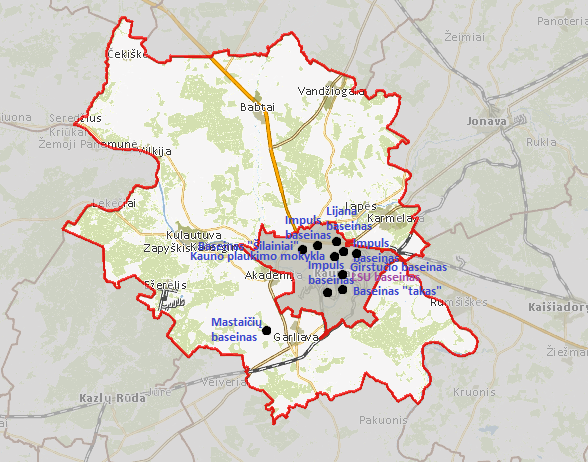 Pav. - Baseinų išsidėstymas Kauno rajono bei miesto savivaldybėseSiekiant įverinti galimą lankytojų srautą, kurį turės projekto metu sukurti rezultatai Mastaičių baseine, atsižvelgiama į gyventojų nuomonių tyrimų rezultatus, sezoniškumą bei vietovę. Daroma prielaida, kad pagrindinei rengiamo baseino lankytojai bus gyventojai, kurie įsikūrę 6 km spinduliu, kadangi tolimesnėse vietovėse atsiranda labai maža tikimybė prisitraukti klientus, kadangi konkurentinių baseinų prieinamumas išlieka aktualesnis. Pagrindiniai baseino lankytojai – gyventojai, įsikūrę 6 km spinduliu nuo baseino. Baseiną planuojama modernizuoti Mastaičiuose, todėl vertinta, kiek gyventojų gyvena Mastaičiuose ir jų apylinkėse. Atlikus analizę paaiškėjo, kad 6 km spinduliu įsikūrę 35 830 gyventojų.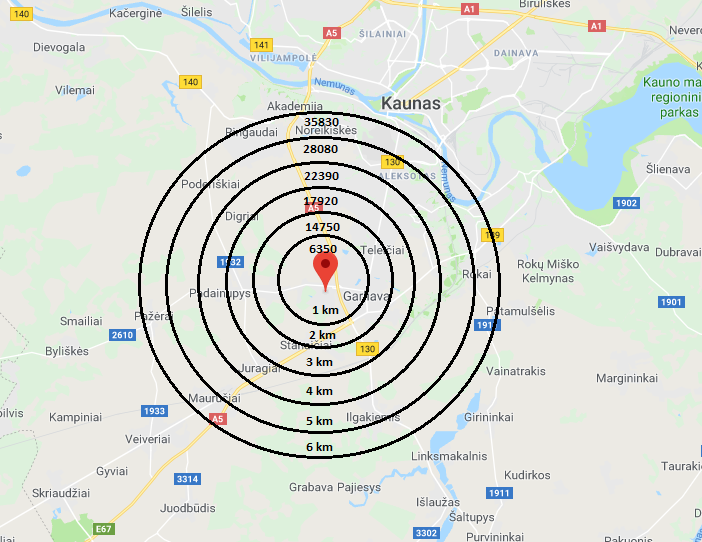 Pav. - Gyventojų skaičius analizuojamoje vietovėjeŠaltiniai: Lietuvos statistikos departamentasAtsižvelgiant į bendrą Kauno rajono gyventojų skaičiaus kitimo tendenciją (žr. 1-1 paveikslą), sudaryta gyventojų prognozė 6 km spinduliu. Atsižvelgiant į šalia įsikūrusius baseinus, siekiant eliminuoti jų paveiki lankytojų srautams, įvestas atstumo koeficientas.Lentelė - Gyventojų prognozė 6 km spinduliu aplink planuojamą modernizuoti baseinąŠaltiniai: Prognozė sudaryta autoriųAtliktų panašių objektų gyventojų apklausų metu baseinuose lankosi apie 37 proc. apklausos dalyvių. Daroma prielaida, kad baseino įrengimo susidomėjimas augs 2 proc. kiekvienais metais. Daroma prielaida, kad potencialūs lankytojai, atitinkantys amžių, galimybes lankytis baseine sudaro 30 proc. Gyventojų apklausos metu nustatyta, kad atstumas iki objekto daro įtaką gyventojų apsisprendimui lankytis baseine. Atsižvelgiant į tai, vertinant lankytojų srautą įvedami vietos koeficientai: gyventojai įsikūrė 1 km spinduliu – 0,6, gyventojai įsikūrę 2 km spindulių – 0,5, gyventojai įsikūrę 3 km spinduliu – 0,4, gyventojai įsikūrę 4 km spinduliu – 0,2, gyventojai įsikūrę 5 km spinduliu – 0,15, gyventojai įsikūrę 6 km spinduliu – 0,1. Atsižvelgiant į šias prielaidas, įvertintas gyventojų skaičius, kuris apsilankys baseine.Lentelė - Gyventojų, kurie lankytųsi baseine skaičiusŠaltiniai: Prognozė sudaryta autoriųSporto objektų lankomumo aktyviausi mėnesiai būna lapkričio, gruodžio, sausio ir vasario. Nėra fiksuojamas apsilankiusiųjų skaičius, tačiau yra žinoma, jog santykis lankytojų aktyviausiais ir pasyviausiais mėnesiais sudaro 4:1. Atsižvelgiant į tai daroma prielaida, kad sezoniškumo daroma įtaka sudaro 65 proc. baseino užimtumui.Pav. - Sezoniškumo įtaka baseino lankomumuiŠaltiniai: Prognozė sudaryta autoriųPrognozuojant lankytojų srautą, remiamasi gyventojų apklausos rezultatais, pagal kuriuos nustatyta, kad 76 proc. besilankančių baseine gyventojų lankosi vidutiniškai 1,5 karto per mėnesį, 16 proc. – 4,5 karto per mėnesį, 5 proc. – 8 kartus per mėnesį, 3 proc. – 10 kartų ir daugiau. Remiantis gyventojų apklausos metu gautais rezultatais, bei atsižvelgus į vietos ir sezoniškumo įtaką įvertinta, įvertintas tikėtinas lankytojų srautas.lentelė - Gyventojų apsilankymų skaičiaus prognozėŠaltiniai: Prognozė sudaryta autoriųŠiuo metu Mastaičių baseinas darbo dienomis veikia 8-21 val., savaitgaliais – 9-20 val. Vienkartinis apsilankymas baseine darbo dienomis iki 16 val. suaugusiajam kainuoja 3,5 Eur (su sauna – 5,50 Eur), moksleiviams, studentams ir pensininkams – 2,80 Eur (su sauna – 4,50 Eur). Tuo tarpu savaitgaliais: suaugusiesiems – 6 Eur, moksleiviams, studentams ir pensininkams – 5 Eur. Sporto mokyklos plaukimo skyriaus mokyklos užsiėmimai – 18 Eur mėn. Vidutiniškas paslaugos suteikimo laikas vienam asmeniui yra 1-1,5 val. priklausomai nuo paslaugų tipo. Iki 2017 m. IV ketv. baseinas priklausė Kauno kolegijai, todėl detalesnės informacijos apie veiklos duomenis iki 2017 metų nėra. Remiantis trumpo laikotarpio, kuomet baseinas buvo perimtas Kauno rajono savivaldybės, duomenimis, esant dabartinei paslaugų pasiūlai, tikimasi sulaukti apie 12 930 lankytojų per metus, iš kurių 20 proc. yra abonementų turėtojai. Remiantis paklausos vertinimu šiuo metu dėl pagerėjusios infrastruktūros ir paslaugų kokybės lankytojų skaičius padidės nuo 9 993 lankytojų 2021 metais, iki 13 707 lankytojų 2033 metais.lentelė - Lankytojų augimo prognozė įgyvendinus projektąKaip parodė paklausos analizė, pagrindiniai potencialūs baseino lankytojai – gyventojai, įsikūrę apie 6 km spinduliu nuo baseino, kurie 2017 metais sudarė 35 830 gyventojų. Esamas lankytojų skaičius per metus siekia 12 930. Išanalizavus šią situaciją galima daryti išvadą, kad nepatenkintos Mastaičių baseino paslaugų paklausos apimtis yra 22 900.Atlikus detalią švietimo, sporto, laisvalaikio ir sveikatingumo paklausos ir pasiūlos analizę Kauno rajono savivaldybės seniūnijose, nustatyta, jog visi numatomi projekto sprendiniai turės paklausą, kurią pagrindžia sparčiai augantis gyventojų skaičius, kuris tikėtina didės ir ateityje, bei augantis poreikis gyventojų užimtumui didėti, sveikatinimo, sporto ir laisvalaikio užsiėmimų stoka, taip pat prastėjanti infrastruktūros būklė, kuri ne tik neužtikrina kokybiškų paslaugų teikimo, tačiau ir mažina tokio tipo paslaugų patrauklumą.Teisinė aplinkaProjektas atitinka Kauno regiono plėtros plano iki 2020 metų 1 prioriteto „Pažangi ekonomika“ 1.4. tikslo „Siekti, kad Kauno regionas taptų tarptautinio ir vietinio turizmo bei įvairiapusiškų poilsio paslaugų centru“ 1.4.1. uždavinį „Vystyti poilsio, pramogų, rekreacinio sporto ir turizmo paslaugų infrastruktūrą, gerinant paslaugų kokybę“, 2 prioriteto „Gyvenimo kokybė“ 2.2. tikslo „Vystyti subalansuotą mokymosi sistemą“ 2.2.1. uždavinį „Skatinti mokymo įstaigų tipų įvairovę bei racionaliai plėtoti šių įstaigų tinklą ir tobulinti jų teikiamas paslaugas“, 2.2.2. uždavinį „Renovuoti ir modernizuoti švietimo, ugdymo įstaigas bei jų infrastruktūrą“, 2.2.4. uždavinį „Skatinti neformalaus švietimo iniciatyvas“, 2.5. tikslo „Plėtoti socialinč infrastruktūrą ir bendruomenines iniciatyvas, skirtas gyventojų gyvenimo kokybės ir gyvenamosios aplinkos gerinimui“ 2.5.1. uždavinį „Atnaujinti ir plėtoti gyvenamąją, kultūros ir sporto infrastruktūrą, gerinti paslaugų kokybę“.Remiantis nekilnojamojo turto registro centrinio duomenų banko išrašais, projekto įgyvendinimo vietoje Kačerginėje esančio pastato (Un. Nr. 5296-5008-1013) savininkas yra Kauno rajono savivaldybė. Turto valdytojas patikėjimo teise – Kauno r. Kačerginės pradinė mokykla. Sklypu (Un. Nr. 5230-0009-0028), kuriame planuojama naujo mokyklos priestato statyba, patikėjimo teise disponuoja Kauno rajono savivaldybė.Projekto įgyvendinimo vietoje Zapyškyje esančio pastato (Un. Nr. 5290-8000-4015) savininkas yra Kauno rajono savivaldybė, kuri yra ir pastato valdytoja. Visuomeninės paskirties sklypu (Un. Nr. 5293-0005-0254), kuriame planuojama Zapyškio pagrindinės mokyklos priestato statyba, patikėjimo teise disponuoja Kauno rajono savivaldybė.Projekto įgyvendinimo vietoje Mastaičiuose esančio pastato (Un. Nr. 5299-1030-4013) savininkas yra Kauno rajono savivaldybė. Turto valdytojas patikėjimo teise – Kauno r. sporto mokykla. Sklypas, kuriame planuojama naujo mokyklos priestato statyba, šiuo metu formuojamas, detaliojo plano rengimo užbaigimas numatomas iki projekto įgyvendinimo pradžios.Investicijų projektas parengtas pagal anksčiau rengtus techninius projektus „Mokslo paskirties pastato J. Janonio g. 31, Kačerginės mstl. Kauno r. rekonstravimo projektas“ bei „Zapyškio pagrindinės mokyklos priestato Bažnyčios g. 4, Kluoniškių k., Zapyškio sen., Kauno r. sav., statybos projektas“. Techniniai projektai parengti vadovaujantis normatyviniais statybos dokumentais, Lietuvos Respublikos įstatymais, organizaciniais tvarkomaisiais statybos techniniais reglamentais, techniniais reikalavimais, statybos techniniais ir kitais reglamentais, respublikos statybos normomis, taisyklėmis bei higienos normomis ir kt. Ekspertizės nėra atliktos. Galutiniai visų trijų objektų techniniai projektai bus parengti ir patvirtinti partnerystės projekto įgyvendinimo metu.Kačerginėje esančio objekto, adresu J. Janonio g. 31, statybos rūšis – rekonstrukcija su naujo priestato statyba, statinio kategorija – ypatingas statinys. Zapyškyje esančio objekto, adresu Bažnyčios g. 4, statybos rūšis – nauja statyba, statinio kategorija – ypatingas statinys. Mastaičiuose esančio objekto, adresu Mokslo g. 2A, statybos rūšis – rekonstrukcija su naujo priestato statyba, statinio kategorija – ypatingas statinys.Mastaičių baseino priestato poreikis nustatytas vadovaujantis Lietuvos higienos normose HN 21:2017 „Mokykla, vykdanti bendrojo ugdymo programas. Bendrieji sveikatos saugos reikalavimai“ ir Lietuvos higienos normose HN 75:2016 „Ikimokyklinio ir priešmokyklinio ugdymo programų vykdymo bendrieji sveikatos saugos reikalavimai“ apibrėžtais reikalavimais, esama Mastaičių baseino pastato charakteristika. Atsižvelgiant į ikimokyklinio-pradinio ugdymo priestate planuojamą suformuoti grupių skaičių, bendras priestato ploto poreikis sudaro apie 1 133 kv.m.Kauno rajono mokyklos, kaip biudžetines švietimo paslaugas teikiančios įstaigos, yra priklausomos nuo šalyje ir rajone formuojamos švietimo politikos, t. y. nuo Švietimo ir mokslo ministerijos bei steigėjo – Kauno rajono savivaldybės tarybos sprendimų. Mokyklos savo veiklą grindžia Lietuvos Respublikos Konstitucija, Lietuvos Respublikos Švietimo įstatymu, Vaiko teisių konvencija, Lietuvos Respublikos Vyriausybės nutarimais, Švietimo ir mokslo ministro įsakymais, kitais teisės aktais, Kauno rajono savivaldybės bendrojo ugdymo mokyklų tinklo pertvarkos 2012–2015 metų bendruoju planu bei patvirtintais mokyklos nuostatais.Komplektuojant klases mokyklos vadovaujasi Kauno rajono savivaldybės tarybos 2015 m. lapkričio 26 d. pakeistu sprendimu Nr. TS-356 „Dėl mokinių priėmimo į Kauno rajono savivaldybės bendrojo ugdymo mokyklas tvarkos aprašo patvirtinimo“, kur pateiktas mokinių priėmimo į Kauno rajono savivaldybės bendrojo ugdymo mokyklas tvarkos aprašas, numatyti priėmimo mokytis pagal pradinio, pagrindinio, vidurinio ugdymo programas kriterijai, aprašyta prašymų pateikimo terminų ir priėmimo į mokyklą procedūra, nustatyta klasių komplektavimo tvarka ir pateiktas mokyklų aptarnavimo teritorijų skirstinys.Mokyklose organizuojant pailgintos dienos grupę vadovaujamasi 2015 m. rugpjūčio 27d. Kauno rajono savivaldybės tarybos sprendimu Nr. 257 „Dėl pailgintos dienos (veiklos po pamokų) grupės paslaugos teikimo Kauno rajono savivaldybės ugdymo įstaigose tvarkos aprašo patvirtinimo“.Mokyklų, vykdančių ikimokyklinio ir priešmokyklinio ugdymo programas, veikla turi atitikti Lietuvos higienos normą HN 75:2016 „Ikimokyklinio ir priešmokyklinio ugdymo programų vykdymo bendrieji sveikatos saugos reikalavimai“, patvirtintą Lietuvos Respublikos sveikatos apsaugos ministro 2016 m. sausio 26 d. įsakymo Nr. V-93 redakcija. Taip pat Lietuvos Respublikos švietimo ir mokslo ministro 2016 m. liepos 22 d. įsakymo Nr. V-674 redakcija patvirtintą „Priešmokyklinio ugdymo tvarkos aprašą“. Ikimokyklinio ir priešmokyklinio ugdymo programos sudaromos atsižvelgiant ir į „Ikimokyklinio ugdymo programų kriterijų aprašą“, patvirtintą Lietuvos Respublikos švietimo ir mokslo ministro 2011 m. birželio 7 d. įsakymo Nr V-1009 redakcija, bei „Priešmokyklinio ugdymo bendrąją programą“, patvirtintą Lietuvos Respublikos švietimo ir mokslo ministro 2014 m. rugsėjo 2 d. įsakymu Nr. V-779.Mokyklose teikiant maitinimo paslaugas vadovaujamasi Lietuvos Respublikos sveikatos apsaugos ministro 2011 m. lapkričio 11 d. įsakymu Nr. V-964 patvirtintu „Maitinimo organizavimo ikimokyklinio ugdymo, bendrojo ugdymo mokyklose ir vaikų socialinės globos įstaigose tvarkos aprašu“. Taip pat Kauno rajono savivaldybės tarybos 2015 m. rugsėjo 24 d. sprendimu Nr. TS-289 „Dėl Kauno rajono švietimo įstaigų ikimokyklinio ir priešmokyklinio amžiaus vaikų maitinimo dienos finansinių normų nustatymo“.Rengiant mokyklų veiklos planus vadovaujamasi Strateginiu 2016-2018 metų planu. Kasmet įgyvendinant strateginiame plane numatytas priemones įvertinami kintantys aplinkos veiksniai (palankiai ar nepalankiai įtakojantys mokyklos veiklą) ir priimami savalaikiai plano koregavimo sprendimai. Strateginio plano kontrolė priskiriama mokyklos direktoriui ir už atskirų priemonių įgyvendinimą atsakingiems asmenims. Strateginis planas koreguojamas priklausomai nuo mokyklos steigėjo inicijuojamų pokyčių. Jei steigėjas nepareikalaus anksčiau, strateginio plano kontrolė numatoma kiekvienų einamųjų metų pradžioje, mokyklos tarybos posėdyje aptarus strateginio plano koregavimą įtakojusias aplinkybes ir naujai siūlomus strateginio plano tikslus, uždavinius bei jų įgyvendinimo priemones.Projekto metu Mastaičiuose sukurtos baseino infrastruktūros dėka vykdoma veikla atitiks baseinų veiklą reglamentuojančius įstatymus ir teisės normas. Mastaičių baseinas pagal paskirtį bus skirtas maudymuisi (t.y. aptarnauti vienkartinius lankytojus), bei mokymuisi (t.y. mokyti plaukti), o taip pat sporto mokykla turės galimybę jame rengti vietinės reikšmės sporto renginius, varžybas. Baseino veikla bus vykdoma gavus leidimą – higienos pasą, kad baseinas atitinka Lietuvos higienos normos HN 109:2016 „Baseinų visuomenės sveikatos saugos reikalavimai“, patvirtintos Lietuvos Respublikos sveikatos apsaugos ministro 2016 m. lapkričio 25 d. įsakymu Nr. V-1334 „Dėl Lietuvos Respublikos sveikatos apsaugos ministro 2005 m. liepos 12 d. įsakymo Nr. V-572 ,,Dėl Lietuvos higienos normos HN 109:2005 „Baseinai. Įrengimo ir priežiūros saugos sveikatai reikalavimai“ patvirtinimo“ pakeitimo“ keliamus reikalavimus. Projektas taip pat atitiks HN 109:2005 „Baseinai. Įrengimo ir priežiūros saugos sveikatai reikalavimai“, patvirtintos Lietuvos Respublikos sveikatos apsaugos ministro 2005 m. liepos 12 d. įsakymu Nr. V-572 ,,Dėl Lietuvos higienos normos HN 109:2005 „Baseinai. Įrengimo ir priežiūros saugos sveikatai reikalavimai“ patvirtinimo“ keliamus reikalavimus. Prie baseino esančių pirčių veikla atitiks Lietuvos higienos normos HN 39:2016 „Pirčių visuomenės sveikatos saugos reikalavimai“ keliamus reikalavimus.Sprendžiamos problemosProjekto problema – švietimo, sporto, laisvalaikio ir sveikatingumo paslaugų prieinamumo trūkumas bei nepakankama teikiamų paslaugų kokybė Kauno rajono savivaldybėje.Pagrindinė problema, kurią siekiama spręsti įgyvendinant šį projektą, yra nepakankama švietimo ir socialinių paslaugų kokybė, pasiūla ir prieinamumas Zapyškio, Kačerginės ir Mastaičių miesteliuose: kokybiškam neformaliojo mokyklinio amžiaus vaikų užimtumo organizavimui trūksta patalpų, funkcionalios sporto salės. Ypač trūksta vaikų užimtumo ir socialinių įgūdžių lavinimui skirtų įstaigų, nepatenkintas ikimokyklinio ugdymo paslaugų poreikis. Savivaldybė privalo turėti optimalų pradinio, pagrindinio, vidurinio ir neformaliojo vaikų (ikimokyklinio, priešmokyklinio, kito neformaliojo) švietimo programų teikėjų tinklą, užtikrinantį asmenų ugdymąsi ir jų teisę mokytis valstybine kalba, ir pagalbą mokiniui, mokytojui ir mokyklai teikiančių įstaigų tinklą. Šiuo metu tėvams siūloma leisti vaikus į ikimokyklinio, priešmokyklinio ir pradinio ugdymo įstaigas, esančias kitose seniūnijose, todėl negalima teigti, jog šios paslaugos teikimas yra užtikrinamas ir jis yra geros kokybės. Augant gyventojų skaičiui ir paslaugų poreikiui atsiranda poreikis optimizuoti ikimokyklinio, priešmokyklinio ir pradinio ugdymo tinklą, įsteigiant pradinio ugdymo klases bei ikimokyklinio ir priešmokyklinio ugdymo grupes Kačerginėje ir Mastaičiuose.Zapyškyje šiuo metu veikianti pagrindinė mokykla neturi sporto salės, technologijų kabinetų, todėl mokymo sąlygos neatitinka higienos normų reikalavimų. Siekiant gerinti paslaugų kokybę prie Zapyškio pagrindinės mokyklos numatytas priestatas, kuriame bus įrengta universali multifunkcinė salė ir technologijų kabinetai, tokiu būdu gerinant paslaugų kokybę, didinamas bendrojo ugdymo paslaugų prieinamumas.Mastaičių baseinas statytas 1991 metais, pastatas didesnių reinvesticijų nėra patyręs, todėl infrastruktūra morališkai pasenusi. Siekiant užtikrinti baseino veiklos tęstinumą, nuolat patiriamos didelės remonto sąnaudos, tačiau jos nedidina paslaugų kokybės. Šiuo metu infrastruktūra neatitinka gyventojų ir moksleivių poreikių, todėl baseinas reikalauja modernizavimo. Nors paklausos vertinimo metu identifikuota, kad potenciali baseino apsilankymų skaičiaus paklausa yra didesnė, atsižvelgiant į kelių mėnesių veiklos duomenis, esant dabartinei situacijai per metus apsilankys 12 930 lankytojai. Pagrindinė priežastis, kodėl baseinas nėra patrauklus gyventojams – susidėvėjusi ir morališkai pasenusi infrastruktūra.Problemos sprendimo būdas – švietimo, sporto, laisvalaikio ir sveikatingumo paslaugų prieinamumo didinimas bei kokybės gerinimas Kauno rajono savivaldybėje, viešojo ir privataus sektorių partnerystės būdu.Siekiant išspręsti esamas problemas buvo numatytas Mastaičių baseino modernizavimas su ikimokyklinio pradinio ugdymo mokyklos priestato statyba, Zapyškio pagrindinės mokyklos priestato statyba bei mokslo paskirties pastato Kačerginėje rekonstravimas. Numatytos veiklos leis ne tik padidinti švietimo paslaugų prieinamumą bei pagerinti jų kokybę nurodytose seniūnijose, tačiau ir padidinti gyventojų užimtumą rengiant neformalaus švietimo veiklas, sporto renginius, kultūrinius renginius ir kt. Sukurtos erdvės prisidės prie visų projekte numatytų tikslinių grupių poreikių, o įgyvendinti rezultatai duos naudą ne tik numatytose seniūnijose gyvenantiems gyventojams, tačiau ir aplinkinių seniūnijų gyventojams. Konkretūs projekte numatytų veiklų sprendimai nustatyti 2.5. skyriuje „Projekto siekiami rezultatai“.Projekto turinysProjekto tikslas ir uždaviniaiProjekto tikslas – Kauno rajono savivaldybės seniūnijų švietimo, sporto, laisvalaikio ir sveikatingumo paslaugų prieinamumo didinimas viešojo ir privataus sektorių partnerystės būdu. Atsižvelgiant į projekto tikslą, suformuoti uždaviniai: Padidinti neformalaus švietimo, laisvalaikio, pradinio ugdymo ir ikimokyklinio bei priešmokyklinio ugdymo paslaugų prieinamumą Alšėnų seniūnijoje; Padidinti neformalaus švietimo ir bendrojo ugdymo prieinamumą Zapyškio seniūnijoje; Padidinti pradinio ugdymo ir neformalaus švietimo prieinamumą Kačerginės seniūnijojeProjekto sąsajos su kitais projektais Atlikus detalią Mastaičių baseine, Zapyškio pagrindinėje mokykloje bei mokslo paskirties pastate Kačerginėje įgyvendintų projektų analizę, taip pat remiantis informaciniu tinklapiu apie ES struktūrinę paramą http://esparama.lt, nustatyta, jog projekto objektuose anksčiau įgyvendintų projektų nebuvo. Vienintelė galima sąsaja dėl įgyvendintų projektų yra tarp Kačerginės mokslo paskirties pastato bei Kačerginėje įgyvendinto universalaus daugiafunkcinio centro projekto. Projektai siejasi tuo, jog rekonstruojamas mokslo paskirties pastatas atnaujinus vidaus patalpas, išplanavimą bus sujungiamas praėjimu/galerija su esamu daugiafunkciniu pastatu. Tačiau nustatyta, jog šie pastatai papildys vienas kitą, taip pat padės užtikrinti pilnavertišką švietimo, sporto ir laisvalaikio prieinamumą Kačerginėje. Projekte numatytas pastatas Kačerginėje funkciškai zonuojamas taip, kad atskiros zonos galėtų funkcionuoti tiek kartu, tiek atskirai. Inicijuojame projekte numatyti sprendimai tiesioginės sąsajos su kitais įgyvendintais ir (ar) įgyvendinamais projektais neturi, todėl išlaidos, būtinos projektui įgyvendinti, nėra įtrauktos į kelių skirtingų projektų biudžetus.Projekto tikslinės grupės ir poveikio ribosPagrindinės tikslinės projekto grupės: Alšėnų, Zapyškio ir Kačerginės seniūnijose gyvenantys ikimokyklinio ir mokyklinio amžiaus asmenys, taip pat kiti seniūnijų ir projekto metu sukurtos infrastruktūros aptarnaujamoje teritorijoje gyvenantys gyventojai.Alšėnų seniūnijos ikimokyklinio ir mokyklinio amžiaus (1-4 klasės) gyventojai. Viena iš pagrindinių tikslinių grupių yra ikimokyklinio ir mokyklinio amžiaus gyventojai gyvenantys Alšėnų seniūnijoje (žr. 2-1 paveikslą). Alšėnų seniūnijoje šiuo metu gyvena 170 pradinių klasių mokinių, bei 395 ikimokyklinio amžiaus vaikai. Tačiau švietimo prieinamumas Alšėnų seniūnijoje yra viena iš didžiausių problemų, kadangi pastebimas spartus ikimokyklinio ir mokyklinio amžiaus gyventojų augimas, kurio augimo tempai viršija Mastaičiuose esamos infrastruktūros pajėgumus, dalis norinčiųjų mokytis turi vykti į kitų seniūnijų mokyklas, dėl to nėra užtikrintas švietimo paslaugų prieinamumas Alšėnų seniūnijoje. Pažymėtina, jog šiuo metu ikimokyklinio, pradinio ugdymo paslaugos teikiamos Lietuvos policijos mokyklos patalpose, kuriose pradinis ugdymas gali būti organizuojamas 103 mokiniams, ikimokyklinis ugdymas – 44. Išanalizavus šią situaciją galima daryti išvadą, kad nepatenkintos Alšėnų pradinio ugdymo paklausos apimtis yra 67 vaikai, ikimokyklinio ugdymo – 351 vaikas, kurie ir yra laikomi ikimokyklinio ir pradinio ugdymo paslaugų tiksline grupe.Šio projekto tikslinei grupei taip pat priklauso ir Mastaičių neformaliojo švietimo paslaugomis besinaudojantys vaikai. Kadangi Mastaičių baseinas ir rajono sporto mokyklos plaukimo skyrius yra vienintelis visame Kauno rajone, todėl nustatant tikslinės grupės apimtį yra įtraukiami ir artimiausiose šio projekto gyvenvietėse gyvenantys vaikai: Alšėnų seniūnijoje šiuo metu gyvena 517 mokyklinio amžiaus vaikų, Zapyškio seniūnijoje – 304 vaikai, Kačerginės ir Ringaudų – 658 vaikai. Taigi iš viso – 1 479 mokyklinio amžiaus vaikai. Šiuo metu sporto mokyklos plaukimo skyriaus auklėtinių skaičius siekia 120 mokinių. Išanalizavus šią situaciją galima daryti išvadą, kad nepatenkintos rajono sporto mokyklos plaukimo skyriaus teikiamų paslaugų paklausos apimtis yra 1 359 vaikai. Analizuojant Kauno rajono antrokų mokymo plaukti programos tikslinės grupės apimtį įtraukiami viso rajono antrokai, kurių šiuo metu yra 752. Tuo tarpu esamas antrokų mokymo plaukti programos dalyvių skaičius siekia 606, vadinasi, nepatenkintos rajono antrokų mokymo plaukti programos paklausos apimtis yra 146 vaikai. Visi šie mokiniai yra laikomi neformaliojo švietimo paslaugų tiksline grupe. Įgyvendinus vieną iš šiame projekte numatytų uždavinių bei modernizavus Mastaičių baseiną ir šalia įrengus priestatą, kuriame numatomos ikimokyklinio ir pradinio ugdymo paslaugos, būtų užtikrinamas ne tik sveikatingumo bei sporto prieinamumas Alšėnų ir aplinkinėse seniūnijose, tačiau ir švietimo prieinamumas Alšėnų seniūnijoje, kuris yra viena iš didžiausių problemų.Zapyškio seniūnijos ikimokyklinio ir mokyklinio amžiaus gyventojai.  Pagrindinė Zapyškio pagrindinės mokyklos priestato statybos projekto tikslinė grupė yra Zapyškio seniūnijoje esantys ikimokyklinio ir mokyklinio amžiaus gyventojai. Zapyškio seniūnijoje 2017 metais gyveno 304 mokyklinio amžiaus vaikai ir 160 ikimokyklinio amžiaus vaikų. Kaip ir Mastaičiuose, taip ir Zapyškyje pastebimos panašios tendencijos, t.y. esama infrastuktūra nėra pritaikyta bei pajėgi maksimaliai teikti švietimo paslaugas, pasigendama infrastruktūros neformaliojo švietimo veikloms, mokykloje vykdomiems sporto užsiėmimams, taip pat dalis Zapyškyje gyvenančių mokyklinio amžiaus gyventojų renkasi mokytis šalia esančiose seniūnijose. Pažymėtina, jog šiuo metu Zapyškio seniūnijoje ikimokyklinio, pagrindinio ugdymo paslaugos teikiamos Zapyškio pagrindinės mokyklos patalpose, kuriose pagrindinis ugdymas gali būti organizuojamas 195 mokiniams, ikimokyklinis ugdymas – 22. Išanalizavus šią situaciją galima daryti išvadą, kad nepatenkintos Zapyškio pagrindinio ugdymo paklausos apimtis yra 109 vaikai, ikimokyklinio ugdymo – 138 vaikai, kurie ir yra laikomi pagrindinio ir ikimokyklinio ugdymo paslaugų tiksline grupe.Šio projekto tikslinei grupei taip pat priklauso ir Zapyškio pagrindinės mokyklos neformaliojo švietimo paslaugomis besinaudojantys vaikai, kurių 2017 metų duomenimis iš viso buvo 200. Šis skaičius sudarė apie 93 proc. nuo visų mokinių. Atsižvelgiant į šį itin didelį vaikų, besinaudojančių neformaliojo švietimo paslaugomis Zapyškio pagrindinėje mokykloje, skaičių, bei remiantis LR Statistikos departamento duomenimis nurodančiais, kad neformaliojo švietimo paslaugomis besinaudojančių mokinių skaičius pastaraisiais metais auga apie 11-56 proc. priklausomai nuo užsiėmimų rūšies, ir atsižvelgiant į visas socialinės-ekonominės analizės tendencijas daroma prielaida, kad šiuo atveju šis skaičius laisvai gali padidėti iki 100 proc. (t.y. tik 7 proc.). Numatomas mokinių skaičius Zapyškio pagrindinėje mokykloje po projekto įgyvendinimo sieks 300, vadinasi, nepatenkintos paklausos apimtis yra 100 vaikų. Visi šie mokiniai yra laikomi neformaliojo švietimo paslaugų tiksline grupe. Įgyvendinus projektą numatyti sprendimai leis patenkinti augančių ikimokyklinio ir mokyklinio amžiaus gyventojų poreikius, taip pat bus sudarytos palankesnės sąlygos ikimokyklinio, pagrindinio ir neformalaus švietimo veikloms Zapyškio seniūnijoje vykdyti.Kačerginės seniūnijos mokyklinio amžiaus (1-4 klasių) vaikai. Pagrindinė Kačerginės pradinės mokyklos projekto tikslinė grupė yra Kačerginės seniūnijoje esantys mokyklinio amžiaus gyventojai. Kačerginės pradinės mokyklos aptarnaujamoje teritorijoje šiuo metu gyvena 200 pradinių klasių mokinių. Kačerginės seniūnija pagal dydį yra viena iš mažiausių Kauno rajono savivaldybėje ir Kačerginės pagrindinėje mokykloje esantis mokinių skaičius yra vienas iš mažiausių, tačiau kasmet sulaukiama vis didesnio dėmesio iš aplinkinių seniūnijų bei mokyklinio amžiaus asmenų susidomėjimo Kačerginėje teikiamomis švietimo bei laisvalaikio ir sveikatinimo paslaugomis. Tokias tendencijas lėmė Kačerginėje įsikūręs daugiafunkcinis centras, kurio pajėgumai šiuo metu nėra pakankami užtikrinti pakankamą švietimo paslaugų prieinamumą Kačerginės seniūnijoje. Pažymėtina, jog šiuo metu Kačerginės seniūnijoje pradinio ugdymo paslaugos teikiamos Kačerginės daugiafunkciniame centre, kuriame pradinis ugdymas gali būti organizuojamas 47 mokiniams. Išanalizavus šią situaciją galima daryti išvadą, kad nepatenkintos Kačerginės pradinio ugdymo paklausos apimtis yra 153 vaikai, kurie ir yra laikomi pradinio ugdymo paslaugų tiksline grupe.Šio projekto tikslinei grupei taip pat priklauso ir Kačerginės pradinės mokyklos neformaliojo švietimo paslaugomis besinaudojantys vaikai, kurių 2017 metų duomenimis iš viso buvo 40. Šis skaičius sudarė apie 91 proc. nuo visų mokinių. Atsižvelgiant į šį itin didelį vaikų, besinaudojančių neformaliojo švietimo paslaugomis Kačerginės pradinėje mokykloje, skaičių, bei remiantis LR Statistikos departamento duomenimis nurodančiais, kad neformaliojo švietimo paslaugomis besinaudojančių mokinių skaičius pastaraisiais metais auga apie 11-56 proc. priklausomai nuo užsiėmimų rūšies, ir atsižvelgiant į visas socialinės-ekonominės analizės tendencijas daroma prielaida, kad šiuo atveju šis skaičius laisvai gali padidėti iki 100 proc. (t.y. tik 9 proc.). Numatomas mokinių skaičius Kačerginės pradinėje mokykloje po projekto įgyvendinimo sieks 200, vadinasi, nepatenkintos paklausos apimtis yra 160 vaikų. Visi šie mokiniai yra laikomi neformaliojo švietimo paslaugų tiksline grupe. Įgyvendinus projektą numatyti sprendimai leis ne tik padidinti švietimo paslaugų prieinamumą augantiems mokyklinio amžiaus gyventojams, tačiau ir visapusiškai užtikrinti prieinamas švietimo, laisvalaikio ir sporto paslaugas Kačerginės seniūnijoje.Gyventojai Mastaičių baseino aptarnaujamoje teritorijoje. Nustatant Mastaičių baseino tikslinę grupę buvo remtasi baseino paslaugų paklausos pasiūlos metu gautais duomenimis. Analizės metu nustatyta, jog Mastaičių baseino aptarnaujama teritorija apima 6 km aplink esančius gyventojus. Tikėtina, jog papildomų gyventojų bus sulaukiama ir iš kitų gyvenviečių, tačiau pagrindinė numatomų bei esamų paslaugų tikslinė grupė yra ši. Nustatant kokią teritoriją aptarnauja Mastaičių baseinas buvo atsižvelgta į Kauno rajone bei apskrityje esančius baseinus, kurių tankus išsidėstymas pastebimas tiek Prienų rajone, tiek Kauno miesto savivaldybėje. Dėl šių priežasčių ir yra dalinai ribojama dar spartesnė Mastaičių baseino aptarnaujamos teritorijos plėtra. Šiuo metu aptarnaujamos teritorijos dydis siekia apie 35 830 gyventojų. Esamas lankytojų skaičius per metus siekia 12 930. Išanalizavus šią situaciją galima daryti išvadą, kad nepatenkintos Mastaičių baseino paslaugų paklausos apimtis yra 22 900, kurie ir yra laikomi teikiamų baseino paslaugų tiksline grupe. Tikėtina, jog augant gyventojų skaičiui Kauno rajone, didės ir aptarnaujamoje teritorijoje esantis gyventojų skaičius, kas turės teigiamos įtakos didėjančiai paklausai projekto metu sukurtiems rezultatams (žr. 2-5 paveikslą).Pav. -5 Gyventojai Mastaičių baseino aptarnaujamoje teritorijojeŠaltiniai: Prognozė sudaryta autorių remiantis istoriniais Lietuvos statistikos departamento duomenimisProjektas, kurio tikslas – viešojo ir privataus sektorių partnerystės būdu Kauno rajono savivaldybėje padidinti švietimo, sporto, laisvalaikio ir sveikatingumo paslaugų prieinamumą, įgyvendinamas kaip vienas projektas, kurio organizacija yra Kauno rajono savivaldybės administracija. Projektas orientuotas į tiesiogines tikslines grupes – Alšėnų, Zapyškio ir Kačerginės seniūnijose gyvenančius ikimokyklinio ir mokyklinio amžiaus asmenis, taip pat kitus seniūnijų ir projekto metu sukurtos infrastruktūros aptarnaujamoje teritorijoje gyvenančius gyventojus, o planuojami projekto rezultatai duos naudą ne tik Kauno rajono savivaldybei, bet ir visai Kauno apskričiai bei joje gyvenantiems gyventojams.Projekto organizacijaProjekto „“ vykdytojas – Kauno rajono savivaldybės administracija.Lentelė -. Bendroji projekto organizacijos informacijaAdministracija yra biudžetinė įstaiga, kurios veikla skirta įstatymams ir kitiems norminiams teisės aktams įgyvendinti, vietos savivaldos institucijų sprendimams įgyvendinti priimant administracinius sprendimus, teikiant įstatymų numatytas administracines paslaugas, administruojant viešųjų paslaugų teikimą Kauno rajono savivaldybėje ir atliekant Kauno rajono savivaldybės administracijos vidaus administravimą.Administracijos veiklos tikslai yra tinkamai atlikti viešojo administravimo funkcijas ar atskiras vykdomosios valdžios funkcijas ir organizuoti kokybiškų viešųjų paslaugų teikimą gyventojams.Administracija yra Savivaldybės įstaiga, kurią sudaro Administracijos struktūriniai padaliniai, tarnybos, filialai (struktūriniai teritoriniai padaliniai) – seniūnijos ir į struktūrinius padalinius neįeinantys valstybės tarnautojai ir darbuotojai, dirbantys pagal darbo sutartis, viso daugiau kaip 580 darbuotojų.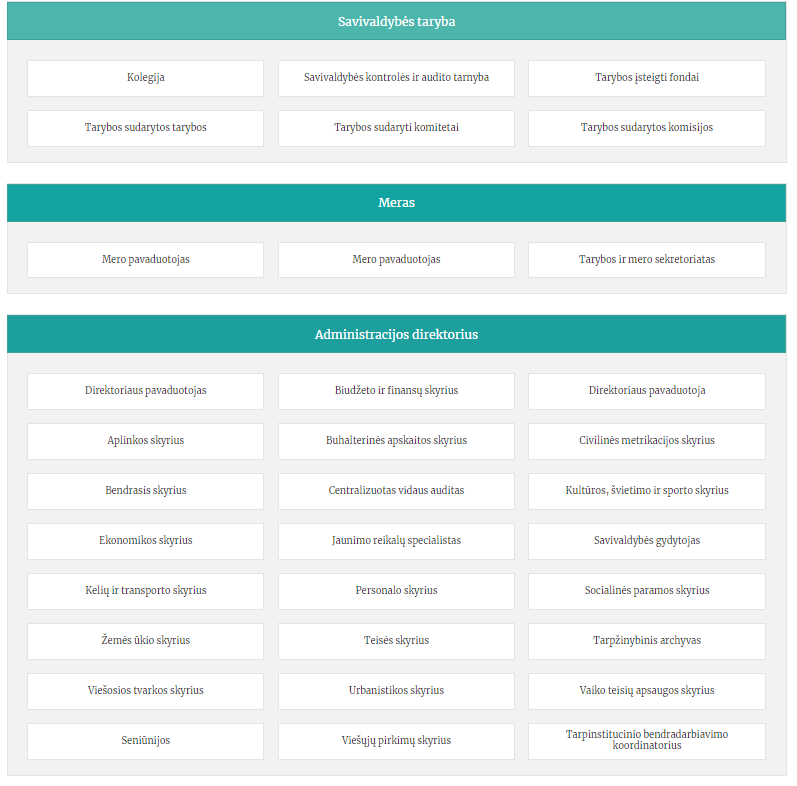 Pav. - Administracinė struktūraŠaltinis: www.krs.ltPareiškėjo patirtis įgyvendinant projektus. 2016 m. buvo vykdomi 103 investiciniai projektai, kurių bendra vertė daugiau kaip 76 mln. Eur. 2016 m. suplanuotų ir vykdomų ir projektų skaičius, palyginti su 2015 m., padidėjo 26 proc. Tai vyko dėl naujo 2014–2020 m. ES struktūrinės paramos finansavimo laikotarpio pradžios.	Pav. - Vykdytų investicinių projektų skaičiaus kaita 2012–2016 m.	Šaltinis: Kauno rajono savivaldybės administracijos direktoriaus 2016 m. veiklos ataskaitaDidžiausią Savivaldybės investicijų projektų dalį sudaro švietimo infrastruktūros projektai (31 proc.). Pagrindiniai projektai: Garliavos meno mokyklos rekonstrukcija (baigtas), Domeikavos gimnazijos pastato rekonstrukcija ir priestato statyba (pradėtas), Piliuonos vidurinės mokyklos modernizavimas (pradėtas), Čekiškės P. Dovydaičio gimnazijos atnaujinimas (pradėtas), Vaikų dienos centro įkūrimas Vilkijos apylinkių seniūnijoje (baigtas) ir kt.Pav. - 2016 m. vykdyti investiciniai projektai pagal sritis.Šaltinis: Kauno rajono savivaldybės administracijos direktoriaus 2016 m. veiklos ataskaitaKauno rajono savivaldybė intensyviai investuoja į rajoną ir siekia pritraukti kuo daugiau Europos Sąjungos bei kitų šaltinių lėšų, vykdyti pradėtus darbus. 2016 m. Kauno rajono savivaldybėje pritraukta 3420,0 tūkst. Eur ES lėšų. Per 2011–2015 m. pritrauktų iš ES lėšų suma – 583,23 tūkst. Eur. Tokios investicijos skatina Savivaldybės ekonominį augimą bei socialinę plėtrą.Projektas „“ yra priskiriamas Kauno rajono savivaldybės administracijos veiklos sričiai. Projekto vykdytojas turi pakankamai žmogiškųjų išteklių ir patirties, reikalingos įgyvendinti šį projektą. Projekto komandą sudarys Kauno rajono savivaldybės mero potvarkiu paskirta darbo grupė.Projekto siekiami rezultataiŠiame skyriuje yra numatomi rezultatai, kuriuos turi pasiekti kiekviena nagrinėjama investicijų projekto įgyvendinimo alternatyva, tai yra nurodomi tik minimalūs būtini rezultatai. Taikant sąnaudų naudos analizės metodą, konkrečios alternatyvos atveju gali būti pasiekiami didesni/geresni rezultatai, o tokia alternatyva gali būti laikoma optimalia tuo atveju, jeigu tokie didesni/geresni rezultatai padengia jų pasiekimui būtinas ekonomines išlaidas (tai yra jeigu tokios alternatyvos ekonominiai rodikliai yra geriausi).Įgyvendinus planuojamus projekto uždavinius (žr. skyrių 2.1.) bus atliktas Mastaičių baseino modernizavimas su ikimokyklinio pradinio ugdymo mokyklos priestato statyba, Zapyškio pagrindinės mokyklos priestato statyba ir mokslo paskirties pastato Kačerginėje rekonstravimas.Mastaičių baseino modernizavimas su ikimokyklinio pradinio ugdymo mokyklos priestato statyba. Pirmasis projekto uždavinys yra Mastaičių baseino modernizavimas su ikimokyklinio pradinio ugdymo mokyklos priestato statyba. Įgyvendinus šį uždavinį bus rekonstruojamas 2 742 kv.m. ploto Mastaičių baseino pastatas: planuojama atnaujinti 25 metrų ilgio, 6 takelių baseiną (apie 400 kv.m. ploto) su inžinerine įranga, masažinį baseiną su technologine įranga, pirčių kompleksą, treniruoklių salę, persirengimo kambarius. Tai sudarys sąlygas išplėsti viso rajono antrokų mokymo plaukti programą, sporto mokyklos plaukimo skyriaus ugdytinių skaičių, bei padidinti sveikatinimo, laisvalaikio paslaugų prieinamumą ir kokybę visiems rajono gyventojams. Taip pat bus statomas naujas apie 1 133 kv.m. ploto priestatas, kuriame įsikurs ikimokyklinio pradinio ugdymo mokykla: planuojama įrengti ikimokyklinio, pradinio ugdymo klases, valgyklos salę su virtuve, administracines, bendrąsias patalpas. Įgyvendinus numatomus sprendimus, t.y. rekonstravus 2 742 kv.m. ploto Mastaičių baseino pastatą bei įrengus naują apie 1 133 kv.m. ploto mokyklos priestatą, ir iš Lietuvos policijos mokyklos patalpų perkėlus ten šiuo metu besiglaudžiančius 103 mokyklos pradinio ugdymo bei 44 ikimokyklinio ugdymo mokinius, bus sudarytos sąlygos nuo 103 iki 120 vaikų padidinti mokyklinio ugdymo paslaugų, bei nuo 44 iki 110 vaikų padidinti ikimokyklinio ugdymo paslaugų prieinamumą ir pajėgumą, t.y. šio projekto siekiami rezultatai yra atitinkamai 17 naujų mokyklinio ugdymo bei 66 nauji ikimokyklinio ugdymo ugdytiniai. Taip pat šio projekto įgyvendinimas leis padidinti mokinių, užsiimančių neformaliojo švietimo veiklomis, skaičių: nuo 606 iki 700 padidinti rajono antrokų mokymo plaukti programos mokinių, bei nuo 120 iki 250 padidinti sporto mokyklos plaukimo skyriaus mokinių skaičių, t.y. šio projekto siekiami rezultatai yra atitinkamai 94 ir 130 (arba 224 iš viso) naujų neformaliojo švietimo ugdytinių. O dėl pagerėjusios baseino infrastruktūros bei paslaugų kokybės sveikatinimo ir sporto paslaugų lankytojų skaičius kasmet bus kintantis, ir padidės nuo 9 993 lankytojų 2021 metais, iki 13 707 lankytojų 2033 metais.Zapyškio pagrindinės mokyklos priestato statyba. Antrasis projekto uždavinys yra Zapyškio pagrindinės mokyklos priestato statyba. Įgyvendinus šį uždavinį bus sukurta infrastruktūra pritaikyta ir neįgaliesiems žmonėms. Priestate planuojama multifunkcinė salė su drabužinėmis ir sanitariniais mazgais. Šalia jos, pirmajame aukšte numatomas mokytojų kambarys su mokytojų sanitariniu mazgu, patalpa inventoriui. Į multifunkcinę salę bus galimybė patekti iš esamo mokyklos pastato ir projektuojamo atskiro įėjimo su vestibiuliu. Šalia vestibiulio bus įrengta laiptinė, kuria patenkama į antrąjį aukštą, iš jos – koridoriumi į multifunkcinės salės žiūrovų balkoną. Taip pat pirmajame aukšte numatomos trys technologijų klasės, techninės patalpos. Antrajame aukšte – treniruoklių salė, tualetai. Trečiajame aukšte – koridorius, jungiantis esamą mokyklos pastatą su keltuvu žmonėms su negalia. Keltuvas numatomas priestate. Įgyvendinus numatomus sprendimus prie Zapyškio pagrindinės mokyklos bus įrengtas naujas apie 1 920 kv.m. ploto priestatas, ir tokiu būdu bus sudarytos sąlygos nuo 22 iki 30 vaikų padidinti ikimokyklinio ugdymo paslaugų, bei nuo 195 iki 270 vaikų padidinti mokyklinio ugdymo paslaugų prieinamumą ir pajėgumą, t.y. šio projekto siekiami rezultatai yra atitinkamai 8 nauji ikimokyklinio ugdymo bei 75 nauji mokyklinio ugdymo ugdytiniai. Taip pat šio projekto įgyvendinimas leis nuo 200 iki 300 padidinti mokinių, užsiimančių neformaliojo švietimo veiklomis, skaičių, t.y. šio projekto siekiami rezultatai yra 100 naujų neformaliojo švietimo ugdytinių.Mokslo paskirties pastato Kačerginėje rekonstravimas. Įgyvendinant šį uždavinį Kačerginės miestelyje rekonstruojamas mokslo paskirties pastatas atnaujinant vidaus patalpas, išplanavimą. Prie rekonstruojamos mokyklos pastato pristatoma sporto salė. Rekonstruojamame pastate numatomos mokymo klasės, biblioteka, sporto salė. Pastatas funkciškai planuojamas taip, kad atskiros zonos galėtų funkcionuoti tiek kartu, tiek atskirai. Numatomi du atskiri šalia esantys įėjimai iš šiaurinės pastato pusės. Vienas įėjimas skirtas mokyklai, kitas – bibliotekai ir sporto salei. Taip yra numatoma galimybė iškilus poreikiui biblioteką ir sporto salę naudoti ir atskirai. Pirmajame pastato aukšte numatytos administracinės mokyklos patalpos, biblioteka bei salė su persirengimo kambariais. Ties įėjimu į sporto salę ir biblioteką numatyti papildomi sanitariniai mazgai ir rūbinė. Mokyklos korpuso dalyje numatytas išėjimas į mokyklos kiemą. Antrajame aukšte numatytos mokyklos klasės, sveikatos specialisto bei socialinio darbuotojo kabinetai, klasių korpuso jungtis su sporto sale ir mažoji sporto salė bei choreografijos klasė. Trečiajame pastato aukšte numatytos klasės ir logopedo bei psichologo kabinetai. Maitinimas vyks šalia esančiame Kačerginės daugiafunkciniame centre esančioje valgykloje. Įgyvendinus numatomus sprendimus, t.y. rekonstravus šiuo metu neeksploatuojamą 1 265 kv.m. ploto Kačerginės pradinės mokyklos pastatą bei įrengus naują apie 1 305 kv.m. ploto mokyklos priestatą, ir iš Kačerginės daugiafunkcinio centro patalpų perkėlus ten šiuo metu besiglaudžiančius 47 mokyklos pradinio ugdymo mokinius, bus sudarytos sąlygos nuo 47 iki 200 vaikų padidinti mokyklinio ugdymo paslaugų prieinamumą ir pajėgumą, t.y. šio projekto siekiami rezultatai yra 153 nauji mokyklinio ugdymo ugdytiniai. Taip pat šio projekto įgyvendinimas leis nuo 40 iki 200 padidinti mokinių, užsiimančių neformaliojo švietimo veiklomis, skaičių, t.y. šio projekto siekiami rezultatai yra 160 naujų neformaliojo švietimo ugdytinių.Numatyti sprendimai leis padidinti ne tik sveikatinimo, švietimo, sporto ir laisvalaikio paslaugų prieinamumą, tačiau ir pagerinti sąlygas bendruomeninių, nevyriausybinių ir kitokio tipo organizacijų kūrimuisi ir plėtrai, taip pat padidinti gyventojų užimtumą ir mažinti socialinę atskirtį.Galimybės ir alternatyvosEsama situacijaŠiuo metu mokyklos pastatas, esantis J. Janonio g. 31, Kačerginėje (I objektas), nėra eksploatuojamas, dėl to jame nevykdomos jokios su planuojamu įgyvendinti projektu susijusios veiklos, asmenų skaičius, kuris naudojasi pastato infrastruktūra yra lygus nuliui, išlaikymo sąnaudos taip pat nepatiriamos. Pradinio ugdymo paslaugos 47 mokiniams yra teikiamos Kačerginės daugiafunkciniame centre. Perkėlus šias pradinio ugdymo klases į naujai įrengtą pradinę mokyklą, atsilaisvinusios daugiafunkcinio centro patalpos būtų naudojamos kitiems bendruomenės poreikiams.Zapyškyje šiuo metu veikianti pagrindinė mokykla neturi sporto salės, technologijų kabinetų, todėl mokymo sąlygos neatitinka mokyklos paslaugų kokybei keliamų reikalavimų. Siekiant gerinti paslaugų kokybę, prie Zapyškio pagrindinės mokyklos numatytas statyti naujas priestatas (III objektas), kuriame bus įrengta universali multifunkcinė salė ir technologijų kabinetai, tokiu būdu gerinant paslaugų kokybę. Zapyškyje šiuo projektu numatoma statyti naują, iki šiol neegzistavusią infrastruktūrą, dėl to esama situacija taip pat turi būti prilyginama nuliui. Zapyškio seniūnijoje ikimokyklinio, pagrindinio ugdymo paslaugos 217 mokinių teikiamos Zapyškio pagrindinės mokyklos patalpose.Mastaičiuose ikimokyklinio, pradinio ugdymo paslaugos 147 mokiniams teikiamos Lietuvos policijos mokyklos patalpose, todėl nėra galimybės išskirti sąnaudų, susijusių su ikimokyklinio, pradinio ugdymo paslaugų teikimu. Mokinius perkėlus į naująjį mokyklos pastatą (II objektas), patalpas perims atgal ir savo reikmėms naudos Lietuvos policija. Mastaičiuose šiuo projektu numatoma statyti naują, mokyklos reikmėms skirtą priestatą, kuris yra iki šiol neegzistavusi infrastruktūra, dėl to esama situacija taip pat prilyginama nuliui.Baseino pastatas, esantis Mokslo g. 2A, Mastaičiuose (II objektas), iki 2017 m. IV ketv. priklausė Kauno kolegijai, todėl detalesnės informacijos apie veiklos duomenis iki 2017 metų nėra. Remiantis trumpo laikotarpio, kuomet baseinas buvo perimtas Kauno rajono savivaldybės, duomenimis, esant dabartinei paslaugų pasiūlai, tikimasi sulaukti apie 12 930 lankytojų per metus, todėl šis baseino lankytojų skaičius laikomas atskaitos tašku. Taip pat baseine lankosi ir apie 120 sporto mokyklos plaukimo skyriaus auklėtinių, bei apie 606 antrokai, kurie kasmet dalyvauja viso rajono antrokų mokymo plaukti programoje. Prasta baseino būklė reikalauja modernizavimo, o neatnaujinus infrastruktūros esamas lankytojų skaičius tikėtina imtų mažėti, kol baseiną reikėtų visai uždaryti dėl netinkamų viešajam naudojimui sąlygų (paminėtina, kad visus 2017 metus iki gruodžio mėnesio baseinas buvo uždarytas dėl būtinų remonto darbų). Atsižvelgiant į šiuo metu patvirtintą kainodarą, pajamos iš baseino ugdytinių sudaro 19 440 Eur, iš parduotų abonementų – 11 340 Eur, iš pavienių lankytojų – 47 582 Eur, taigi iš viso – 78 362 Eur per metus.Remiantis paskutinių metų duomenimis, Mastaičių baseino pagrindinės veiklos sąnaudos siekė 190 857 Eur, iš kurių 110 000 Eur sudarė darbo užmokesčio ir socialinio draudimo sąnaudos (24 etatai), 46 482 Eur – komunalinių paslaugų, 13 950 Eur – baseino chemikalų sąnaudos, 11 925 Eur – paprastojo remonto ir eksploatavimo, 8 500 Eur – kitos sąnaudos. Komunalines paslaugas sudarė šios pagrindinės išlaidos:šildymo sąnaudos – 22 923 Eur (238 MWh);elektros energijos sąnaudos – 18 729 Eur (173 137 kWh);vandens sąnaudos – 4 830 Eur (3 577 kub.m.).Baseino chemikalų sąnaudas sudarė šios pagrindinės išlaidos:natrio hipochlorito sąnaudos – 12 000 Eur (9 000 kg);aliuminio sulfato sąnaudos – 1 000 Eur (600 kg);sieros rūgšties sąnaudos – 950 Eur (600 kg).Nemodernizavus baseino infrastruktūros ir veiklą tęsiant kaip įprastai, pastato būklė nuolat prastėtų, o dėl to didėtų išlaikymo sąnaudos, remonto kaštai.Galimos projekto veiklosVadovaujantis Centrinės projektų valdymo agentūros (CPVA) rekomenduojama Investicijų projektų rengimo metodika, rengiant Investicijų projektą reikia įvertinti projekto investicijų vertę. Jei reikalingų investicijų vertė yra ne mažesnė nei 3 mln. Eur, turi būti sudarytas ilgasis veiklų sąrašas. Jei planuojama investicijų vertė ne mažesnė nei 300 tūkst. Eur, bet neviršija 3 mln. Eur, vertinamų alternatyvų skaičius ir turinys turi būti pasirenkamas iš „Optimalios projekto įgyvendinimo alternatyvos pasirinkimo kokybės vertinimo metodika“ dokumento ir turi būti sudaromas „ilgasis“ veiklų sąrašas. Jei planuojama investicijų vertė mažesnė nei 300 tūkst. Eur projekto alternatyvas vertinti ir palyginti nėra privaloma. Įvertinus Projekto poreikį ir identifikuotas Kauno rajono savivaldybės problemas, galimos įgyvendinti Projekto veiklos yra sietinos su šiuo metu Švietimo, sporto, laisvalaikio bei sveikatingumo paslaugų prieinamumo stoka Kauno rajono savivaldybės seniūnijose. Atsižvelgiant į tai, sudaromas ilgasis veiklų sąrašas:3.1 lentelė. Ilgalaikių projekto veiklų vertinimo lentelėVeiklų vertinimo kriterijaiVadovaujantis Centrinės projektų valdymo agentūros (CPVA) rekomenduojama Investicijų projektų rengimo metodika, nurodoma, kad poskyris „Veiklų vertinimo kriterijai“ taikomas tokiu atveju, jei Investicijų projekto vertė yra ne mažesnė nei 3 mln. Eur. Šiuo atveju Investicijų projekto numatoma vertė viršija 3 mln. Eur. Projekto ilgųjų veiklų sąrašas apima veiklas, kurios yra tiesiogiai susijusios su projekto įgyvendinimu. Siekiant įgyvendinti projektą būtina nustatyti prioritetus, pagal kuriuos bus galima identifikuoti, kuri veikla yra būtina, o kurios veiklos įgyvendinimas nėra būtinas. Žemiau esančioje lentelėje pateikiamos ilgalaikės projekto veiklos bei jų vertinimo kriterijai. Galimų įgyvendinti ir į ilgąjį veiklų sąrašą įtrauktų veiklų vertinimas atliekamas pagal šiuos vertinimo kriterijus (žr. lentelę žemiau).3.2 lentelė. Galimų veiklų vertinimo kriterijaiAtitiktis vertinimo kriterijams yra vertinama pagal vertinimo skalę – mažas, mažesnis, vidutinis, didesnis, didelis. Atsižvelgiant į atitiktį kiekvienai veiklai suteikiamas kiekybinis įvertis:įvertinimas „mažas“ prilyginamas 1 balui;įvertinimas „mažesnis“ prilyginamas 2 balams;įvertinimas „vidutinis“ prilyginamas 3 balams;įvertinimas „didesnis“ prilyginamas 4 balams;įvertinimas „didelis“ prilyginamas 5 balams.Toliau pateikiamas kiekvienos ilgojo veiklų sąrašo veiklos įvertinimas, sugrupuojant galimas veiklas pagal investicijų projekto uždavinius.Uždavinio Nr. 1.1. galimų veiklų vertinimasVeikla „Esamo, projekte numatytas paslaugas seniūnijoje atliekančio, pastato rekonstrukcija“ yra susijusi su esamų konstrukcijų daliniu išardymu, siekiant užtikrinti teritorijos tinkamumą daugelio skirtingų viešųjų poreikių tenkinimui:veikla yra aktuali turimų poreikių kontekste, kadangi nerekonstruotas pastatas nesudarys sąlygų švietimo, sporto, sveikatingumo ir laisvalaikio paslaugų prieinamumo didėjimui, seniūnijoje išliks tokia pati prieinamumo problema, nebus atliepti tikslinių grupių poreikiai. Kadangi tai yra pagrindinis pastatas, kuriame vykdomos projekte numatytos veiklos bei teikiamos paslaugos ir šio pastato rekonstrukcija yra aktualiausia, pagal pirmąjį kriterijų įvertinimas yra didesnis (4 balai).techniškai įgyvendinti veiklą nėra sudėtinga, todėl turi būti suteiktas aukštas įvertinimas pagal pagrįstumo kriterijų, be to, įvertinus estetinį poveikį seniūnijai bei teritorijai, pagal antrąjį kriterijų įvertinimas yra didelis (5 balai).Rekonstravus pastatą, būtų sukuriamas naujas turtas, todėl vertinimas pagal trečią kriterijų yra didelis (4 balai).Projekte numatyti sprendiniai būtų perduoti privačiam investuotojui, kuris užtikrintų paslaugų prieinamumą bei infrastruktūros priežiūrą, todėl būtų patiriama mažiau išlaidų, dėl to įvertinimas yra ganėtinai didelis (4 balai)veikla gali būti įgyvendinta greitai, todėl pagal penktą kriterijų įvertinimas yra didelis (4 balai).Veikla „Esamo pastato, projekte numatytas paslaugas seniūnijoje atliekančio, plėtra“ yra susijusi su esamo pastato konstrukcijų statybos pabaiga:veikla yra aktuali turimų poreikių kontekste, kadangi šiuo metu yra susiduriama su paslaugų prieinamumo stoka, kurį sukelia infrastruktūros pajėgumų trūkumas, tokia pati situacija tęsiasi labai ilgą laiką ir tai turėtų būti kuo efektyviau sprendžiama, todėl pagal pirmąjį kriterijų įvertinimas yra didesnis (4 balai).techniškai įgyvendinti veiklą nėra sudėtinga, todėl turi būti suteiktas didesnis įvertinimas pagal pagrįstumo kriterijų (4 balai).sutvarkius teritoriją, būtų sukuriamas naujas turtas, kuris tarnautų ilgą laiką, todėl vertinimas pagal trečią kriterijų yra didelis (5 balai).atsiradus naujam turtui, atsirastų papildomos šio turto didelės išlaikymo ir priežiūros išlaidos, kurios būtų padengiamos partnerio, todėl neigiama įtaka savivaldybės biudžetui turėtų būti nejaučiama (4 balai).veikla būtų įgyvendinama vidutiniškai neilgai, kadangi būtų plečiamas pagrindinis pastatas, todėl pagal penktą kriterijų įvertinimas yra vidutinis (3 balai).Veikla „Paslaugų prieinamumui didinti skirtos įrangos įsigijimas“ yra susijusi su žemės sklypo ribose reikalingų bendro naudojimo inžinerinių tinklų nutiesimu, siekiant užtikrinti teritorijos tinkamumą daugelio skirtingų viešųjų poreikių tenkinimui:Veikla yra labai aktuali turimų poreikių kontekste, kadangi be įrangos skirtos švietimui, sportui, laisvalaikiui ir sveikatingumui ir toliau paslaugos nebus prieinamos, taip pat infrastruktūros atnaujinimas ir įrangos įsigijimas yra neatsiejama siekiant spręsti projekte numatytas problemas. Atitinkamai, įvertinimas yra aukštas (4 balas).techniškai įgyvendinti veiklą yra labai lengva, kadangi įrangos įsigijimas nereikalauja ilgos veiklų trukmės, todėl turi būti suteiktas didesnis įvertinimas pagal pagrįstumo kriterijų (4 balai).įgyvendinus veiklą, būtų įsigityas ilgalaikis turtas, kuris nereiktų didelių palaikymo išlaidų ir maksimaliai funkcionuotų, tačiau neprilygsta kuriamai infrastruktūrai, todėl vertinimas pagal trečią kriterijų yra vidutinis (3 balai).įgyvendinus veiklą, atsirastų papildomos arba visai neatsirastų nedidelės įrangos būklės palaikymo išlaidos, kas laikytina nedideliu neigiamu poveikiu savivaldybės biudžetui, todėl įvertinimas yra didesnis (4 balai).veikla gali būti įgyvendinta greitai, todėl pagal penktą kriterijų įvertinimas yra didesnis (4 balai).Veikla „Patalpų nuoma didinant švietimo, sporto, laisvalaikio bei sveikatingumo paslaugų prieinamumą“ yra susijusi su esamo pastato konstrukcijų statybos pabaiga:veikla yra aktuali turimų poreikių kontekste, kadangi sprendžia projekte numatytas problemas, tačiau siekiant surinkti projekto apimtyje numatytą naujos arba atnaujintos infrastruktūros pajėgumą, vienų patalpų, šiuo metu egzistuojančių nuomos metu neužtektų. Taip pat tikėtina, kai kurios problemos išliktų ir toliau aktualios, todėl šiam kriterijui duodamas žemas vertinimas (2 balai).techniškai įgyvendinti veiklą yra lengva, todėl turi būti suteiktas didenis įvertinimas pagal pagrįstumo kriterijų (4 balai).Projekte numatytų paslaugų teikimui išnormuojamų patalpų metu nebūtų sukuriamas naujas turtas, kuris tarnautų ilgą laiką, todėl vertinimas pagal trečią kriterijų yra žemas (1 balai).Kadangi nuomos paslaugos būtų perkamos iš juridinių ar fizinių asmenų, būtų patiriamos papildomos išlaidos (nuomos išlaidos (neskaitant palaikymo ir pan. išlaidų)), todėl šiam kriterijui numatomas žemas vertinimas (2 balai).veikla būtų įgyvendinama greitai, kadangi būtų atliekam jau pritaikytų patalpų nuoma, todėl pagal penktą kriterijų įvertinimas yra aukštesnis (4 balai).Veikla „Naujų pastato, užtikrinančio projekte numatytų paslaugų prieinamumą statyba“ yra susijusi su esamo pastato konstrukcijų statybos pabaiga:veikla yra aktuali turimų poreikių kontekste, kadangi, viena vertus, atskiro pastato statyba negali užtikrinti infrastruktūros eksploatacijos efektyvumo, kita vertus, įgyvendinus veiklą gali būti pradėtos vykdyti paslaugų prieinamumą gerinančios paslaugos. Atitinkamai, įvertinimas yra vidutinis  (3 balai).techniškai įgyvendinti veiklą yra sudėtingiau, nei vykdyti rekonstrukcijos ar dalies pastato statybos darbus, tačiau atskiro pastato statyba yra paprastesnė už funkciškai nepriklausomų infrastruktūros vienetų statybą viename statinyje, todėl turi būti suteiktas vidutinis įvertinimas pagal pagrįstumo kriterijų (3 balai).įgyvendinus veiklą, būtų sukurtas naujas pastatų ilgalaikis turtas, kuris tarnautų ilgai, todėl vertinimas pagal trečią kriterijų yra didesnis (4 balai).įgyvendinus veiklą, atsirastų didelės infrastruktūros būklės palaikymo išlaidos, kas laikytina neigiamu poveikiu savivaldybės biudžetui, todėl įvertinimas yra mažas (1 balas).veikla gali būti įgyvendinta lėčiau, nei rekonstrukcijos darbų ar dalies statinių statyba, todėl pagal penktą kriterijų įvertinimas yra vidutinis (3 balai).Uždavinio Nr. 1.2. galimų veiklų vertinimasVeikla „Esamo, projekte numatytas paslaugas seniūnijoje atliekančio, pastato rekonstrukcija“ yra susijusi su esamų konstrukcijų daliniu išardymu, siekiant užtikrinti teritorijos tinkamumą daugelio skirtingų viešųjų poreikių tenkinimui:veikla yra aktuali turimų poreikių kontekste, kadangi nerekonstruotas pastatas nesudarys sąlygų švietimo, sporto, sveikatingumo ir laisvalaikio paslaugų prieinamumo didėjimui, seniūnijoje išliks tokia pati prieinamumo problema, nebus atliepti tikslinių grupių poreikiai. Kadangi tai yra pagrindinis pastatas, kuriame vykdomos projekte numatytos veiklos bei teikiamos paslaugos ir šio pastato rekonstrukcija yra aktualiausia, pagal pirmąjį kriterijų įvertinimas yra didesnis (4 balai).techniškai įgyvendinti veiklą nėra sudėtinga, todėl turi būti suteiktas aukštas įvertinimas pagal pagrįstumo kriterijų, be to, įvertinus estetinį poveikį seniūnijai bei teritorijai, pagal antrąjį kriterijų įvertinimas yra didelis (5 balai).Rekonstravus pastatą, būtų sukuriamas naujas turtas, todėl vertinimas pagal trečią kriterijų yra didelis (4 balai).Projekte numatyti sprendiniai būtų perduoti privačiam investuotojui, kuris užtikrintų paslaugų prieinamumą bei infrastruktūros priežiūrą, todėl būtų patiriama mažiau išlaidų, dėl to įvertinimas yra ganėtinai didelis (4 balai)veikla gali būti įgyvendinta greitai, todėl pagal penktą kriterijų įvertinimas yra didelis (4 balai).Veikla „Esamo pastato, projekte numatytas paslaugas seniūnijoje atliekančio, plėtra“ yra susijusi su esamo pastato konstrukcijų statybos pabaiga:veikla yra aktuali turimų poreikių kontekste, kadangi šiuo metu yra susiduriama su paslaugų prieinamumo stoka, kurį sukelia infrastruktūros pajėgumų trūkumas, tokia pati situacija tęsiasi labai ilgą laiką ir tai turėtų būti kuo efektyviau sprendžiama, todėl pagal pirmąjį kriterijų įvertinimas yra didesnis (4 balai).techniškai įgyvendinti veiklą nėra sudėtinga, todėl turi būti suteiktas didensis įvertinimas pagal pagrįstumo kriterijų (4 balai).sutvarkius teritoriją, būtų sukuriamas naujas turtas, kuris tarnautų ilgą laiką, todėl vertinimas pagal trečią kriterijų yra didelis (5 balai).atsiradus naujam turtui, atsirastų papildomos šio turto didelės išlaikymo ir priežiūros išlaidos, kurios būtų padengiamos partnerio, todėl neigiama įtaka savivaldybės biudžetui turėtų būti nejaučiama (4 balai).veikla būtų įgyvendinama vidutiniškai neilgai, kadangi būtų plečiamas pagrindinis pastatas, todėl pagal penktą kriterijų įvertinimas yra vidutinis (3 balai).Veikla „Paslaugų prieinamumui didinti skirtos įrangos įsigijimas“ yra susijusi su žemės sklypo ribose reikalingų bendro naudojimo inžinerinių tinklų nutiesimu, siekiant užtikrinti teritorijos tinkamumą daugelio skirtingų viešųjų poreikių tenkinimui:Veikla yra labai aktuali turimų poreikių kontekste, kadangi be įrangos skirtos švietimui, sportui, laisvalaikiui ir sveikatingumui ir toliau paslaugos nebus prieinamos, taip pat infrastruktūros atnaujinimas ir įrangos įsigijimas yra neatsiejama siekiant spręsti projekte numatytas problemas. Atitinkamai, įvertinimas yra aukštas (4 balas).techniškai įgyvendinti veiklą yra labai lengva, kadangi įrangos įsigijimas nereikalauja ilgos veiklų trukmės, todėl turi būti suteiktas didesnis įvertinimas pagal pagrįstumo kriterijų (4 balai).įgyvendinus veiklą, būtų įsigityas ilgalaikis turtas, kuris nereiktų didelių palaikymo išlaidų ir maksimaliai funkcionuotų, tačiau neprilygsta kuriamai infrastruktūrai, todėl vertinimas pagal trečią kriterijų yra vidutinis (3 balai).įgyvendinus veiklą, atsirastų papildomos arba visai neatsirastų nedidelės įrangos būklės palaikymo išlaidos, kas laikytina nedideliu neigiamu poveikiu savivaldybės biudžetui, todėl įvertinimas yra didesnis (4 balai).veikla gali būti įgyvendinta greitai, todėl pagal penktą kriterijų įvertinimas yra didesnis (4 balai).Veikla „Patalpų nuoma didinant švietimo, sporto, laisvalaikio bei sveikatingumo paslaugų prieinamumą“ yra susijusi su esamo pastato konstrukcijų statybos pabaiga:veikla yra aktuali turimų poreikių kontekste, kadangi sprendžia projekte numatytas problemas, tačiau siekiant surinkti projekto apimtyje numatytą naujos arba atnaujintos infrastruktūros pajėgumą, vienų patalpų, šiuo metu egzistuojančių nuomos metu neužtektų. Taip pat tikėtina, kai kurios problemos išliktų ir toliau aktualios, todėl šiam kriterijui duodamas žemas vertinimas (2 balai).techniškai įgyvendinti veiklą yra lengva, todėl turi būti suteiktas didenis įvertinimas pagal pagrįstumo kriterijų (4 balai).Projekte numatytų paslaugų teikimui išnormuojamų patalpų metu nebūtų sukuriamas naujas turtas, kuris tarnautų ilgą laiką, todėl vertinimas pagal trečią kriterijų yra žemas (1 balai).Kadangi nuomos paslaugos būtų perkamos iš juridinių ar fizinių asmenų, būtų patiriamos papildomos išlaidos (nuomos išlaidos (neskaitant palaikymo ir pan. išlaidų)), todėl šiam kriterijui numatomas žemas vertinimas (2 balai).veikla būtų įgyvendinama greitai, kadangi būtų atliekam jau pritaikytų patalpų nuoma, todėl pagal penktą kriterijų įvertinimas yra aukštesnis (4 balai).Veikla „Naujų pastato, užtikrinančio projekte numatytų paslaugų prieinamumą statyba“ yra susijusi su esamo pastato konstrukcijų statybos pabaiga:veikla yra aktuali turimų poreikių kontekste, kadangi, viena vertus, atskiro pastato statyba negali užtikrinti infrastruktūros eksploatacijos efektyvumo, kita vertus, įgyvendinus veiklą gali būti pradėtos vykdyti paslaugų prieinamumą gerinančios paslaugos. Atitinkamai, įvertinimas yra vidutinis  (3 balai).techniškai įgyvendinti veiklą yra sudėtingiau, nei vykdyti rekonstrukcijos ar dalies pastato statybos darbus, tačiau atskiro pastato statyba yra paprastesnė už funkciškai nepriklausomų infrastruktūros vienetų statybą viename statinyje, todėl turi būti suteiktas vidutinis įvertinimas pagal pagrįstumo kriterijų (3 balai).įgyvendinus veiklą, būtų sukurtas naujas pastatų ilgalaikis turtas, kuris tarnautų ilgai, todėl vertinimas pagal trečią kriterijų yra didesnis (4 balai).įgyvendinus veiklą, atsirastų didelės infrastruktūros būklės palaikymo išlaidos, kas laikytina neigiamu poveikiu savivaldybės biudžetui, todėl įvertinimas yra mažas (1 balas).veikla gali būti įgyvendinta lėčiau, nei rekonstrukcijos darbų ar dalies statinių statyba, todėl pagal penktą kriterijų įvertinimas yra vidutinis (3 balai).Uždavinio Nr. 1.3. galimų veiklų vertinimasVeikla „Esamo, projekte numatytas paslaugas seniūnijoje atliekančio, pastato rekonstrukcija“ yra susijusi su esamų konstrukcijų daliniu išardymu, siekiant užtikrinti teritorijos tinkamumą daugelio skirtingų viešųjų poreikių tenkinimui:veikla yra aktuali turimų poreikių kontekste, kadangi nerekonstruotas pastatas nesudarys sąlygų švietimo, sporto, sveikatingumo ir laisvalaikio paslaugų prieinamumo didėjimui, seniūnijoje išliks tokia pati prieinamumo problema, nebus atliepti tikslinių grupių poreikiai. Kadangi tai yra pagrindinis pastatas, kuriame vykdomos projekte numatytos veiklos bei teikiamos paslaugos ir šio pastato rekonstrukcija yra aktualiausia, pagal pirmąjį kriterijų įvertinimas yra didesnis (4 balai).techniškai įgyvendinti veiklą nėra sudėtinga, todėl turi būti suteiktas aukštas įvertinimas pagal pagrįstumo kriterijų, be to, įvertinus estetinį poveikį seniūnijai bei teritorijai, pagal antrąjį kriterijų įvertinimas yra didelis (5 balai).Rekonstravus pastatą, būtų sukuriamas naujas turtas, todėl vertinimas pagal trečią kriterijų yra didelis (4 balai).Projekte numatyti sprendiniai būtų perduoti privačiam investuotojui, kuris užtikrintų paslaugų prieinamumą bei infrastruktūros priežiūrą, todėl būtų patiriama mažiau išlaidų, dėl to įvertinimas yra ganėtinai didelis (4 balai)veikla gali būti įgyvendinta greitai, todėl pagal penktą kriterijų įvertinimas yra didelis (4 balai).Veikla „Esamo, projekte numatytas paslaugas seniūnijoje atliekančio, pastato dalies griovimo darbai“ yra susijusi su esamų konstrukcijų daliniu išardymu, siekiant užtikrinti teritorijos tinkamumą daugelio skirtingų viešųjų poreikių tenkinimui:veikla yra aktuali turimų poreikių kontekste, kadangi rekonstrukcijos darbai skirti projekto problemoms spręsti yra neatsiejami nuo šios veiklos, todėl pagal pirmąjį kriterijų įvertinimas yra didesnis (4 balai).techniškai įgyvendinti veiklą nėra sudėtinga, todėl turi būti suteiktas aukštas įvertinimas pagal pagrįstumo kriterijų, be to, įvertinus estetinį poveikį seniūnijai bei teritorijai, pagal antrąjį kriterijų įvertinimas yra didesnis (5 balai).Nugriovus pastato dalį nebūtų sukuriamas naujas turtas, todėl vertinimas pagal trečią kriterijų yra mažas (1 balas).kartu būtų išvengta didelių šiuo metu patiriamų išlaidų pastato dalies eksploatacijai, taip pat atnaujinimui, todėl įvertinimas yra didelis (5 balai).veikla gali būti įgyvendinta labai greitai, todėl pagal penktą kriterijų įvertinimas yra didelis (5 balai).Veikla „Paslaugų prieinamumui didinti skirtos įrangos įsigijimas“ yra susijusi su žemės sklypo ribose reikalingų bendro naudojimo inžinerinių tinklų nutiesimu, siekiant užtikrinti teritorijos tinkamumą daugelio skirtingų viešųjų poreikių tenkinimui:Veikla yra labai aktuali turimų poreikių kontekste, kadangi be įrangos skirtos švietimui, sportui, laisvalaikiui ir sveikatingumui ir toliau paslaugos nebus prieinamos, taip pat infrastruktūros atnaujinimas ir įrangos įsigijimas yra neatsiejama siekiant spręsti projekte numatytas problemas. Atitinkamai, įvertinimas yra aukštas (4 balas).techniškai įgyvendinti veiklą yra labai lengva, kadangi įrangos įsigijimas nereikalauja ilgos veiklų trukmės, todėl turi būti suteiktas didesnis įvertinimas pagal pagrįstumo kriterijų (4 balai).įgyvendinus veiklą, būtų įsigityas ilgalaikis turtas, kuris nereiktų didelių palaikymo išlaidų ir maksimaliai funkcionuotų, tačiau neprilygsta kuriamai infrastruktūrai, todėl vertinimas pagal trečią kriterijų yra vidutinis (3 balai).įgyvendinus veiklą, atsirastų papildomos arba visai neatsirastų nedidelės įrangos būklės palaikymo išlaidos, kas laikytina nedideliu neigiamu poveikiu savivaldybės biudžetui, todėl įvertinimas yra didesnis (4 balai).veikla gali būti įgyvendinta greitai, todėl pagal penktą kriterijų įvertinimas yra didesnis (4 balai).Veikla „Patalpų nuoma didinant švietimo, sporto, laisvalaikio bei sveikatingumo paslaugų prieinamumą“ yra susijusi su esamo pastato konstrukcijų statybos pabaiga:veikla yra aktuali turimų poreikių kontekste, kadangi sprendžia projekte numatytas problemas, tačiau siekiant surinkti projekto apimtyje numatytą naujos arba atnaujintos infrastruktūros pajėgumą, vienų patalpų, šiuo metu egzistuojančių nuomos metu neužtektų. Taip pat tikėtina, kai kurios problemos išliktų ir toliau aktualios, todėl šiam kriterijui duodamas žemas vertinimas (2 balai).techniškai įgyvendinti veiklą yra lengva, todėl turi būti suteiktas didenis įvertinimas pagal pagrįstumo kriterijų (4 balai).Projekte numatytų paslaugų teikimui išnormuojamų patalpų metu nebūtų sukuriamas naujas turtas, kuris tarnautų ilgą laiką, todėl vertinimas pagal trečią kriterijų yra žemas (1 balai).Kadangi nuomos paslaugos būtų perkamos iš juridinių ar fizinių asmenų, būtų patiriamos papildomos išlaidos (nuomos išlaidos (neskaitant palaikymo ir pan. išlaidų)), todėl šiam kriterijui numatomas žemas vertinimas (2 balai).veikla būtų įgyvendinama greitai, kadangi būtų atliekam jau pritaikytų patalpų nuoma, todėl pagal penktą kriterijų įvertinimas yra aukštesnis (4 balai).Veikla „Naujų pastato, užtikrinančio projekte numatytų paslaugų prieinamumą statyba“ yra susijusi su esamo pastato konstrukcijų statybos pabaiga:veikla yra aktuali turimų poreikių kontekste, kadangi, viena vertus, atskiro pastato statyba negali užtikrinti infrastruktūros eksploatacijos efektyvumo, kita vertus, įgyvendinus veiklą gali būti pradėtos vykdyti paslaugų prieinamumą gerinančios paslaugos. Atitinkamai, įvertinimas yra vidutinis  (3 balai).techniškai įgyvendinti veiklą yra sudėtingiau, nei vykdyti rekonstrukcijos ar dalies pastato statybos darbus, tačiau atskiro pastato statyba yra paprastesnė už funkciškai nepriklausomų infrastruktūros vienetų statybą viename statinyje, todėl turi būti suteiktas vidutinis įvertinimas pagal pagrįstumo kriterijų (3 balai).įgyvendinus veiklą, būtų sukurtas naujas pastatų ilgalaikis turtas, kuris tarnautų ilgai, todėl vertinimas pagal trečią kriterijų yra didesnis (4 balai).įgyvendinus veiklą, atsirastų didelės infrastruktūros būklės palaikymo išlaidos, kas laikytina neigiamu poveikiu savivaldybės biudžetui, todėl įvertinimas yra mažas (1 balas).veikla gali būti įgyvendinta lėčiau, nei rekonstrukcijos darbų ar dalies statinių statyba, todėl pagal penktą kriterijų įvertinimas yra vidutinis (3 balai).Galimų veiklų vertinimo apibūdinimasŽemiau yra pateikiamas kiekvienos veiklos vertinimo apibendrinimas (žr. lentelę žemiau). Vertinant kiekvieną veiklą, jai yra apskaičiuojamas bendras kiekybinis įvertis, kurio reikšmė yra apskaičiuojama sudedant pagal kiekvieną vertinimo kriterijų suteiktą kiekybinį įvertį. Lentelė 3.1. Projekto galimų įgyvendinti veiklų įvertinimasTrumpasis veiklų sąrašas ir projekto alternatyvos palyginimasAtskiroms veikloms suteikus kiekybinius įverčius, į trumpąjį veiklų sąrašą, kuriuo remiantis yra planuojamos atskiros alternatyvos, yra įtrauktos veiklos, įvertintos 18 ir daugiau balų (tai yra mažiausiai 2/3 nuo maksimalaus balų skaičiaus):Pagal Investicijų projekte numatomus atlikti rangos darbus matome, kad didžioji suplanuotų investicijų dalis numatyta į pastatus. Objekto tipas priskiriamas prie „Esamo pastato bendrojo ploto padidinimas“, nes didžioji dalis projektui reikalingų lėšų yra reikalinga projekto objektų plėtrai, pastatų priestatų statybai. Pagal 4 priedo lentelę, šiam investavimo objekto tipui nagrinėjamos šios alternatyvos: „Esamo pastato bendrojo ploto padidinimas“, „Optimizavimas“, „Trūkstamų patalpų nuoma / panauda“. Pastarajai alternatyvai taip pat taikomas SNA metodas, kadangi pagrindinis pasirinktas investavimo objektas yra pastatai, o ne įrenginiai. 2014–2020 metų Europos Sąjungos struktūrinių fondų investicijų veiksmų programos valdymo komiteto patvirtintame „Optimalios projekto įgyvendinimo alternatyvos pasirinkimo kokybės vertinimo metodika“ dokumente nurodomos šios įgyvendinimo alternatyvos:Esamo pastato bendrojo ploto padidinimas;Trūkstamų patalpų nuoma / panauda.;Optimizavimas.I alternatyva „Esamo pastato bendrojo ploto padidinimas“. Šios alternatyvos metu numatomas mokslo paskirties pastato Kačerginėje rekonstravimas su naujo priestato statyba (toliau – I objektas), Mastaičių baseino modernizavimas su ikimokyklinio pradinio ugdymo mokyklos priestato statyba (toliau – II objektas) ir Zapyškio pagrindinės mokyklos priestato statyba (toliau – III objektas).I objektas: Mokslo paskirties pastato Kačerginėje rekonstravimas su naujo priestato statyba. Įgyvendinant šį uždavinį Kačerginės miestelyje rekonstruojamas šiuo metu neeksploatuojamas 1 265 kv.m. ploto mokslo paskirties pastatas atnaujinant vidaus patalpas, išplanavimą. Prie rekonstruojamos mokyklos pastato pristatomas naujas apie 1 305 kv.m. ploto mokyklos priestatas su įrengiama sporto sale. Rekonstruojamame pastate numatomos mokymo klasės, biblioteka, sporto salė. Pastatas funkciškai planuojamas taip, kad atskiros zonos galėtų funkcionuoti tiek kartu, tiek atskirai. Numatomi du atskiri šalia esantys įėjimai iš šiaurinės pastato pusės. Vienas įėjimas skirtas mokyklai, kitas – bibliotekai ir sporto salei. Taip yra numatoma galimybė iškilus poreikiui biblioteką ir sporto salę naudoti ir atskirai. Pirmajame pastato aukšte numatytos administracinės mokyklos patalpos, biblioteka bei salė su persirengimo kambariais. Ties įėjimu į sporto salę ir biblioteką numatyti papildomi sanitariniai mazgai ir rūbinė. Mokyklos korpuso dalyje numatytas išėjimas į mokyklos kiemą. Antrajame aukšte numatytos mokyklos klasės, sveikatos specialisto bei socialinio darbuotojo kabinetai, klasių korpuso jungtis su sporto sale ir mažoji sporto salė bei choreografijos klasė. Trečiajame pastato aukšte numatytos klasės ir logopedo bei psichologo kabinetai. Maitinimas vyks šalia esančiame Kačerginės daugiafunkciniame centre esančioje valgykloje. Numatomų sprendimų įgyvendinimas leis pradinio ugdymo prieinamumą padidinti iki 200 mokinių, taip pat neformaliojo švietimo veiklų prieinamumą padidinti iki 200.II objektas: Mastaičių baseino modernizavimas su ikimokyklinio pradinio ugdymo mokyklos priestato statyba. Įgyvendinus šį uždavinį bus rekonstruojamas 2 742 kv.m. ploto Mastaičių baseino pastatas: planuojama atnaujinti 25 metrų ilgio, 6 takelių baseiną (apie 400 kv.m. ploto) su inžinerine įranga, masažinį baseiną su technologine įranga, pirčių kompleksą, treniruoklių salę, persirengimo kambarius. Tai sudarys sąlygas išplėsti viso rajono antrokų mokymo plaukti programą, sporto mokyklos plaukimo skyriaus ugdytinių skaičių, bei padidinti sveikatinimo, laisvalaikio paslaugų prieinamumą ir kokybę visiems rajono gyventojams. Taip pat bus statomas naujas apie 1 133 kv.m. ploto priestatas, kuriame įsikurs ikimokyklinio pradinio ugdymo mokykla: planuojama įrengti ikimokyklinio, pradinio ugdymo klases, valgyklos salę su virtuve, administracines, bendrąsias patalpas. Sėkmingai įgyvendinus numatomus sprendimus ikimokyklinio ir pradinio ugdymo paslaugų prieinamumas ir pajėgumas padidės iki 230 mokinių. Pagal neformaliojo švietimo veiklas besimokančių mokinių skaičius taip pat padidės iki 950. Pagerėjus sveikatinimo bei sporto paslaugų kokybei ir prieinamumui taip pat kasmet augs ir baseino lankytojų srautai.III objektas: Zapyškio pagrindinės mokyklos priestato statyba. Įgyvendinus šią alternatyvos dalį bus sukurta infrastruktūra pritaikyta ir neįgaliesiems žmonėms. Įrengiamame naujame apie 1 920 kv.m. ploto priestate planuojama multifunkcinė salė su drabužinėmis ir sanitariniais mazgais. Šalia jos, pirmajame aukšte numatomas mokytojų kambarys su mokytojų sanitariniu mazgu, patalpa inventoriui. Į multifunkcinę salę bus galimybė patekti iš esamo mokyklos pastato ir projektuojamo atskiro įėjimo su vestibiuliu. Šalia vestibiulio bus įrengta laiptinė, kuria patenkama į antrąjį aukštą, iš jos – koridoriumi į multifunkcinės salės žiūrovų balkoną. Taip pat pirmajame aukšte numatomos trys technologijų klasės, techninės patalpos. Antrajame aukšte – treniruoklių salė, tualetai. Trečiajame aukšte – koridorius, jungiantis esamą mokyklos pastatą su keltuvu žmonėms su negalia. Keltuvas numatomas priestate. Įgyvendinus visus numatomus sprendimus ikimokyklinio, pradinio ir pagrindinio ugdymo paslaugų prieinamumas ir pajėgumas padidės iki 300 mokinių. Pagal neformaliojo švietimo veiklas besimokančių mokinių skaičius taip pat padidės iki 300.Numatyti sprendimai leis padidinti ne tik sveikatinimo, švietimo, sporto ir laisvalaikio paslaugų prieinamumą, tačiau ir pagerinti sąlygas bendruomeninių, nevyriausybinių ir kitokio tipo organizacijų kūrimuisi ir plėtrai, taip pat padidinti gyventojų užimtumą ir mažinti socialinę atskirtį. Atlikus šiuos veiksmus bus pasiekti 2.5 skyriuje numatyti rezultatai.II alternatyva „Trūkstamų patalpų nuoma / panauda“. Įgyvendinant II Alternatyvą paslaugos būtų plėtojamos nuomojamose patalpose. Remiantis kokybinių apklausų duomenimis atliktų tarp Kauno rajono savivaldybės seniūnijų administracijos darbuotojų, taip pat regia.lt tinklapyje, nekilnojamo turto rinkos tinklapiuose www.aruodas.lt, www.skelbiu.lt bei nekilnojamo turto brokerių tinklapiuose pateikta informacija, nustatyta, kad šiuo metu projekto įgyvendinimo vietose nėra projekte numatytų veiklų vykdymui pritaikytų patalpų bei statinių, kuriuose galėtų būti teikiamos švietimo, sporto, laisvalaikio bei sveikatingumo paslaugos užtikrinančios projekte numatytus pajėgumų rodiklius, siekiant sudaryti tikslinių grupių poreikius atitinkančių paslaugų prieinamumo sąlygas. Taip pat įvertintas ir finansinis aspektas, kurio metu nustatyta, jog tokio tipo investicija būtų nevisiškai efektyvi, kadangi tam reiktų skirti milžiniškas investicijas. Atsižvelgiant į galimą situaciją, alternatyva „Trūkstamų patalpų nuoma / panauda“ toliau nenagrinėjama.III alternatyva „Optimizavimas“. Optimizavimas – esamų veiklos rodiklių esminis pagerinimas visa apimtimi arba iš dalies keičiant veiklos įgyvendinimo principus, būdą, procedūras, veiklą vykdančius asmenis ir kt. Problemą iš esmės nulemia infrastruktūros trūkumas ir prasta kokybė. Šiuo metu švietimo paslaugos teikiamos atsižvelgiant į teisinius ribojimus ir normatyvus, procesai optimizuoti, todėl veiklos įgyvendinimo principų keitimas siektino rezultato nesuteiktų. Atsižvelgiant į šias priežastis ši alternatyva toliau nenagrinėjama.„Trūkstamų patalpų nuoma / panauda“ ir „Optimizavimas“ alternatyvų atmetimas ir nenagrinėjimas dėl jų įgyvendinimo negalimumo, arba neefektyvumo, sąlygoja tai, kad lieka viena nagrinėjama alternatyva. Laikantis „Optimalios projekto įgyvendinimo alternatyvos pasirinkimo kokybės vertinimo metodikos“ nurodymų, kad turi būti lyginamos bent dvi alternatyvos, bus papildomai nagrinėjama tokia alternatyva:IV alternatyva „Esamo pastato griovimas ir naujo, funkcines ir technines savybes atitinkančio pastato statyba“. Įgyvendinant šią alternatyvą numatomas visų trijų projekto objektų nugriovimas ir naujų statymas, toje pačioje projekto vietoje. Naujo pastato pajėgumai atitiks I alternatyvoje numatytus projekto objektų pajėgumus po rekonstrukcijų bei papildomų pajėgumui didinti skirtų pastatų statybos. Tokie sprendimai tikėtina kainuos daugiau, tačiau bus pasiektas projekto problemos sprendimo būdas, taip pat padidinamas švietimo, sveikatingumo, sporto bei laisvalaikio paslaugų prieinamumas ir pagerės seniūnijos bei visos Kauno rajono savivaldybės gyventojų gerovė bei apylinkių estetinis vaizdas. Numatyti sprendimai leis padidinti ne tik sveikatinimo, švietimo, sporto ir laisvalaikio paslaugų prieinamumą, tačiau ir pagerinti sąlygas bendruomeninių, nevyriausybinių ir kitokio tipo organizacijų kūrimuisi ir plėtrai, taip pat padidinti gyventojų užimtumą ir mažinti socialinę atskirtį. Atlikus šiuos veiksmus bus pasiekti 2.5 skyriuje numatyti rezultatai.Projektas apima infrastruktūros objektų projektavimą, statybą, įrengimą, Zapyškio pagrindinės mokyklos naujojo priestato, Kačerginės rekonstruoto mokslo paskirties pastato, Mastaičių baseino, priestato eksploatacija ir priežiūra, kuri apima infrastruktūros apsaugą, komunalinių paslaugų ir sistemų priežiūros paslaugų teikimą, atliekų šalinimą, valymą, avarinių situacijų likvidavimą. Taip pat Mastaičių baseino su priestatu teritorijos priežiūra, kuri apima tvarkymą ir apsaugą. Laisvalaikio bei sporto (baseino) veiklos organizavimą, ikimokyklinio ir priešmokyklinio ugdymo, pradinio ugdymo, neformalaus švietimo vykdymą. Siekiant nustatyti, kuri projekto įgyvendinimo alternatyva yra pranašiausia ir atneštų didžiausią naudą siekiant numatytų projekto rezultatų, reikia įvertinti ekonominius ir finansinius rodiklius, kurie bus analizuojami tolimesniuose skyriuose.Finansinė analizėAtliekant finansinę analizę nagrinėjami finansiniai investicijų projekto įgyvendinimo alternatyvų pinigų srautai. Tam naudojamas pinigų srautų metodas, kuomet projekto išlaidos (investicijos, veiklos išlaidos, mokesčiai ir kt.) suprantamos kaip neigiami pinigų srautai, o projekto įplaukos (veiklos pajamos, finansavimas ir kt.) – kaip teigiami pinigų srautai. Apskaičiuojant finansinius rodiklius, diskontuojami viso ataskaitinio laikotarpio grynųjų pinigų srautai. Projekto finansinė analizė atliekama vadovaujantis 2016 m. gruodžio 1 d. viešosios įstaigos Centrinės projektų valdymo agentūros direktoriaus įsakymu Nr. 2016/8-225 patvirtintoje „Investicijų projektų, kuriems siekiama gauti finansavimą iš Europos Sąjungos struktūrinės paramos ir/ar valstybės biudžeto lėšų, rengimo metodikos“ redakcijoje (toliau – Investicijų projekto rengimo metodika) pateiktu eiliškumu:projekto ekonominės veiklos sektoriaus ir projekto ataskaitinio laikotarpio pasirinkimas;finansinės diskonto normos pasirinkimas;projekto lėšų srautų (investicijų, investicijų likutinės vertės, veiklos pajamų, veiklos išlaidų, mokesčių ir finansavimo) prognozavimas;finansinių rodiklių apskaičiavimas.Projekto „“ investavimo objektas yra priskiriamas viešojo juridinio asmens pastatų tipui. Todėl pagal Optimalios projekto įgyvendinimo alternatyvos pasirinkimo kokybės vertinimo metodikos 11 punktą šiam projektui turi būti taikomas sąnaudų ir naudos analizės (toliau – SNA) metodas. Projekto vertinimas atliekamas naudojantis „Investicijų projektų, kuriems siekiama gauti finansavimą iš Europos Sąjungos struktūrinės paramos ir / ar valstybės biudžeto lėšų, rengimo skaičiuokle“ (v1-2-9) (toliau – SNA skaičiuoklė). Visi finansinėje analizėje atliekami papildomi skaičiavimai, taip pat prielaidos, kurios nėra apibrėžtos SNA skaičiuoklės bendrųjų prielaidų darbalapyje, nurodomi tam skirtuose SNA skaičiuoklės papildomuose darbalapiuose.Projekto ataskaitinis laikotarpisProjekto ataskaitinis laikotarpis yra metų, kuriems pateikiamos projekto investicijų, investicijų likutinės vertės, veiklos pajamų, veiklos išlaidų, mokesčių, finansavimo bei socialinės-ekonominės naudos (žalos) prognozės, skaičius. Šis metų skaičius nustatomas atsižvelgiant į ekonomiškai pagrįstą projekto kuriamo ilgalaikio turto naudojimo trukmę (infrastruktūros tarnavimo laikotarpį).Numatomu įgyvendinti projektu yra siekiama padidinti švietimo, sporto, laisvalaikio ir sveikatingumo paslaugų prieinamumą Kauno rajone. Atsižvelgiant į projekto metu numatytas įgyvendinti veiklas, projektas priskiriamas švietimo, neformalaus švietimo, laisvalaikio ir sveikatinimo sektoriams. Vadovaujantis investicijų projektų rengimo metodika, šiam sektoriui nėra atskirai numatytas projekto ataskaitinis laikotarpis. Todėl, vadovaujantis Investicijų projekto rengimo metodika, projekto ataskaitinis laikotarpis gali būti nustatomas įvertinus turto, kuriam numatoma išleisti didžiąją dalį investicijų, naudingo tarnavimo laikotarpį, tačiau jis negali būti trumpesnis nei naudingas turto tarnavimo laikotarpis. Atsižvelgiant į tai, kad projekto įgyvendinimo metu daugiausia planuojama investuoti į baseino rekonstrukciją ir įrangą, investicijų vertinimo metu ataskaitinis laikotarpis pasirenkamas atsižvelgiant į turto naudingo tarnavimo laikotarpį, kuris siekia 13, per kurį naudingiau naudoti infrastruktūrą palaikant jos naudojimo savybes (techninis aptarnavimas, remontas ir pan.), nei sukurti reikalingą infrastruktūrą iš naujo. Atsižvelgiant į tai, kad investicinis laikotarpis yra 2 metai, bendras projekto ataskaitinis laikotarpis sudarys 15 metų.Finansinė diskonto normaVadovaujantis Investicijų projektų rengimo metodika, Lietuvoje įgyvendinamiems investicijų projektams finansinė diskonto norma gali būti nustatyta atskiru LR Finansų ministerijos priimtu teisės aktu. Tokiu atveju, atliekant finansinę analizę, reikėtų taikyti LR Finansų ministerijos nustatytą finansinę diskonto normą. Tol, kol valstybės lygmeniu finansinė diskonto norma nenustatyta, finansinėje analizėje taikytina 4 proc. finansinė diskonto norma. Taikant realią finansinę diskonto normą, analizė atliekama realiomis kainomis, t. y. prognozuojami pinigų srautai nėra koreguojami dėl infliacijos.Projekto lėšų srautaiAtliekant investicijų projekto finansinę analizę, šiame skyriuje yra aprašomos kiekvienos alternatyvos finansiniams srautams (investicijoms, investicijų likutinei vertei, veiklos pajamoms, veiklos išlaidoms, mokesčiams bei finansavimui) taikytinos prielaidos. Atliekant finansinę analizę vertinami šie projekto lėšų srautai:projekto investicijos;projekto investicijų likutinė vertė;projekto veiklos pajamos;projekto veiklos išlaidos;projekto mokesčiai;projekto finansavimas. Siekiant įsitikinti, kad planuojamas įgyvendinti projektas yra geriausias problemos sprendimas, vertinamos dvi alternatyvos:I alternatyva – „Esamo pastato bendrojo ploto padidinimas“ (toliau – I Alternatyva);II alternatyva – „Esamo pastato griovimas ir naujo, funkcines ir technines savybes atitinkančio pastato statyba“ (toliau – II Alternatyva).Skaičiavimų metu daroma prielaida, kad PVM negali būti susigrąžintas, todėl tiek investicijos, tiek veiklos pajamos ir išlaidos nurodomos su pridėtinės vertės mokesčiu.Investicijų išlaidosProjekto investicijos – tai visos projekto veikloms įgyvendinti reikalingos išlaidos, kurias planuojama patirti sukuriant apibrėžtus projekto rezultatus. Įgyvendinant „“ projektą planuojama atlikti trijų objektų Kačerginėje, Mastaičiuose ir Zapyškyje pastatų statybos darbus bei įsigyti ir įrengti jų veiklai skirtą įrangą.I Alternatyva „Esamo pastato bendrojo ploto padidinimas“. Bendros projekto investicijos sudarys 9 753 113,61 Eur. Kainos nurodytos su PVM. Šias investicijas sudaro:Statyba, rekonstravimas, kapitalinis remontas ir kiti darbai – 8 235 516,51 Eur. Šias investicijas sudarys trijų objektų statybos darbai: mokyklos pastato Kačerginėje rekonstrukcija su naujo priestato statyba (I objektas), Mastaičių baseino modernizavimas su naujo mokyklos priestato statyba (II objektas), mokyklos pastato Zapyškyje naujo priestato statyba (III objektas). Statybos darbų kainos nustatytos vadovaujantis UAB „Sistela“ sustambintomis statybos darbų kainomis (pagal 2017 m. spalio mėn. skaičiuojamąsias statinių statybos kainas). Tokiu būdu I objekto statybos darbų kaina sieks 2 467 914,20 Eur, II objekto – 2 934 118,12 Eur, III objekto – 1 709 082,44 Eur. Viso statybos darbai be numatomo rezervo sudarys 7 111 114,76 Eur. Papildomai skaičiuojamas rezervas, kuris sudarys 15 proc. nuo statybos bei inžinerinių paslaugų išlaidų, ir tokiu būdu sieks 1 124 401,74 Eur.Įrangos, įrenginių ir kito ilgalaikio turto įsigijimo išlaidos – 1 132 700,20 Eur. Šiai kategorijai priskiriamos visų trijų objektų veiklai skirto ilgalaikio turto įsigijimo išlaidos. Projekto įgyvendinimo metu I objekte planuojamas informacinių technologijų klasės įrangos ir baldų, bibliotekos įrangos ir baldų, mokinių klasių, gamtamokslinio kabineto, tikybos klasės, spec. pedagogo, psichologo, soc. pedagogo kabinetų, mokytojų kabineto, direktoriaus, pavaduotojų kabinetų baldų įsigijimas; II objekte planuojamas baseino inžinerinės įrangos, pirčių įrangos, baseino inventoriaus ir baldų, treniruoklių salės įrangos, valgyklos įrangos ir baldų, mokinių klasių, administracinių patalpų baldų įsigijimas; III objekte planuojamas multifunkcinės ir treniruoklių salės įrangos, persirengimo kambarių, mokytojų kabineto, inventoriaus patalpos, technologijų klasių baldų įsigijimas. Šios išlaidos nustatytos vadovaujantis realiu materialaus ilgalaikio turto poreikiu ir rinkoje vyraujančiomis kainomis, ir I objekte sieks 68 060,57 Eur, II objekte – 1 006 829,38 Eur, III objekte – 57 810,27 Eur. Tokiu būdu iš viso įrangos ir baldų įsigijimo išlaidos sudarys 1 132 700,20 Eur. Detalus planuojamo įsigyti ilgalaikio materialaus turto sąrašas pateiktas 2 priede.Projektavimas ir kitos inžinerinės paslaugos – 384 896,90 Eur. Šias išlaidas sudarys techninio projekto parengimo, techninio projekto ekspertizės, statybos techninės priežiūros ir statinio projekto vykdymo priežiūros išlaidos. Projektavimo ir kitų inžinerinių paslaugų išlaidos nustatytos pagal „Sistela“ bendruosius ekonominius normatyvus, atsižvelgiant į bendrą numatomų vykdyti darbų apimtį, pagal kuriuos naujiems statiniams statyti projektavimo sąnaudos sudaro 5 proc., kai statinio skaičiuojamoji kaina didesnė nei 1,45 mln. Eur, o statiniams rekonstruoti – 6 proc., kai statinio skaičiuojamoji kaina didesnė nei 1,45 mln. Eur. Iš jų 72 proc. sudaro techninio projekto parengimas, 7 proc. – techninio projekto ekspertizė, 14 proc. – statybos techninė priežiūra, 7 proc. – statinio projekto vykdymo priežiūra. Tokiu būdu projektavimo ir kitos inžinerinės paslaugos I objekte sieks 123 395,70 Eur, II objekte – 176 047,07 Eur, III objekte – 85 454,11 Eur, ir iš viso sudarys 384 896, 90 Eur.Lentelė 3-2 Projekto I alternatyvos biudžetas, EurPasirenkant investicinio laikotarpio trukmę, yra atsižvelgta į pirkimų vykdymui reikalingą laikotarpį bei numatomų vykdyti veiklų kompleksiškumą. Atsižvelgiant į investavimo proceso trukmę ir nustatytą investicijų vertę, bei priklausomai nuo projekto veiklų įgyvendinimo eigos, investicijų vertė paskirstoma dalimis per visą ataskaitinį laikotarpį. Projekto investicijų pasiskirstymas pagal projekto metus apskaičiuotas remiantis tokiomis prielaidomis:projekto bendrąsias investicijas sudarys įsigyto/sukurto ilgalaikio turto vertė, kitos pradinės projekto investicijos bei apyvartinio kapitalo pokyčiai;projekto bendrosios investicijos bus atliekamos pagal sudarytą projekto veiklų įgyvendinimo grafiką 2018 m., investavimo trukmė – 24 mėn.;projekto lėšų pasiskirstymas pateikiamas kalendoriniais metais.Bendrųjų investicijų išlaidų pasiskirstymas kiekvienais projekto ataskaitinio laikotarpio metais yra pateikiamas žemiau esančioje lentelėje.Lentelė 3-3 I Alternatyvos investicijų pasiskirstymas, EurII Alternatyva „Esamo pastato griovimas ir naujo, funkcines ir technines savybes atitinkančio pastato statyba“. Bendros projekto investicijos sudarys 10 966 193,08 Eur. Kainos nurodytos su PVM. Šias investicijas sudaro:Statyba, rekonstravimas, kapitalinis remontas ir kiti darbai – 9 426 308,91 Eur. Šias investicijas sudarys trijų objektų statybos darbai: mokyklos pastato Kačerginėje griovimo darbai ir naujo pastato su priestatu statyba (I objektas), Mastaičių baseino griovimo darbai ir naujo pastato su nauju mokyklos priestatu statyba (II objektas), senų pastatų griovimo darbai ir mokyklos pastato Zapyškyje naujo priestato statyba (III objektas). Statybos darbų kainos nustatytos vadovaujantis UAB „Sistela“ sustambintomis statybos darbų kainomis (pagal 2017 m. spalio mėn. skaičiuojamąsias statinių statybos kainas). Tokiu būdu I objekto statybos darbų kaina sieks 2 926 976,28 Eur, II objekto – 3 507 620,68 Eur, III objekto – 1 709 082,44 Eur. Viso statybos darbai be numatomo rezervo sudarys 8 143 679,41 Eur. Papildomai skaičiuojamas rezervas, kuris sudarys 15 proc. nuo statybos bei inžinerinių paslaugų išlaidų, ir tokiu būdu sieks 1 282 629,50 Eur.Įrangos, įrenginių ir kito ilgalaikio turto įsigijimo išlaidos – 1 132 700,20 Eur. Šiai kategorijai priskiriamos visų trijų objektų veiklai skirto ilgalaikio turto įsigijimo išlaidos. Projekto įgyvendinimo metu I objekte planuojamas informacinių technologijų klasės įrangos ir baldų, bibliotekos įrangos ir baldų, mokinių klasių, gamtamokslinio kabineto, tikybos klasės, spec. pedagogo, psichologo, soc. pedagogo kabinetų, mokytojų kabineto, direktoriaus, pavaduotojų kabinetų baldų įsigijimas; II objekte planuojamas baseino inžinerinės įrangos, pirčių įrangos, baseino inventoriaus ir baldų, treniruoklių salės įrangos, valgyklos įrangos ir baldų, mokinių klasių, administracinių patalpų baldų įsigijimas; III objekte planuojamas multifunkcinės ir treniruoklių salės įrangos, persirengimo kambarių, mokytojų kabineto, inventoriaus patalpos, technologijų klasių baldų įsigijimas. Šios išlaidos nustatytos vadovaujantis realiu materialaus ilgalaikio turto poreikiu ir rinkoje vyraujančiomis kainomis, ir I objekte sieks 68 060,57 Eur, II objekte – 1 006 829,38 Eur, III objekte – 57 810,27 Eur. Tokiu būdu iš viso įrangos ir baldų įsigijimo išlaidos sudarys 1 132 700,20 Eur. Detalus planuojamo įsigyti ilgalaikio materialaus turto sąrašas pateiktas 2 priede.Projektavimas ir kitos inžinerinės paslaugos – 407 183,94 Eur. Šias išlaidas sudarys techninio projekto parengimo, techninio projekto ekspertizės, statybos techninės priežiūros ir statinio projekto vykdymo priežiūros išlaidos. Projektavimo ir kitų inžinerinių paslaugų išlaidos nustatytos pagal „Sistela“ bendruosius ekonominius normatyvus, atsižvelgiant į bendrą numatomų vykdyti darbų apimtį, pagal kuriuos naujiems statiniams statyti projektavimo sąnaudos sudaro 5 proc., kai statinio skaičiuojamoji kaina didesnė nei 1,45 mln. Eur. Iš jų 72 proc. sudaro techninio projekto parengimas, 7 proc. – techninio projekto ekspertizė, 14 proc. – statybos techninė priežiūra, 7 proc. – statinio projekto vykdymo priežiūra. Tokiu būdu projektavimo ir kitos inžinerinės paslaugos I objekte sieks 146 348,81 Eur, II objekte – 175 381,02 Eur, III objekte – 85 454,11 Eur, ir iš viso sudarys 407 183,94 Eur.Lentelė 3-4 Projekto II alternatyvos biudžetas, EurPasirenkant investicinio laikotarpio trukmę, yra atsižvelgta į pirkimų vykdymui reikalingą laikotarpį bei numatomų vykdyti veiklų kompleksiškumą. Atsižvelgiant į investavimo proceso trukmę ir nustatytą investicijų vertę, bei priklausomai nuo projekto veiklų įgyvendinimo eigos, investicijų vertė paskirstoma dalimis per visą ataskaitinį laikotarpį. Projekto investicijų pasiskirstymas pagal projekto metus apskaičiuotas remiantis tokiomis prielaidomis:projekto bendrąsias investicijas sudarys įsigyto/sukurto ilgalaikio turto vertė, kitos pradinės projekto investicijos bei apyvartinio kapitalo pokyčiai;projekto bendrosios investicijos bus atliekamos pagal sudarytą projekto veiklų įgyvendinimo grafiką 2018 m., investavimo trukmė – 24 mėn.;projekto lėšų pasiskirstymas pateikiamas kalendoriniais metais.Bendrųjų investicijų išlaidų pasiskirstymas kiekvienais projekto ataskaitinio laikotarpio metais yra pateikiamas žemiau esančioje lentelėje.Lentelė 3-5 II Alternatyvos investicijų pasiskirstymas, EurInvesticijų likutinė vertėInvesticijų likutinė vertė yra ilgalaikio turto, sukurto įgyvendinant projektą, vertė projekto ataskaitinio laikotarpio pabaigoje. Likutinė vertė apskaičiuojama tik tam turtui, kuriam įsigyti ar sukurti numatytos projekto investicijos. Investicijų likutinė vertė gali būti fiksuojama sumažinant investicijų sumą arba padidinant teigiamus projekto lėšų srautus.Atsižvelgiant į tai, kad projektas nėra finansuojamas ES paramos lėšomis, likutinės vertės skaičiavimuose taikomas „balansinis metodas“, t. y. likutinė vertė lygi turto sukūrimo savikainai, iš kurios atimama atsižvelgiant į nusidėvėjimo normatyvus apskaičiuota nusidėvėjimo vertė, sukaupta per projekto ataskaitinį laikotarpį.Pagal pastatams taikomas rekomendacijas pastatams siūloma atlikti kompleksinį kapitalinį remontą kas 25 metus, kurio metu atstatomi nusidėvėję pastato elementai ir inžinerinė įranga, todėl daroma prielaida, kad sukurtas ilgalaikis turtas be didesnių investicijų tarnaus 25 metus, todėl pastatams taikytinas 25 metų ekonominio nusidėvėjimo laikotarpis. Vadovaujantis Lietuvos Respublikos Vyriausybės nutarimu „Dėl minimalios ilgalaikio materialiojo turto vertės nustatymo ir ilgalaikio turto nusidėvėjimo (amortizacijos) minimalių ir maksimalių ekonominių normatyvų viešojo sektoriaus subjektams sąrašo patvirtinimo“, kompiuterinės įrangos nusidėvėjimo laikotarpis siekia 7 metus, baldų – 12, įrengimų nuo 5 iki 25 – vidutiniškai 13. Reinvesticijos esant trumpesniam nei 2 metų laikotarpiui iki ataskaitinio laikotarpio pabaigos nėra planuojamos. Tokiu būdu I Alternatyvos atveju pradinių investicijų į pastatus likutinė vertė bus lygi 4 022 860 Eur, įrenginių ir baldų likutinė vertė bus lygi 0 Eur. Atsižvelgiant į tai, kad pradinės investicijos į kompiuterinę įrangą nusidėvės iki projekto ataskaitinio laikotarpio pabaigos likus daugiau nei 2 metams, numatytos reinvesticijos, kurios atliekamos 9-aisiais projekto metais. Bendra reinvesticijų likutinė vertė sieks 7 744 Eur. Bendra projekto likutinė vertė lygi 4 030 604 Eur. II Alternatyvos atveju pradinių investicijų į statinius likutinė vertė bus lygi 4 588 963 Eur, įrenginių ir baldų likutinė vertė bus lygi 0 Eur. Atsižvelgiant į tai, kad pradinės investicijos į kompiuterinę įrangą nusidėvės iki projekto ataskaitinio laikotarpio pabaigos likus daugiau nei 2 metams, numatytos reinvesticijos, kurios atliekamos 9-aisiais projekto metais. Bendra reinvesticijų likutinė vertė sieks 7 744 Eur. Bendra projekto likutinė vertė lygi 4 596 707 Eur. Detalūs likutinės vertės skaičiavimai pateikiami SNA skaičiuoklėje.Veiklos pajamosProjekto veiklos pajamos – pajamos, kurios yra tiesiogiai gaunamos iš vartotojų už prekes ir (arba) paslaugas, kurios sukuriamos įgyvendinant projektą. Įgyvendinus investicijų projektą numatoma sukurti infrastruktūrą, kuri savo ruožtu generuos papildomas pajamas. Projekto veiklos pajamoms priskiriamos tik tos pajamos, kurios yra uždirbamos naudojant projekto metu kuriamą ar jau sukurtą turtą, tai yra į projekto veiklos pajamas įtraukiamos tik projekto veiklos pajamos, kurios bus gaunamos tiesiogiai iš gyventojų už paslaugas, kurios bus sukurtos įgyvendinus projektą. Švietimo įstaigų infrastruktūra skirta neformalaus švietimo, bendrojo, pradinio ir ikimokyklinio ir priešmokyklinio ugdymo reikmėms, todėl papildomos komercinės pajamos nėra planuojamos. Projekto pridėtines veiklos pajamas sudarys:pajamos iš ikimokyklinio, priešmokyklinio ugdymo paslaugų;pajamos iš sporto mokyklos plaukimo skyriaus;pajamos iš baseino abonementų pardavimo;pajamos iš pavienių baseino lankytojų.Žemiau esančioje lentelėje pateikiamos pagrindinės alternatyvų pajamų skaičiavimo prielaidos atsižvelgiant į lankytojų prognozę, o SNA skaičiuoklėje atlikti detalūs pajamų skaičiavimai.Lentelė 3-6 Projekto veiklos pajamų apimties ir priskyrimo projektui pagrindimasVeiklos išlaidosProjekto veiklos išlaidos – išlaidos, kurios patiriamos eksploatuojant investicijų projekto įgyvendinimo metu sukurtą turtą viešajai paslaugai teikti. Projekto išlaidas sudarys Zapyškio pagrindinės mokyklos naujojo priestato, Kačerginės rekonstruoto mokslo paskirties pastato, Mastaičių baseino, priestato eksploatacija ir priežiūra, kuri apima infrastruktūros apsaugą, komunalinių paslaugų ir sistemų priežiūros paslaugų teikimą, atliekų šalinimą, valymą, avarinių situacijų likvidavimą. Taip pat Mastaičių baseino su priestatu teritorijos priežiūra, kuri apima tvarkymą ir apsaugą, laisvalaikio bei sporto (baseino) veiklos organizavimą, ikimokyklinio ir priešmokyklinio ugdymo vykdymą, pradinio ugdymo vykdymą, neformalaus švietimo vykdymą. Planuojamų išlaidų pokyčių prielaidos I ir II alternatyvų atvejais pateiktos žemiau esančioje lentelėje. Šio projekto alternatyvų veiklos išlaidas sudarys:medžiagos;darbo užmokesčio išlaidos;elektros energijos išlaidos;šilumos energijos išlaidos;infrastruktūros priežiūros išlaidos;kitos veiklos išlaidos;reinvesticijos.Planuojamų projekto alternatyvų veiklos išlaidų pagrindimas yra pateiktas žemiau esančioje lentelėje, o detalūs skaičiavimai – SNA skaičiuoklėje.Lentelė 3-7 Veiklos išlaidų apimties ir priskyrimo projektui pagrindimasMokesčiaiAtliekant investicijas taikomas pirkimo pridėtinės vertės mokestis. Pagal Lietuvos Respublikos pridėtinės vertės mokesčio įstatymo 19 str. nuostatas, nesant sąlygų, kuriomis gali būti taikomi lengvatiniai 5 proc. arba 9 proc. arba 0 proc. tarifai, yra taikomas standartinis 21 proc. tarifas. Remiantis Investicijų projekto rengimo metodikos 3 priedu „Investicijų, veiklos ir PVM išlaidų vertinimas“, nustatyta, kad projekto vykdytojas nėra PVM mokėtojas, o projekto vykdytojo, kurio vykdymui skirta infrastruktūra, veikla po projekto įgyvendinimo vadovaujantis Lietuvos Respublikos pridėtinės vertės mokesčio įstatymu, priimtu Lietuvos Respublikos Seimo 2002 m. kovo 5d. Nr. IX-751, su vėlesniais jo pakeitimais, nėra apmokestinta PVM mokesčiu, todėl projekto vykdytojas net tapęs PVM mokėtoju negalės įtraukti PVM mokesčio į ataskaitą ir susigrąžinti. Atsižvelgiant į tai, visas investicijoms ir veiklos išlaidoms tenkantis PVM yra įtraukiamas į turto ir paslaugų savikainą. Skaičiavimuose investicijos ir veiklos išlaidos nurodomos bei turto likutinė vertė skaičiuojama nuo investicijų su PVM.Pagal Lietuvos Respublikos pelno mokesčio įstatymo 3 str. 2 d., pelno mokesčio nemoka biudžetinės įstaigos, taip pat valstybė ir savivaldybės. Atsižvelgiant į tai, kad valstybės ir (ar) savivaldybės pelnas ir nekilnojamasis turtas nėra apmokestinami, nepriklausomai nuo veiklos, todėl pelno ir nekilnojamojo turto mokesčiai nėra numatyti. Atsižvelgiant į tai, kad numatomoms teikti viešosioms paslaugoms muitai ir akcizai netaikomi, šio investicijų projekto kontekste šie mokesčiai taip pat nėra numatyti.Finansavimas2014-2020 m. periodu priemonių, tiesiogiai susijusių su sporto infrastruktūros plėtra nėra numatyta. Projektas gali būti įgyvendinamas viešosios ir privačios (VPSP) partnerystės būdu. Įgyvendinant viešosios ir privačios partnerystės švietimo, laisvalaikio, sporto ir sveikatingumo infrastruktūros plėtros projektus, privatus subjektas tampa atsakingas už statybą, finansavimą ir tolesnį infrastruktūros išlaikymą ir priežiūrą. Šio projekto atveju atlyginimą sudarytų viešojo sektoriaus mokami periodiniai mokėjimai, todėl būtų taikytinas Valdžios ir privataus sektoriaus partnerystės būdas (VžPP). Atsižvelgiant į  galimą viešojo ir privataus sektoriaus partnerystės neigiamą įtaką Kauno rajono savivaldybės biudžetui dėl  mokamo VPSP mokesčio dydžio, projekto pradinių investicijų finansavimo išlaidų (jei reikės viešojo sektoriaus įnašo pradinėms investicijoms finansuoti) ir išlaidų, susijusių su pasiliekama ir perduodama rizika, būtina įvertinti galimas projekto apimtis, tikslingumą ir efektyvumą, įvertinant Kauno rajono savivaldybės finansines galimybes.Investicijų projekto tikslas – įvertinti projektą, jei viešasis sektorius įgyvendintų projektą pats. Investicijų poreikis į Kauno rajono Kačerginės, Mastaičių ir Zapyškio objektų įrengimą viršija 1 mln. Eur, todėl nuosavomis lėšomis finansuoti tokio dydžio investicijas per kelerius metus Kauno rajono savivaldybė neturėtų pakankamų išteklių. Siekiant įgyvendinti projektą vienintelė išeitis būtų skolinto kapitalo naudojimas. Gavus paskolą iš finansinių institucijų, projektą būtų galima įgyvendinti per 2-3 metus. Atliekant finansinį vertinimą daroma prielaida, kad nuosavos lėšos sudarys 15 proc., skolinimosi palūkanų norma sieks 1,86 proc. (vadovaujantis Europos investicijų banko taikomomis perskolinimo sąlygomis), paskolos grąžinimo atidėjimas – 2 metai, paskolos terminas – 15 metų.Lentelė 3-8 Finansavimo šaltiniai ir jų aptarnavimas I alternatyvos atvejulentelė 3-9 Finansavimo šaltiniai ir jų aptarnavimas I alternatyvos atveju (lentelės tęsinys)lentelė 3-10 Finansavimo šaltiniai ir jų aptarnavimas II alternatyvos atvejulentelė 3-11 Finansavimo šaltiniai ir jų aptarnavimas II alternatyvos atveju (lentelės tęsinys)Siekiant užtikrinti nagrinėjamų alternatyvų finansinį gyvybingumą, projekto ataskaitinio laikotarpio metais, kuomet atliekamos reinvesticijos ir išlaidos viršija generuojamas pajamas, bei skolos padengimui yra numatytas finansavimas iš viešųjų šaltinių (moksleivio krepšelio, savivaldybės biudžeto), kas leidžia užtikrinti projekto finansinį gyvybingumą.Finansiniai rodikliaiAtlikus pinigų srautų analizę, įvertinami kiekvienos alternatyvos pagrindiniai finansinės analizės rezultatai:investicijų rodikliai (FGDV(I), FVGN(I) ir FNIS);išvada dėl finansinio gyvybingumo;kapitalo rodikliai (FGDV(K) ir FVGN(K)).Investicijų finansiniai rodikliaiAtlikta investicijų, veiklos pajamų bei išlaidų, grynųjų pinigų srautų prognozė leidžia apskaičiuoti alternatyvų investicijų finansinius rodiklius. Kiekvienai nagrinėjamai projekto alternatyvai apskaičiuoti šie rodikliai:investicijų finansinė grynoji dabartinė vertė (FGDV (I));investicijų finansinė vidinė grąžos norma (FVGN (I));finansinis naudos ir išlaidų santykis (FNIS).Investicijų finansiniai rodikliai parodo projekto alternatyvų tikslingumą, bei naudą investicijų (investuotų lėšų) savininkams, t.y. parodo, ar jų investuotos lėšos atsipirks, ar investicijos bus nuostolingos. Šiuo atveju parodoma projekto alternatyvų nauda visų atliktų investicijų atžvilgiu.FGDV(I) skaičiuojama siekiant įvertinti planuojamų investicijų naudą šiandien, t. y. GDV parodo, ar verta investuoti į projektą. FGDV(I) parodo, kokią finansinę naudą padeda gauti projekto investicijos per projekto ataskaitinį laikotarpį ir kiek ši nauda verta šiandien. Šis rodiklis gaunamas sudėjus diskontuotą grynąjį pinigų srautą per projekto ataskaitinį laikotarpį. Projektas yra finansiškai naudingas, kai investicijų finansinė grynoji dabartinė vertė (FGDV (I)) yra didesnė už 0. Jei FGDV(I) mažesnė už 0, diskontuoti projekto grynųjų pajamų srautai nepadengia diskontuotų investicijų ir projektas per projekto ataskaitinį laikotarpį finansiškai neatsiperka, todėl įgyvendinant IP finansinė nauda nebus gauta. Jei FGDV(I) didesnė už 0, diskontuoti grynųjų pajamų srautai padengia diskontuotas investicijas ir projektas yra finansiškai patrauklus investuotojams. Kitaip tariant, investicijos atsipirks ir projekto finansinė nauda padengs investuotų lėšų sumą.FVGN (I) – diskonto norma, kuriai esant investicijų, investicijų likutinės vertės, veiklos pajamų ir veiklos išlaidų pinigų srautų grynoji dabartinė vertė lygi nuliui. Jeigu apskaičiuota investicijų finansinė vidinė grąžos norma (FVGN (I)) ir investicijų finansinė modifikuota vidinė grąžos norma (FMVGN (I)) yra didesnės už diskonto normą (šiuo atveju FDN – 4 proc.), vadinasi, projekto sukuriama finansinė nauda yra didesnė už lėšų, reikalingų projektui įgyvendinti, dydį. Finansinės analizės rodiklis FNIS parodo, kiek kartų projekto sukuriama finansinė nauda viršija jam įgyvendinti reikalingas finansines išlaidas. Finansinis naudos ir išlaidų santykis (FNIS) turėtų būti didesnis už 1. Apskaičiuotos šio projekto alternatyvų investicijų finansinių rodiklių reikšmės yra pateiktos žemiau esančioje lentelėje.Lentelė 3-12 Projekto alternatyvų investicijų finansiniai rodikliaiApskaičiuoti projekto alternatyvų investicijų finansiniai rodikliai leidžia daryti išvadą, kad pradinių investicijų atžvilgiu projektas nebus finansiškai pelningas abejų alternatyvų įgyvendinimo atvejais, t.y. investicijos nebus finansiškai naudingos ir nesukurs finansinės naudos investuotojams. Dėl didelių investicijų išlaidų projekto ataskaitinio laikotarpio pradžioje bus gaunami dideli neigiami grynųjų pinigų srautai, kurie, kaip rodo sukauptas grynųjų pinigų srautas bei apskaičiuoti investicijų finansiniai rodikliai, per analizuojamą projekto ataskaitinį laikotarpį nebus padengti iš gaunamų veiklos pajamų.Kadangi šiuo atveju abi projekto alternatyvos generuoja neigiamus pinigų srautus, jie lemia ir neigiamus finansinius rodiklius. Kadangi visų nagrinėjamų Investicijų projekto įgyvendinimo alternatyvų FGDV(I) yra neigiama, priimtiniausia alternatyva yra ta, kurios neigiama FGDV(I) yra artimiausia nuliui, t.y. I alternatyva. Tačiau investicijų finansiniai rodikliai leidžia tik minimaliai palyginti alternatyvas tarpusavyje, nes šių rodiklių reikšmes daugiausia nulemia pradinių investicijų dydis.Išvada dėl finansinio gyvybingumoProjekto finansinio gyvybingumo vertinimo tikslas yra nustatyti, ar projektas jo ataskaitiniu laikotarpiu nepritrūks pinigų einamiesiems mokėjimams atlikti, t.y. ar nebus susiduriama su mokumo problemomis, ir nepritrūks pajamų veiklos išlaidoms padengti (ar akumuliuotas projekto pinigų srautas visais ataskaitinio laikotarpio metais nebus neigiamas). Visų įplaukų ir išlaidų skirtumas parodomas kaip grynųjų pinigų srautas. Jis kai kuriais periodais gali būti ir neigiamas, tačiau siekiant projekto finansinio gyvybingumo, akumuliuotas grynųjų pinigų srautas turi būti teigiamas arba lygus nuliui, kad būtų galima sėkmingai įgyvendinti projektą. Jei bent vienais metais projekto akumuliuotas grynųjų pinigų srautas yra neigiamas, tai reiškia, kad projektas turi gyvybingumo problemų, ir tokiu atveju būtina pateikti informaciją, iš kokių lėšų bus finansuojamas neigiamas pinigų srautas (pajamų ir išlaidų skirtumas).Remiantis pateikta informacija apie investicijas, jų finansavimo šaltinius, veiklos pajamas bei išlaidas, įvertintas alternatyvų finansinis gyvybingumas. Šio projekto alternatyvų finansinis gyvybingumas bus užtikrintas banko paskola, veiklos pajamomis,  viešųjų lėšų finansavimo šaltiniais, skiriant lėšas (finansavimą) susidariusioms investicinėms ir veiklos išlaidoms padengti. Atlikus projekto alternatyvų finansinio gyvybingumo vertinimą matyti, kad investicijų projektas suplanuotas taip, kad nė vienu laikotarpiu IP įgyvendinimas ir veikla nesustotų dėl lėšų trūkumo, t. y. kiekvienais projekto ataskaitinio laikotarpio metais sukauptasis grynasis pinigų srautas nebūtų neigiamas. Projekto veiklos įplaukos per ataskaitinį projekto laikotarpį padengs projekto išlaidas, t.y. gautų įplaukų užteks visoms projekto išlaidoms padengti. Gaunamos lėšos veiklos išlaidoms padengti užtikrins tik patirtų veiklos išlaidų padengimą, bet ne pelno gavimą.Kapitalo finansiniai rodikliaiKapitalo finansiniai rodikliai parodo projekto finansinę naudą, neįvertinant išorinio finansavimo išlaidų (po paramos gavimo), t.y. projekto organizacijos investuoto kapitalo atsiperkamumą (grynąja pajamų verte). Šis projektas bus finansuojamas iš Kauno rajono savivaldybės viešųjų ir paskolos lėšų. Atsižvelgiant, kad projektą planuojama įgyvendinti viešajame sektoriuje ir projekto organizacija yra viešojo sektoriaus subjektais, projekto savininkas yra Lietuvos valstybė, kadangi prie IP įgyvendinimo prisidedama biudžeto lėšomis. Tokiu atveju išorinio finansavimo lėšas sudarys ES struktūrinių fondų paramos lėšos, o viešosios lėšos ir nuosavos privačios lėšos vertinamos kaip valstybės arba projekto savininko patiriamas projekto vykdymo išlaidos, todėl šiomis sumomis sumažinkite kapitalo rodiklių apskaičiavimui taikomą grynąjį pinigų srautą.Kiekvienai nagrinėjamai projekto alternatyvai apskaičiuoti šie kapitalo finansiniai rodikliai:kapitalo finansinė grynoji dabartinė vertė (FGDV (K));kapitalo finansinė vidinė grąžos norma (FVGN (K));kapitalo finansinė modifikuota vidinė grąžos norma (FMVGN (K)).Kaip vertinant investicijų finansinius rodiklius, taip ir kapitalo finansinius rodiklius, kad projektas būtų finansiškai naudingas, kapitalo finansinė grynoji dabartinė vertė (FGDV (I)) turėtų būti didesnė už 0, kapitalo finansinė vidinė grąžos norma (FVGN (K)) bei kapitalo finansinė modifikuota vidinė grąžos norma (FMVGN (K)) – didesnė už diskonto normą (šiuo atveju FDN – 4 proc.). Apskaičiuotos šio projekto alternatyvų kapitalo finansinių rodiklių reikšmės yra pateiktos žemiau esančioje lentelėje.Lentelė 3-13 Projekto alternatyvų kapitalo finansiniai rodikliaiĮvertinus projekto abejų alternatyvų naudą investuoto kapitalo atžvilgiu, buvo gautos neigiamos FGDV (K) vertės, o FVGN (K) bei FMVGN (K) – mažesnės už 4 proc. Tai rodo, kad šių projekto alternatyvų įgyvendinimas investuoto kapitalo atžvilgiu nebus finansiškai naudingas projekto vykdytojui. Finansiškai neigiamas kapitalo rodiklių reikšmes lemia didelės investicijos projekto įgyvendinimo pradžioje.Rodiklių palyginimasProjekto įgyvendinimo alternatyva yra laikoma finansine prasme pranašesne, kai yra viena alternatyva, turinti teigiamą FGDV(I), arba, jei abi alternatyvos generuoja teigiamas FGDV (I) reikšmes, tai bent vienos alternatyvos FGDV(I) 10 proc. turi viršyti alternatyvos, turinčios mažiausią teigiamą FGDV(I), FGDV (I) reikšmę. Projekto alternatyvų visų investicijų bei kapitalo finansinių rodiklių palyginimas yra pateiktas žemiau esančioje lentelėje.Lentelė 3-14 Projekto finansinių rodiklių vertėsFinansiniai rodikliai parodė, kad investicijų ir investuoto kapitalo atžvilgiais pranašesnė I alternatyva. Tačiau apskaičiuotos finansinių investicijų rodiklių reikšmės rodo, kad nė viena alternatyva nėra visapusiškai pranašesnė (nė viena alternatyva neturi teigiamos FGDV (I) vertės), todėl finansiniai rodikliai investicijoms leidžia tik minimaliai palyginti alternatyvas tarpusavyje, o neigiamos jų reikšmės ir neigiami grynųjų pinigų srautai leidžia spręsti apie finansinį projekto neatsiperkamumą investicijų atžvilgiu. Kadangi pagal finansinės analizės rezultatus negali būti nustatyta optimali projekto įgyvendinimo alternatyva, papildomai atliekama ekonominė analizė.Ekonominė analizėSocialinėje-ekonominėje analizėje įvertinamas projekto indėlis regiono ar visos šalies ekonominei gerovei. Atliekant ekonominį vertinimą, projekto alternatyvų finansinės analizės rezultatai koreguojami nauda bei socialiniais kaštais, neįvertintais finansinėje analizėje, kadangi jie negeneruoja realių tiesioginių piniginių išlaidų bei pajamų. Šiame skyriuje kiekvienai suformuluotai alternatyvai yra atliekami finansinių srautų konvertavimo į ekonominius veiksmai, įvertinamas išorinis poveikis, nustatoma socialinė diskonto norma, apskaičiuojami ekonominiai rodikliai bei pasirenkama optimali alternatyva.Projekto alternatyvų ekonominės analizės skaičiavimai atliekami vadovaujantis tokiais pagrindiniais metodiniais šaltiniais:2014 metais CPVA parengta „Investicijų projektų, kuriems siekiama gauti finansavimą iš Europos Sąjungos struktūrinės paramos ir/ar valstybės biudžeto lėšų, rengimo metodika“ (patvirtinta VšĮ Centrinės projektų valdymo agentūros direktoriaus 2014 m. gruodžio 31 d. įsakymu Nr. 2014/8-337) (aktuali redakcija);2014 metais UAB „BGI Consulting“ ir CSIL Milano parengta „Metodikos ir modelio, skirto įvertinti investicijų, finansuojamų Europos Sąjungos struktūrinių fondų ir Lietuvos nacionalinio biudžeto lėšomis, socialinį-ekonominį poveikį, sukūrimas“ galutine ataskaita (toliau – Konversijos koeficientų, socialinės-ekonominės naudos (žalos) įverčių apskaičiavimo metodika).Rinkos kainų pavertimas į ekonominesFinansinėje analizėje apskaičiuoti pinigų srautai paprastai yra veikiami netobulos konkurencinės, mokestinės aplinkos ir kitų veiksnių, dėl kurių pasireiškimo finansinėje analizėje įvertinti pinigų srautai neatspindi tikrosios pinigų vertės. Todėl ekonominėje analizėje naudojami ne finansiniai, o ekonominiai pinigų srautai, kurie gaunami pakoregavus finansinės analizės pinigų srautus pagal atitinkamus konversijos koeficientus. Šis veiksmas vadinamas konvertavimu, o jo tikslas – projekto finansinius pinigų srautus paversti ekonominiais. Finansinis lėšų srautas kiekvienais metais yra padauginamas iš konversijos koeficiento prieš atliekant diskontavimo veiksmą, siekiant užtikrinti ekonominės grynosios dabartinės vertės skaičiavimo korektiškumą.Atliekant konvertavimą, naudojami tie patys finansiniai pinigų srautai, kurie jau buvo naudoti apskaičiuojant FGDV(I) ir FVGN(I). Konvertavimui konversijos koeficientai taikomi tokiu būdu:išskaičiuojamas PVM, jeigu jis buvo įtrauktas į investicijų, prekių ir paslaugų savikainą, taip pat muitus, akcizus bei veiklos subsidijas;taikomos konversijos koeficientų reikšmės atskirai kiekvienai prekių ir paslaugų grupei pagal ekonominės veiklos sektorius.Kiekvieno ekonominės veiklos sektoriaus konversijos koeficientų reikšmės taikytinos projektams, įgyvendinamiems nuo 2016 m., pateikiamos Konversijos koeficientų, socialinės-ekonominės naudos (žalos) įverčių apskaičiavimo metodikos 5 priede, o konversijos koeficientų skaičiavimo metodai pateikiami Konversijos koeficientų, socialinės-ekonominės naudos (žalos) įverčių apskaičiavimo metodikoje. Rengiant ekonominės analizės dalį, SNA skaičiuoklė pagal pagrindinio investavimo objekto pagrindinį ir papildomus ekonominės veiklos sektorius pati parenka konversijos koeficientus, kurie pritaikomi atskiriems finansiniams srautams perskaičiuoti į ekonominius pinigų srautus. Perskaičiuojant rinkos kainas į ekonomines daroma prielaida, kad pagrindinio investavimo objekto švietimo ir mokslo sektorius yra pagrindinis veiklos sektorius, o viešosios infrastruktūros verslui sektorius yra priskiriami papildomam veiklos sektoriui.Socialinė diskonto normaProjekto alternatyvų socialiniams-ekonominiams rodikliams apskaičiuoti naudojama socialinė diskonto norma (SDN). Ji atskleidžia visuomenės požiūrį į ateities naudą bei išlaidas. Tai kaina, kurią visuomenė sumoka, atidėdama vartojimą šiandien dėl vartojimo po metų (ateityje). Iš kitos pusės ji parodo naudą, kurią visuomenė tikisi gauti, jei atsisakytų vartojimo šiandien ir vartotų ateityje, t.y. atskleidžia, kiek visuomenei rūpi ateities žmonių gerovė.Remiantis Investicijų projektų rengimo metodika, Lietuvoje įgyvendinamiems investicijų projektams socialinės diskonto norma gali būti nustatyta atskiru LR Finansų ministerijos priimtu teisės aktu. Tol, kol valstybės lygmeniu socialinė diskonto norma nenustatyta, ekonominėje analizėje taikytina 5 proc. socialinė diskonto normą.Išorinio poveikio įvertinimasIšorinis poveikis – tai bet kokios sąnaudos ar nauda, kuri viršija projekto apimamą sritį, t. y. išeina iš projekto naudos gavėjų ar projekto paslaugų naudotojų santykių ribų, ir veikia kitas šalis be jokio piniginio kompensavimo. Toks išorinis poveikis gali būti teigiamas (nauda) arba neigiamas (žala). Projekto alternatyvų išorinis poveikis apskaičiuojamas dauginant projekto alternatyvų naudos (žalos) komponentus iš tiems komponentams numatytų kiekybinių įverčių.Poveikio komponentaiRemiantis Konversijos koeficientų bei ekonominės-socialinės naudos (žalos) apskaičiavimo metodikos nuostatomis, švietimo ir mokslo, viešosios infrastruktūros verslui sektoriams priskirtiems projektams gali būti kiekybiškai taikomi šie dėl projekto įgyvendinimo atsirandantys socialinio-ekonominio poveikio naudos komponentai:pasiryžimas sumokėti už padidėjusį ikimokyklinio ugdymo paslaugų prieinamumą;pasiryžimas sumokėti už pagerėjusią ugdymo infrastruktūros ir paslaugų kokybę;pasiryžimas sumokėti už padidėjusį neformaliojo švietimo paslaugų prieinamumą.Pasiryžimas sumokėti už padidėjusį ikimokyklinio ugdymo paslaugų prieinamumąPagrindinė tikslinė grupė – Kauno rajono gyventojai. Kadangi projektas šiuo atveju orientuotas į švietimo reikmėms skirtą infrastruktūrą, pasiryžimas sumokėti prilygintinas visoms išvengtoms privačių darželių bei į namus atvykstančių auklių sąnaudoms, kurias ikimokyklinio amžiaus vaikų tėvai patirtų, jeigu nesinaudotų šio projekto įgyvendinimo metu infrastruktūros sukuriamomis švietimo sektoriaus paslaugomis. Atsižvelgiant į konkrečią infrastruktūros paskirtį, ši nauda skaičiuojama II ir III objektui. Vertinant pasiryžimą sumokėti išvengtų sąnaudų metodu, yra reikalingi sąnaudų vertės įverčiai. Vadovaujantis „Konversijos koeficientų bei socialinės – ekonominės naudos (žalos) komponentų įverčių reikšmėmis“, sąnaudų, patiriamų privačiame darželyje, vertė, skaičiuojant 2018 m. kainomis, yra lygi 3 311,44 Eur/metus, o sąnaudų, patiriamų samdant auklę – 4 932,93 Eur/metus, vėlesniais metais įkainiui kintant pagal makroekonomines prognozes.Planuojama, kad įgyvendinus projektą II objekte ikimokyklinio ugdymo paslaugos bus papildomai suteikiamos 66 vaikams, III objekte – 8. Remiantis Metodika, 50 proc. sąnaudų vertinamos kaip išvengtos privačių darželių sąnaudos, ir 50 proc. – kaip išvengtos privačios auklės samdymo sąnaudos. Atsižvelgiant į paklausos prognozę ir socialinės naudos komponentų įverčius, socialinė ekonominė nauda per projekto ataskaitinį laikotarpį sudarys 5 909 742 Eur. Detalūs ekonominės naudos skaičiavimai pateikiami SNA skaičiuoklėje.Lentelė 3-15 Pasiryžimas sumokėti už padidėjusį ikimokyklinio ugdymo paslaugų prieinamumąPasiryžimas sumokėti už pagerėjusią ugdymo infrastruktūros ir paslaugų kokybęBendrojo ugdymo aplinkai pagerinti skirtų investicijų į įrangos, baldų ar patalpų atnaujinimą galutinis tikslas yra pagerinti mokinių mokymosi pasiekimus ir padidinti vidurinį išsilavinimą įgijusių mokinių skaičių. Mokinių tėvų pasiryžimas sumokėti už tai, kad vaikai lankytų modernią ir atnaujintą mokyklą, atspindi visuomenei teikiamą ugdymo infrastruktūros ir aplinkos kokybės pagerinimo naudą. Atsižvelgiant į konkrečią infrastruktūros paskirtį, ši nauda skaičiuojama I, II ir III objektui. Vertinant pasiryžimą sumokėti sąnaudų už viešąją ugdymo infrastruktūrą metodu, yra reikalingi sąnaudų vertės įverčiai. Vadovaujantis „Konversijos koeficientų bei socialinės – ekonominės naudos (žalos) komponentų įverčių reikšmėmis“, sąnaudų už naudojimąsi viešąja ugdymo infrastruktūra vertė, skaičiuojant 2018 m. kainomis, yra lygi 1 647,36 Eur/ val., vėlesniais metais įkainiui kintant pagal makroekonomines prognozes.Planuojama, kad įgyvendinus projektą I objekte mokyklinio ugdymo paslaugos bus papildomai suteikiamos 153 moksleiviams, II objekte – 17, I objekte – 75. Atsižvelgiant į paklausos prognozę ir socialinės naudos komponentų įverčius, socialinė ekonominė nauda per projekto ataskaitinį laikotarpį sudarys 7 819 235 Eur. Detalūs ekonominės naudos skaičiavimai pateikiami SNA skaičiuoklėje.Lentelė 3-16 Pasiryžimas sumokėti už pagerėjusią ugdymo infrastruktūros ir paslaugų kokybęPasiryžimas sumokėti už padidėjusį neformaliojo švietimo paslaugų prieinamumąKadangi projektas šiuo atveju orientuotas į gyventojų laisvalaikio bei poilsio reikmėms skirtą infrastruktūrą, pasiryžimas sumokėti prilygintinas visoms kelionės, reikalingos pasiekti dėl infrastruktūros teikiamas paslaugas, sąnaudoms. Į tokias sąnaudas paprastai atsižvelgiama siekiant nustatyti rekreacinių lankytinų vietų ir jose teikiamų paslaugų vertę. Minėtos sąnaudos susideda iš kelionės piniginių sąnaudų (autobuso bilieto, automobilio kuro ir pan.), laiko, skirto pasiekti infrastruktūrą ir dalyvauti jos organizuojamoje veikloje, vertės ir įėjimo į neformalaus švietimo centrą kainos (jei tokia yra). Atsižvelgiant į konkrečią infrastruktūros paskirtį, ši nauda skaičiuojama II objektui. Vertinant pasiryžimą sumokėti kelionės sąnaudų metodu, yra reikalingi laiko vertės įverčiai. Vadovaujantis „Konversijos koeficientų bei socialinės – ekonominės naudos (žalos) komponentų įverčių reikšmėmis“, laiko vertė ne darbo reikalais vykstantiems keleiviams, skaičiuojant 2018 m. kainomis, yra lygi 3,46 Eur/val., vėlesniais metais įkainiui kintant pagal makroekonomines prognozes.Planuojama, kad įgyvendinus projektą II objekto baseino lankytojų skaičius per visą ataskaitinį laikotarpį sudarys 153 414 asmenis. Daroma prielaida, kad vidutinė vieno apsilankymo trukmė, įskaitant pasiruošimą, kelionę, sudarytų 1,5 val., tačiau dalis lankytojų kompleksiškai naudosis sporto komplekso paslaugomis, todėl vidutinis praleidžiamas laikas baseino dalyje sieks 1,5 val.  Atsižvelgiant į paklausos prognozę ir socialinės naudos komponentų įverčius, socialinė ekonominė nauda per projekto ataskaitinį laikotarpį sudarys 1 203 155 Eur. Detalūs ekonominės naudos skaičiavimai pateikiami SNA skaičiuoklėje.Lentelė 3-17 Pasiryžimas sumokėti už padidėjusį neformaliojo švietimo paslaugų prieinamumą (išvengtos auklės samdymo sąnaudos)Investicijų į neformaliojo švietimo infrastruktūrą nauda pasireiškia įvairiems šios infrastruktūros naudotojams: tiek suaugusiesiems (kuriems aktualus, pavyzdžiui, daugiafunkcinių centrų, skirtų kultūrinėms, sveikatingumo skatinimo ir pan. veikloms vykdyti, steigimas), tiek vaikams (kuriems aktualus, pavyzdžiui, popamokinės veiklos centrų įkūrimas). Konversijos koeficientų, socialinės-ekonominės naudos (žalos) įverčių apskaičiavimo metodikoje išskirta, kad asmenys įgyja žinias, įgūdžius ir kompetenciją ne tik mokykloje, universitete ar kitoje mokymo įstaigoje, bet ir už formalios švietimo sistemos ribų. Neformalus švietimas daugiausia apima neprivalomus darbinių žinių perdavimo ar raštingumo kursus, kultūros ar sporto veiklų organizavimą, kitų paslaugų, skirtų skatinti asmens tobulėjimą,  įsidarbinimą ar piliečių dalyvavimą visuomenės gyvenime, teikimą. Padidėjusio neformaliojo švietimo paslaugų prieinamumo vertė nustatoma remiantis projekto naudos gavėjų pasiryžimu sumokėti už neformalųjį švietimą.Kadangi investicinis projektas apima infrastruktūrą, skirtą teikti popamokines paslaugas vaikams, pasiryžimas sumokėti gali būti apskaičiuojamas kaip dėl vaikų dalyvavimo popamokinėje veikloje išvengtų vaiko priežiūros paslaugų, už kurias tėvai turi mokėti, kad jiems dirbant po pamokų būtų pasirūpinta jų vaikais, sąnaudos. Atsižvelgiant į konkrečią infrastruktūros paskirtį, ši nauda skaičiuojama I, II ir III objektui. Vadovaujantis „Konversijos koeficientų bei socialinės – ekonominės naudos (žalos) komponentų įverčių reikšmėmis“ privačios vaikų auklės rinkos kaina, atitinkanti pasiryžimo sumokėti už padidėjusį neformaliojo švietimo infrastruktūros  prieinamumą vertę, 2018 metais apytikriai siekė 2,51 Eur/val., vėlesniais metais įkainiui kintant pagal makroekonomines prognozes.Planuojama, kad įgyvendinus projektą II objekte kiekvienais metais vykdant mokinių mokymo plaukti programą, mokymuose dalyvaus antros klasės moksleiviai, kurie bus tiesioginiai naudos gavėjai. Daroma prielaida, kad vidutinė vieno užsiėmimo trukmė sudaro 1 val., o vidutinis užsiėmimų skaičius skirtas moksleiviams siekia 32 pamokas per metus. Taip pat planuojama, kad įgyvendinus projektą visuose objektuose padidės mokyklos popamokiniuose būreliuose dalyvaujančių moksleivių skaičius: I objekte – 160 moksleivių, II objekte – 224, III objekte – 100.  Daroma prielaida, kad vidutinė vieno užsiėmimo trukmė sudaro 1 val., o vidutinis užsiėmimų skaičius siekia 9 mokslo mėnesius per metus, būrelį lankant 2 kartus per savaitę. Remiantis paklausos analize, bei atsižvelgiant į socialinės naudos komponentų įverčius, socialinė ekonominė nauda per projekto ataskaitinį laikotarpį sudarys 1 977 320 Eur. Detalūs ekonominės naudos skaičiavimai pateikiami SNA skaičiuoklėje.Lentelė 3-18 Pasiryžimas sumokėti už padidėjusį neformaliojo švietimo paslaugų prieinamumą (išvengtos auklės samdymo sąnaudos)Ekonominiai rodikliaiAtliekant ekonominę analizę apskaičiuoti šie projekto alternatyvų ekonominiai rodikliai:ekonominė grynoji dabartinė vertė (EGDV);ekonominė vidinė grąžos norma (EVGN);ekonominis naudos ir išlaidų santykis (ENIS).Apskaičiuojant ekonominius rodiklius, finansiniai pinigų srautai konvertuojami pagal kiekvienai eilutei nustatytą atskirą konversijos koeficientą. Ekonominiai rodikliai apskaičiuoti naudojant SNA skaičiuoklę.EGDV rodiklisEGDV parodo, kokia socialinė-ekonominė nauda projektu bus sukurta išorinėje projekto aplinkoje. Taigi, EGDV skirta pagrįsti būsimą Investicijų projekto naudą per visą ataskaitinį laikotarpį tikslinėms grupėms, išreiškiant ją dabartine pinigų verte.Jei EGDV mažesnė už 0, Investicijų projekto sukuriama diskontuota nauda nepadengia diskontuotų išlaidų, todėl tokio Investicijų projekto nėra tikslinga įgyvendinti. Jei EGDV viršija 0, projektu kuriama pridėtinė vertė visuomenei. Todėl, kuomet EGDV yra teigiama, socialiniu ekonominiu požiūriu Investicijų projektas yra pagrįstas. EGDV apskaičiuojama, įvertinus ekonominius pinigų srautus, kurie gauti atlikus finansinių srautų konvertavimą ir įvertinus projekto sukuriamą socialinę-ekonominę naudą bei projekto nulemtą socialinę-ekonominę žalą. Atlikta ekonominė analizė parodė, kad I alternatyvos atveju EGDV bus lygi 2 887 043 Eur (I objekto – 133 186 Eur, II objekto – 2 070 509 Eur, III objekto – 683 350 Eur), II alternatyvos atveju – 2 290 931 Eur (I objekto – -131 702 Eur, II objekto – 1 739 284 Eur, III objekto – 683 350 Eur).EVGN rodiklisEVGN – tai diskonto norma, kuriai esant EGDV yra lygi nuliui. Kadangi skaičiuojant EGDV grynųjų pajamų srautai taip pat diskontuojami, apskaičiuotoji EVGN lyginama su socialine diskonto norma, pritaikyta EGDV apskaičiuoti. Socialinę ekonominę naudą duodančio Investicijų projekto EVGN paprastai yra didesnė nei pritaikyta socialinė diskonto norma. Kad projektas būtų ekonomiškai naudingas, šio rodiklio vertė turėtų būti didesnė už socialinę diskonto normą. Projekto EVGN I alternatyvos atveju lygi 9,78 proc. (I objekto – 5,70 proc., II objekto – 12,35 proc., III objekto – 10,15 proc.), II alternatyvos atveju 8,43 proc. (I objekto – 4,40 proc., II objekto – 10,49 proc., III objekto – 10,15 proc.).ENIS rodiklisENIS – svarbiausias socialinės-ekonominės analizės rodiklis, atskleidžiantis, kiek kartų projekto sukuriama nauda viršija jam įgyvendinti reikalingas išlaidas. ENIS apskaičiuojamas padalinant Investicijų projekto kuriamą ekonominę naudą iš ekonominių išlaidų, kurios yra lygios konvertuotų ir diskontuotų investicijų, veiklos išlaidų sumai, sumažintai konvertuota ir diskontuota investicijų likutinę verta. Prieš apskaičiuojant ENIS rodiklį, konvertuoti finansiniai pinigų srautai  bei ekonominiai srautai yra diskontuojami. Įvertinus projekto alternatyvų ENIS nustatyta, kad I alternatyvos atveju ENIS bus lygus 1,33 (I objekto – 1,02, II objekto – 1,63, III objekto – 1,41), II alternatyvos atveju 1,24 (I objekto – 0,94, II objekto – 1,48, III objekto – 1,41).Optimalios alternatyvos parinkimasPalyginus išnagrinėtų projekto alternatyvų finansinės ir socialinės-ekonominės analizės rodiklius padaroma galutinė išvada dėl patraukliausios (optimalios) alternatyvos pasirinkimo. Visais atvejais optimalios alternatyvos EGDV turi būti teigiama, o viešųjų investicijų projektų ENIS turi būti didesnis už 1 išskyrus atvejus, kuomet kitokias rodiklio reikšmes sąlygoja nustatyti veiklos išlaidų sutaupymai. Apskaičiuotos projekto alternatyvų rodiklių reikšmės yra pateikiamos žemiau esančioje lentelėje.Lentelė 3-19 Projekto alternatyvų finansinių ir ekonominių rodiklių suvestinėNors finansiniai rodikliai investicijų atžvilgiu parodė, kad I alternatyvos rodikliai yra geresni, tačiau atsižvelgiant į tai, kad visų alternatyvų finansiniai rodikliai yra neigiami, apskaičiuoti projekto alternatyvų finansiniai rodikliai neparodė visiško kažkurios vienos projekto alternatyvos pranašumo. Finansinį gyvybingumą užtikrina papildomi viešieji finansavimo šaltiniai.Kadangi viešieji projektai nėra finansiškai atsiperkantys, pagrindiniais projekto alternatyvų palyginimo kriterijais laikomi ekonominės analizės rodikliai. Lyginant alternatyvas pagal ekonominius rodiklius, pirmiausia atsižvelgiama į alternatyvos EGDV, tuomet – į ENIS, o vėliausiai – į EVGN. Taip pat pasirinkta projekto įgyvendinimo alternatyva turi būti finansiškai gyvybinga, sukurti didžiausią socialinę-ekonominę naudą, o ENIS visais atvejais turi būti didesnis už 1.Atsižvelgiant į finansinės ir ekonominės analizės rezultatus, optimalia projekto įgyvendinimo alternatyva laikoma I alternatyva, kurios metu visuose trijuose objektuose būtų vykdomi esamų pastatų bendrojo ploto padidinimo darbai.Jautrumas ir rizikosProjekto planavimas ir rengimas yra veikla, kuria siekiama sudaryti finansinių srautų ateities projekcijas, todėl tikėtinos atitinkamos prognozavimo klaidos ir netikslumai. Dažna prognozavimo klaidų ir netikslumų priežastis yra istorinių duomenų trūkumas, kuris ypač būdingas inovatyviems, precedentų neturintiems projektams. Taip pat tikėtinas subjektyvių, neplanuotų ir objektyviai neidentifikuojamų veiksnių pasireiškimas įgyvendinant projektą.Tikimybė, kad tam tikras įvykis neigiamai (arba teigiamai) paveiks Investicijų projektą įgyvendinimą, vadinama rizika. Dar kitaip rizika apibrėžiama kaip bet kuris veiksnys, įvykis ar poveikis, kuris turi neigiamos (teigiamos) įtakos sėkmingam Investicijų projekto įgyvendinimui nustatytu laiku, patiriant iš anksto apibrėžtą išlaidų sumą ir užtikrinant reikalingą kokybę. Priklausomai nuo projekto tipo, kiekviena rizika gali nevienodai pasireikšti skirtinguose projektuose. Riziką vertinimą atliekant jautrumo analizę, scenarijų analizę, nustatant kintamųjų tikimybę, įvertinant rizikas ir priimtinumą bei numatant rizikos valdymo veiksnius.Jautrumo analizėJautrumo analizė atskleidžia, kaip kiekvieno atskiro kintamojo pasikeitimas daro įtaką analizuojamiems Investicijų projekto rezultatams. Jautrumo analizė atliekama atskirai keičiant prielaidas dėl kiekvieno kintamojo reikšmės ir stebint, kaip šis pasikeitimas daro įtaką finansiniams (FGDV(I), FVGN(I)) ir ekonominiams (EGDV, EVGN) rodikliams. Vienu metu keičiama tik vieno kintamojo reikšmė. Jautrumo analizės rezultatas yra kritinių kintamųjų ir jų lūžio taškų sąrašas. Kritiniais kintamaisiais laikomi kintamieji, kurių reikšmei pasikeitus 1 proc., projekto FGDV(I), FVGN(I), EVGN arba EGDV pasikeičia daugiau nei 1 proc. Jautrumo analizę atliekama nustatant kintamuosius, eliminuojant tarpusavio priklausomumą, atliekant elastingumo analizę ir nustatant kritinius kintamuosius ir jų lūžio taškus.Kintamųjų nustatymasKiekvieno investicijų projekto kintamieji gali būti suskirstyti į:bendruosius – bendrosios projektui taikomo finansinio modelio prielaidos (FDN, SDN, projekto ataskaitinis laikotarpis);tiesioginius – projekto investicijų srautai, investicijų likutinė vertė, veiklos pajamos, veiklos ir finansinės išlaidos, mokesčiai, socialinio-ekonominio poveikio finansinė išraiška;specifinius – kintamieji, susiję su Investicijų projektui būdinga specifine veikla ar jos įgyvendinimo ypatumais.Tarpusavio priklausomybės įvertinimasAtskiri specifiniai kintamieji gali būti to paties tiesioginio kintamojo sudedamoji dalis, tai gali sąlygoti jautrumo (scenarijų) analizės rezultatų iškraipymą. Dėl šios priežasties naudojami kintamieji, kurie yra tarpusavyje nepriklausomi. Kintamųjų tarpusavio priklausomybė atskiruose finansiniuose ir ekonominiuose srautuose eliminuojama pasirinkant tik tiesioginius kintamuosius, tai yra reikšmingesnius sudėtinius kintamuosius, kuriems daro įtaką specifiniai kintamieji. Todėl atliekant jautrumo analizę vertinami šie Investicijų projekto kintamieji: projekto ataskaitinis laikotarpis, finansinė diskonto norma, socialinė diskonto norma, investicijos į statybą, įrangą, įrenginius ir kitą ilgalaikį turtą, projektavimą, techninę priežiūrą ir kitas su investicijomis į ilgalaikį turtą susijusias paslaugas, reinvesticijos, investicijų likutinė vertė, prekių pardavimo pajamos, paslaugų suteikimo pajamos, žaliavos, darbo užmokesčio išlaidos, elektros energijos išlaidos, šildymo (išskyrus elektrą) išlaidos, infrastruktūros būklės palaikymo išlaidos, kitos išlaidos, gautų paskolų palūkanos, ekonominės naudos komponentai.Elastingumo analizėElastingumo analizė parodo, kaip kiekvieno atskiro kintamojo pasikeitimas įtakoja analizuojamo Investicijų projekto rezultatus. Elastingumo analizė atliekama atskiru procentiniu dydžiu keičiant kiekvieno pasirinktino kintamojo reikšmę ir stebint šio pakeitimo įtaką finansiniams (FGDV(I), FVGN(I)) ir ekonominiams (EGDV, EVGN) rodikliams. Rodiklių pokyčiai fiksuojami absoliučia arba procentine išraiška. Jautrumo analizė vertinama naudojant SNA skaičiuoklę, kurioje atliekama visų tiesioginių kintamųjų, kuriems yra suteikta finansinė išraiška, elastingumo analizė. Žemiau lentelėje pateikiami elastingumo analizės rezultatai FGDV (I) ir EGDV rodikliams.Lentelė 3-20 Elastingumo analizės rezultataiKritiniai kintamiejiAtsižvelgiant, kad projektas negeneruoja finansinės naudos, įvertinus elastingumo analizės rezultatus, kritiniais laikomi kintamieji, kurių reikšmei padidėjus (sumažėjus) 1 proc. bent ekonominio rodiklio reikšmė pakinta daugiau nei 1 proc. Kritiniai kintamieji paprastai tiesiogiai įtakoja pagrindinius finansinius srautus: investicijas, veiklos pajamas, veiklos išlaidas ir pan. Atsižvelgiant į atliktus elastingumo analizės duomenis kritiniais kintamaisiais yra laikomi šie veiksniai:socialinė diskonto norma;statyba, rekonstravimas, kapitalinis remontas ir kiti darbai;socialinė-ekonominė nauda.Lūžio taškas – tai kritinio kintamojo reikšmė, kurią pasiekus EGDV tampa lygi nuliui, arba kitaip tariant, projekto sukuriama socialinė-ekonominė nauda nesiekia minimalios priimtinos reikšmės, kuriai esant grynoji dabartinė projekto išlaidų vertė lygi sukuriamai naudai. Kritinių kintamųjų lūžio taškas yra skirtas nustatyti didžiausią riziką lemiančius kintamuosius, įvertinti projekto rizikingumą, suteikti daugiau informacijos apie galimas rizikos valdymo priemones.Lentelė 3-21 Kritinių kintamųjų lūžio taško reikšmės Scenarijų analizėScenarijų analizės metu vertinama kritinių kintamųjų bendrą įtaką finansiniams (FGDV(I), FVGN(I)) ir ekonominiams (EGDV, EVGN) rodikliams. Analizė atliekama esant tariamai pesimistinei ir tariamai optimistinei įvykių klostymosi eigai. Optimistinės ir pesimistinės reikšmės leidžia modeliuoti IP rodiklius, tokiu būdu įvertinant bendrą IP rizikingumą. Projekto finansinius ir ekonominius rodikliai apskaičiuojami kiekvienam kritinių kintamųjų reikšmių deriniui (scenarijui).Scenarijų analizė vykdoma pasitelkus SNA skaičiuoklę, kuri atlieka iš viso penkių įvykių klostymosi scenarijų analizė: 1) pesimistinis; 2) mažiau pesimistinis; 3) realus; 4) mažiau optimistinis, ir; 5) optimistinis. Scenarijų analizė atliekama pagal SNA skaičiuoklėje numatytas scenarijų prielaidas. Žemiau lentelėje pateikiami scenarijų analizės rezultatai.Lentelė 3-22 Scenarijų analizės rezultataiKintamųjų tikimybėAtliekant jautrumo ir scenarijų analizes, nėra atsižvelgiama į tikimybę, kad kintamasis tam tikra apimtimi gali paveikti IP rodiklius tikrovėje. Kitaip tariant, kintamojo reikšmės keitimas sąlyginiu procentiniu dydžiu nereiškia tikimybės, kad kintamasis pasikeis būtent tokiu dydžiu. Dėl šios priežasties kiekvienam kintamajam nustatomas tikimybių skirstinys, tai yra galimų kintamojo reikšmių ir kiekvienos reikšmės tikimybės sąrašas. Rizikos vertinimo metu naudojami CPVA ekspertų atlikto tyrimo metu nustatyti kiekvienam tiesioginiam kintamajam labiausiai tikėtini tikimybių skirstiniai ir jų parametrai, kurie pagal nutylėjimą parinkti SNA skaičiuoklėje.Rizikų vertinimasRizikų vertinimas atliekamas neatstatant kiekvieno (tiesioginio) kintamojo rizikos įvertį, paskirstant rizikos įverčius atitinkamoms rizikų grupėms, susumuojant rizikos grupėms priskirtus įverčius bei priskiriant kiekvieno rizikų grupės įverčio reikšmę pagal projekto ataskaitinio laikotarpio metus.Kintamųjų rizikos įverčiaiSNA skaičiuoklė kiekvieno tiesioginio kintamojo rizikos įverčius apskaičiuoja pati be jokių papildomų vartotojų turimų atlikti veiksmų. IP rizikos įverčiai pateikiami žemiau esančioje lentelėje.Lentelė 3-23 Kintamųjų rizikos įverčiaiRizikos grupėsNustačius tiesioginių kintamųjų rizikos įverčius, įvertinamos projekte galinčios pasireikšti rizikos. Vertinant projekte galinčias pasireikšti rizikas, atskirai kiekvienai rizikų grupei pagal rizikos pasireiškimo pobūdį atitinkamai priskiriami šių tiesioginių kintamųjų rizikos įverčiai:Projektavimo rizikų grupė – tiesioginiai kintamieji: projektavimo, techninės priežiūros ir kitos su investicijomis į ilgalaikį turtą susijusios paslaugos, projekto administravimas ir vykdymas.Rangos darbų rizikų grupė – tiesioginiai kintamieji: žemė, nekilnojamasis turtas, statyba, rekonstravimas, kapitalinis remontas ir kiti darbai.Įsigyjamos (pagaminamos) įrangos, įrenginių ir kito turto kokybės rizikų grupė – tiesioginiai kintamieji: įranga, įrenginiai ir kitas turtas.Įsigyjamų paslaugų rizikų grupė – tiesioginiai kintamieji: kitos paslaugos ir išlaidos patiriamos investavimo laikotarpiu.Finansavimo prieinamumo rizikų grupė – tiesioginiai kintamieji: paskolų palūkanos.Teikiamų Paslaugų t rizikų grupė – tiesioginiai kintamieji: veiklos išlaidos (išskyrus paskolų palūkanas).Paklausos rinkoje rizikų grupė – tiesioginiai kintamieji: pajamos.Turto likutinės vertės rizikų grupė – tiesioginiai kintamieji: investicijų likutinė vertė, reinvesticijos.Kiekvienai rizikų grupei priskyrus tiesioginių kintamųjų rizikos įverčius kiekvienoje jų rizikų įverčiai susumuojami. Tokiu būdu apskaičiuojama kiekvienoje rizikos grupių galimų pasireikšti rizikų vertė.Vertė rizikos grupėjeApskaičiuojant rizikų įverčius, taikomi CPVA parengtoje „Investicijų projektų, kuriems siekiama gauti finansavimą iš Europos Sąjungos struktūrinės paramos ir/ar valstybės biudžeto lėšų, rengimo metodikoje” nurodyti ir CPVA parengtoje skaičiuoklėje numatyti tikimybių skirstinio parametrai.Lentelė 3-24 Rizikos įverčių nustatymasAukščiau nurodytų rizikos įverčių reikšmės yra apskaičiuotos, neįvertinus šios rizikos pasiskirstymo pagal projekto ataskaitinio laikotarpio metus, tai yra šie rizikos įverčiai nėra diskontuoti pagal taikytiną finansinę diskonto normą.Rizikos priimtinumasRizikos priimtinumas yra įvertinamas, pasinaudojant CPVA parengta investicijų projektų rengimo skaičiuoklėje nurodytais rizikos priimtinumo atlikimo principais, atliekant Monte Karlo analizę. Analizės metu pasirinktas 2 000 simuliacijų skaičius, kurių metu kiekvienam kintamųjų reikšmių deriniui (simuliacijai) apskaičiuojamos IP finansinių ir ekonominių rodiklių reikšmės.Atsižvelgdamas į projekto specifiką ir siekiamus viešųjų paslaugų tikslus, priimtinomis projekto finansinių ir ekonominių rodiklių reikšmėmis laikomos šios reikšmės:ekonominė grynoji dabartinė vertė – >0 EUR;ekonominė vidinė grąžos norma – 5,00 proc.Pasinaudojant IP rengimo skaičiuoklės funkcionalumu bei atlikus Monte Karlo analizę, gauti duomenys leidžia teigti, kad investicijų projekto rizikos projekto vykdytojui yra priimtinos, kadangi visų pageidaujamų rodiklių pasiekimo tikimybė gerokai viršija 50 proc.Lentelė 3-25 Projekto priimtinumo analizėRizikos priimtinumo analizės rezultatai patvirtina išvadą, kad projekto įgyvendinimas yra finansiškai nuostolingas, o projekto socialinė-ekonominė nauda visuomenei yra teigiama.Rizikų valdymo veiksniaiŠiame skyriuje atliekamas kokybinis rizikos vertinimas, kurio metu įvertinamas rizikos pobūdis, pateikiamas rizikos aprašymas bei numatomos rizikos mažinimo priemonės. Projekto įgyvendinimą gali sąlygoti finansinė, technologinė, aplinkosauginė ar valdymo rizika. Šių projekto rizikų išvengti neįmanoma. Tik visapusiškai jas įvertinus ir įgyvendinus atitinkamas prevencines priemones ir jų valdymo metodus, galima sumažinti jų pasireiškimo tikimybę. Galimos projekto rizikos pateikiamos žemiau esančioje lentelėje.Lentelė 3-26 Rizikos veiksniai ir valdymo būdaiProjekto vykdymo planasProjekto trukmė ir etapaiNumatoma projekto „Švietimo, sporto, laisvalaikio ir sveikatingumo, paslaugų prieinamumo Kauno rajono savivaldybėje, viešojo ir privataus sektorių partnerystės būdu“ trukmė – 24 mėn. Preliminari projekto pradžia – 2018 m. rugsėjo mėn., pabaiga – 2020 m. rugpjūčio mėn.Lentelė - Projekto įgyvendinimo grafikasProjekto vietaFizinės projekto įgyvendinimo vietos: Mastaičių baseinas (Mokslo g. 2A, Mastaičiai, Kauno raj. sav.); Zapyškio pagrindinė mokykla (Bažnyčios g. 4, Kluoniškių k., Zapyškio sen.,); Mokslo paskirties pastatas Kačerginėje (J. Janonio g. 31, Kačerginės mstl. Kauno r.) (žr. 7-1 paveikslą).  Pav. -. Projekto įgyvendinimo vietaŠaltinis: www.maps.ltProjekto komandaNumatoma, kad investicijų projekto veiklas koordinuos Kauno rajono savivaldybės darbuotojai, kurie turi reikiamą patirtį rengiant paraiškas bei administruojant projekto veiklų įgyvendinimą. Esant poreikiui numatomas papildomų ekspertų, konsultantų įdarbinimas projekto administravimui.Numatoma, kad projekto vadovo funkcijas atliks už veiklos sritį atsakingas Kauno rajono savivaldybės darbuotojas arba jam tiesiogiai pavaldus asmuo, o esant poreikiui kiti darbuotojai vykdys jiems numatytas funkcijas pagal projekto veiklų darbų grafiką, įskaitant projekto įgyvendinimui reikalingų viešųjų pirkimų atlikimą.Konkretūs projekto komandos darbuotojai šiuo metu nėra paskirti Kauno rajono savivaldybės mero 2017 m. lapkričio 14 d. potvarkiu Nr. MP-61 dėl projekto darbo grupės sudarymo.Projekto veiklų įgyvendinimui yra numatoma parinkti privatų partnerį, kuris prisiims atsakomybę bei riziką už projekto rezultatų savalaikį ir kokybišką pasiekimą.Projekto prielaidos ir tęstinumasĮgyvendinus projekto veiklas, projekto tęstinumą užtikrins Kauno r. savivaldybės administracija. Naujai sukurta švietimo, sporto, laisvalaikio ir sveikatingumo paslaugų infrastruktūra turės ilgalaikį teigiamą poveikį sporto, švietimo ir laisvalaikio ir sveikatingumo situacijai. Be to, Kauno rajono savivaldybės gyventojai turės aukštesnę gyvenimo kokybę bei patrauklesnį miesto veidą.IP metu sukurtą infrastruktūrą projekto vykdytojas, pasitelkdamas privatų partnerį, prižiūrės bei išlaikys, tokiu būdu užtikrindamas vartotojų galimybes ją naudoti pagal paskirtį, nesukeliant grėsmės saugumui. Kauno r. savivaldybė yra biudžetinė įstaiga, kurios veiklos laikotarpis nėra apribotas, taip pat nėra planuojama įstaigos restruktūrizacija ar pertvarkymas. IP kontekste aktualių viešųjų paslaugų teikimą Kauno r. savivaldybė numato organizuoti pasitelkdamas privatų partnerį. Lėšos šiai infrastruktūrai yra kasmet skiriamos iš valstybės ir savivaldybės biudžeto, todėl gali būti teikiamas prioritetas sukurtų veiklos rezultatų palaikymui ir aptarnavimui. Kauno r. savivaldybės veikla, įgyvendinus projektą, pasikeis, tiek, kiek tai liečia papildomai sukurtą ir prižiūrimą materialų turtą. Kitais aspektais organizacijos veikla nepasikeis.1 Priedas. Investicijų projekto duomenų suvestinė2 Priedas. Išplėstinis baldų sąrašas3 Priedas. Technologinių įrenginių įsigijimo kainos vertinimas20132014201520162017Lietuvos Respublika2 971 9052 943 4722 921 2622 888 5582 847 904Kauno apskritis592 816587 238583 047577 358569 875Kauno r. sav.86 41987 13888 39689 51691 07320132014201520162017Lietuvos Respublika-11 626-9 883-10 301-10 483-9 867Kauno apskritis-2 253-1 890-2 351-2 190-2 180Kauno rajono savivaldybė-7-27-132623Ugdymo įstaigos201420152016Ikimokyklinio ugdymo242425Daugiafunkcis centras-11Mokyklos-darželiai333Pradinės mokyklos111Pagrindinės mokyklos91010Vidurinės mokyklos81-Gimnazijos71112Progimnazijos-11Neformaliojo švietimo mokyklos333Sanatorinės mokyklos222Iš viso575758Metai20172018201920202021202220232024202520262027202820292030203120321 km6 3506 3666 3826 3986 4146 4306 4466 4626 4786 4946 5106 5266 5426 5586 5746 5902 km8 4008 4218 4428 4638 4848 5058 5268 5478 5688 5898 6108 6328 6548 6768 6988 7203 km3 1703 1783 1863 1943 2023 2103 2183 2263 2343 2423 2503 2583 2663 2743 2823 2904 km4 4704 4814 4924 5034 5144 5254 5364 5474 5584 5694 5804 5914 6024 6144 6264 6385 km5 6905 7045 7185 7325 7465 7605 7745 7885 8025 8175 8325 8475 8625 8775 8925 9076 km7 7507 7697 7887 8077 8277 8477 8677 8877 9077 9277 9477 9677 9878 0078 0278 047Metai2020202120222023202420252026202720282029203020312032Lankytojų skaičius, proc.38,49%39,26%40,05%40,85%41,67%42,50%43,35%44,22%45,10%46,00%46,92%47,86%48,82%1 km4304364414474524584644704754814874935002 km4744804864924995055115185245315375445513 km1431451471491511521541561581601621641664 km1011021031051061071091101111131141161175 km9698991001011031041051061081091111126 km8889909192939496979899100102Prognoz.. lankytoju sk1 1481 1631 1771 1931 2081 2221 2381 2541 2681 2851 3001 3171 334Metai2021202220232024202520262027202820292030203120322033Apsilankymu sk.22 92323 22323 50223 82224 12124 40124 72025 04025 31925 65925 95826 29826 637Metai2021202220232024202520262027202820292030203120322033Apsilankymu sk.9 99310 29310 57210 89211 19111 47111 79012 11012 38912 72913 02813 36813 707Pareiškėjo pavadinimasKauno rajono savivaldybės administracijaPareiškėjo kodas188756386Teisinė formaBiudžetinė įstaigaAdresasSavanorių pr. 371, LT-49500 KaunasTelefonas+370 37 30 55 71El. pašto adresasadministratorius@krs.ltInterneto svetainės adresashttp://www.krs.lt/IP uždavinysGalimos veiklos pavadinimas / vertinimo kriterijus1.1.Esamo, projekte numatytas paslaugas seniūnijoje atliekančio, pastato rekonstrukcija1.1.Esamo, projekte numatytas paslaugas seniūnijoje atliekančio, pastato plėtra1.1.Paslaugų prieinamumui didinti skirtos įrangos įsigijimas1.1.Patalpų nuoma didinant švietimo, sporto, laisvalaikio bei sveikatingumo paslaugų prieinamumą1.1.Naujų pastatų, užtikrinančių projekte numatytų paslaugų prieinamumą, statyba1.2.Esamo, projekte numatytas paslaugas seniūnijoje atliekančio, pastato rekonstrukcija1.2.Esamo, projekte numatytas paslaugas seniūnijoje atliekančio, pastato plėtra1.2.Paslaugų prieinamumui didinti skirtos įrangos įsigijimas1.2.Patalpų nuoma didinant švietimo, sporto, laisvalaikio bei sveikatingumo paslaugų prieinamumą1.2.Naujų pastatų, užtikrinančių projekte numatytų paslaugų prieinamumą, statyba1.3.Esamo, projekte numatytas paslaugas seniūnijoje atliekančio, pastato rekonstrukcija1.3.Esamo, projekte numatytas paslaugas seniūnijoje atliekančio, pastato dalies griovimo darbai1.3.Paslaugų prieinamumui didinti skirtos įrangos įsigijimas1.3.Patalpų nuoma didinant švietimo, sporto, laisvalaikio bei sveikatingumo paslaugų prieinamumą1.3.Naujų pastatų, užtikrinančių projekte numatytų paslaugų prieinamumą, statybaEil. Nr.Kriterijau pavadinimasKriterijaus paaiškinimas1.Aktualumas turimų poreikių konteksteAtskleidžia numatomos įgyvendinti veiklos svarbą dabartiniu metu bei parodo ekonominio poveikio mastą bendruomenės daliai2.PagrįstumasApibūdina poveikį tikslinėms grupėms, aplinkai ir įvertina techninį veiklos įgyvendinimo galimumą3.Sukurto (atnaujinto) turto tarnavimo laikotarpisVertinamas turto tarnavimo ir kuriamos socialinės-ekonominės naudos ilgalaikiškumas4.Veiklos rezultatų poveikis savivaldybės finansamsVertinama, kokią įtaką savivaldybės finansams ilgalaikėje perspektyvoje turės veiklos įgyvendinimo rezultatai5.Rezultato pasiekimo greitisĮvertinamas veiklos įvykdymo infrastruktūrinis sudėtingumasIP uždavinysGalimos veiklos pavadinimas / vertinimo kriterijusAktualumas turimų poreikių konteksteAktualumas turimų poreikių kontekstePagrįstumasPagrįstumasSukurto (atnaujinto) turto tarnavimo laikotarpisSukurto (atnaujinto) turto tarnavimo laikotarpisVeiklos rezultatų poveikis savivaldybės finansamsVeiklos rezultatų poveikis savivaldybės finansamsRezultato pasiekimo greitisRezultato pasiekimo greitisKiekybinis įvertisIP uždavinysGalimos veiklos pavadinimas / vertinimo kriterijuskiekybinis/
kokybinis įverčiaikiekybinis/
kokybinis įverčiaikiekybinis/
kokybinis įverčiaikiekybinis/
kokybinis įverčiaikiekybinis/
kokybinis įverčiaikiekybinis/
kokybinis įverčiaikiekybinis/
kokybinis įverčiaikiekybinis/
kokybinis įverčiaikiekybinis/
kokybinis įverčiaikiekybinis/
kokybinis įverčiai-1.1.Esamo, projekte numatytas paslaugas seniūnijoje atliekančio, pastato rekonstrukcija4didesnis5didelis4didesnis4didesnis4didesnis211.1.Esamo, projekte numatytas paslaugas seniūnijoje atliekančio, pastato plėtra4didesnis4didesnis4didesnis5didelis3vidutinis201.1.Paslaugų prieinamumui didinti skirtos įrangos įsigijimas4didesnis4didesnis3vidutinis4didesnis4didesnis191.1.Patalpų nuoma didinant švietimo, sporto, laisvalaikio bei sveikatingumo paslaugų prieinamumą2mažesnis4didesnis1mažas2mažesnis4didesnis131.1.Naujų pastatų, užtikrinančių projekte numatytų paslaugų prieinamumą, statyba3vidutinis3vidutinis4didesnis1mažas3vidutinis141.2.Esamo, projekte numatytas paslaugas seniūnijoje atliekančio, pastato rekonstrukcija4didesnis5didelis4didesnis4didesnis4didesnis211.2.Esamo, projekte numatytas paslaugas seniūnijoje atliekančio, pastato plėtra4didesnis4didesnis4didesnis5didelis3vidutinis201.2.Paslaugų prieinamumui didinti skirtos įrangos įsigijimas4didesnis4didesnis3vidutinis4didesnis4didesnis191.2.Patalpų nuoma didinant švietimo, sporto, laisvalaikio bei sveikatingumo paslaugų prieinamumą2mažesnis4didesnis1mažas2mažesnis4didesnis131.2.Naujų pastatų, užtikrinančių projekte numatytų paslaugų prieinamumą, statyba3vidutinis3vidutinis4didesnis1mažas3vidutinis141.3.Esamo, projekte numatytas paslaugas seniūnijoje atliekančio, pastato rekonstrukcija4didesnis5didelis4didesnis4didesnis4didesnis211.3.Esamo, projekte numatytas paslaugas seniūnijoje atliekančio, pastato dalies griovimo darbai4didelis5didelis1mažas5didelis5didelis201.3.Paslaugų prieinamumui didinti skirtos įrangos įsigijimas4didesnis4didesnis3vidutinis4didesnis4didesnis191.3.Patalpų nuoma didinant švietimo, sporto, laisvalaikio bei sveikatingumo paslaugų prieinamumą2mažesnis4didesnis1mažas2mažesnis4didesnis131.3.Naujų pastatų, užtikrinančių projekte numatytų paslaugų prieinamumą, statyba3vidutinis3vidutinis4didesnis1mažas3vidutinis14IP uždavinysVeiklos Nr.Galimos veiklos pavadinimas1.1.1.1.1.Esamo, projekte numatytas paslaugas seniūnijoje atliekančio, pastato rekonstrukcija1.1.1.1.2.Esamo pastato, projekte numatytas paslaugas seniūnijoje atliekančio, plėtra1.1.1.1.3.Paslaugų prieinamumui didinti skirtos įrangos įsigijimas1.2.1.2.1.Esamo, projekte numatytas paslaugas seniūnijoje atliekančio, pastato rekonstrukcija1.2.1.2.2Esamo, projekte numatytas paslaugas seniūnijoje atliekančio, pastato plėtra1.2.1.2.3.Paslaugų prieinamumui didinti skirtos įrangos įsigijimas1.3.1.3.1.Esamo, projekte numatytas paslaugas seniūnijoje atliekančio, pastato rekonstrukcija1.3.1.3.2Esamo, projekte numatytas paslaugas seniūnijoje atliekančio, pastato dalies griovimo darbai1.3.1.3.3.Paslaugų prieinamumui didinti skirtos įrangos įsigijimasPavadinimasPavadinimasMato vnt.KiekisVieneto kainaIš viso (be PVM)Iš viso (be PVM)PVMPVMIš viso (su PVM)Iš viso (su PVM)A.Statyba, rekonstravimas, remontas ir kiti darbaiStatyba, rekonstravimas, remontas ir kiti darbaiStatyba, rekonstravimas, remontas ir kiti darbaiStatyba, rekonstravimas, remontas ir kiti darbaiStatyba, rekonstravimas, remontas ir kiti darbai6.806.211,996.806.211,991.429.304,521.429.304,528.235.516,518.235.516,51A.1I objektas: KačerginėI objektas: KačerginėI objektas: KačerginėI objektas: KačerginėI objektas: Kačerginė2.360.835,272.360.835,27495.775,41495.775,412.856.610,682.856.610,68A.1.1Nauja statybaproc.100%1.399.489,291.399.489,291.399.489,29293.892,75293.892,751.693.382,041.693.382,04A.1.2Rekonstrukcijaproc.100%640.109,22640.109,22640.109,22134.422,94134.422,94774.532,16774.532,16A.1.3Rezervasproc.100%321.236,76321.236,76321.236,7667.459,7267.459,72388.696,48388.696,48A.2II objektas: MastaičiaiII objektas: MastaičiaiII objektas: MastaičiaiII objektas: MastaičiaiII objektas: Mastaičiai2.810.448,682.810.448,68590.194,22590.194,223.400.642,903.400.642,90A.2.1Nauja statybaproc.100%664.293,82664.293,82664.293,82139.501,70139.501,70803.795,52803.795,52A.2.2Rekonstrukcijaproc.100%1.760.597,191.760.597,191.760.597,19369.725,41369.725,412.130.322,602.130.322,60A.2.3Rezervasproc.100%385.557,67385.557,67385.557,6780.967,1180.967,11466.524,78466.524,78A.3III objektas: ZapyškisIII objektas: ZapyškisIII objektas: ZapyškisIII objektas: ZapyškisIII objektas: Zapyškis1.634.928,041.634.928,04343.334,89343.334,891.978.262,931.978.262,93A.3.1Nauja statybaproc.100%1.399.383,361.399.383,361.399.383,36293.870,51293.870,511.693.253,871.693.253,87A.3.2Griovimo darbaiproc.100%13.081,4713.081,4713.081,472.747,112.747,1115.828,5815.828,58A.3.3Rezervasproc.100%222.463,21222.463,21222.463,2146.717,2746.717,27269.180,48269.180,48B.Įranga, įrenginiai ir kitas ilgalaikis turtasĮranga, įrenginiai ir kitas ilgalaikis turtasĮranga, įrenginiai ir kitas ilgalaikis turtasĮranga, įrenginiai ir kitas ilgalaikis turtasĮranga, įrenginiai ir kitas ilgalaikis turtas936.115,87936.115,87196.584,33196.584,331.132.700,201.132.700,20B.1I objektas: KačerginėI objektas: KačerginėI objektas: KačerginėI objektas: KačerginėI objektas: Kačerginė56.248,4056.248,4011.812,1711.812,1768.060,5768.060,57B.1.1ĮrangaĮrangaĮrangaĮrangaĮranga28.800,0028.800,006.048,006.048,0034.848,0034.848,00B.1.1.1Informacinių technologijų klasės įrangavnt.1,0024.000,0024.000,0024.000,005.040,005.040,0029.040,0029.040,00B.1.1.2Bibliotekos patalpų įrangavnt.1,004.800,004.800,004.800,001.008,001.008,005.808,005.808,00B.1.2BaldaiBaldaiBaldaiBaldaiBaldai27.448,4027.448,405.764,175.764,1733.212,5733.212,57B.1.2.1Standartinės klasės baldaikompl.8,001.243,669.949,289.949,282.089,352.089,3512.038,6312.038,63B.1.2.2Informacinių technologijų klasės baldaikompl.1,001.243,661.243,661.243,66261,17261,171.504,831.504,83B.1.2.3Bibliotekos patalpų baldaikompl.1,002.959,112.959,112.959,11621,41621,413.580,523.580,52B.1.2.4Gamtamokslinio kabineto baldaikompl.1,003.889,943.889,943.889,94816,89816,894.706,834.706,83B.1.2.5Tikybos klasės baldaikompl.1,001.243,661.243,661.243,66261,17261,171.504,831.504,83B.1.2.6Spec. pedagogo, psichologo, soc. pedagogo kabinetų baldaikompl.3,00746,972.240,912.240,91470,59470,592.711,502.711,50B.1.2.7Sveikatos priežiūros specialisto kabineto baldaikompl.1,00850,00850,00850,00178,50178,501.028,501.028,50B.1.2.8Mokytojų kabineto baldaikompl.1,002.830,932.830,932.830,93594,50594,503.425,433.425,43B.1.2.9Direktoriaus, pavaduotojų kabinetų baldaikompl.3,00746,972.240,912.240,91470,59470,592.711,502.711,50B.2II objektas: MastaičiaiII objektas: MastaičiaiII objektas: MastaičiaiII objektas: MastaičiaiII objektas: Mastaičiai832.090,40832.090,40174.738,99174.738,991.006.829,391.006.829,39B.2.1ĮrangaĮrangaĮrangaĮrangaĮranga803.251,71803.251,71168.682,86168.682,86971.934,57971.934,57B.2.1.1Baseino inžinerinė įrangakompl.1,00711.779,43711.779,43711.779,43149.473,68149.473,68861.253,11861.253,11B.2.1.2Pirties įrangakompl.2,0017.597,5735.195,1435.195,147.390,987.390,9842.586,1242.586,12B.2.1.3Treniruoklių salės įrangakompl.1,008.683,218.683,218.683,211.823,471.823,4710.506,6810.506,68B.2.1.4Baseino inventoriuskompl.1,0017.597,9317.597,9317.597,933.695,573.695,5721.293,5021.293,50B.2.1.5Valgyklos įrangakompl.1,0029.996,0029.996,0029.996,006.299,166.299,1636.295,1636.295,16B.2.2BaldaiBaldaiBaldaiBaldaiBaldai28.838,6928.838,696.056,136.056,1334.894,8234.894,82B.2.2.1Baseino patalpų baldaikompl.2,002.300,004.600,004.600,00966,00966,005.566,005.566,00B.2.2.2Valgyklos baldaikompl.1,002.892,002.892,002.892,00607,32607,323.499,323.499,32B.2.2.3Ikimokyklinio ugdymo klasės baldaikompl.1,006.669,186.669,186.669,181.400,531.400,538.069,718.069,71B.2.2.4Standartinės klasės baldaikompl.10,001.243,6612.436,6012.436,602.611,692.611,6915.048,2915.048,29B.2.2.5Administracinių patalpų baldaikompl.3,00746,972.240,912.240,91470,59470,592.711,502.711,50B.3III objektas: ZapyškisIII objektas: ZapyškisIII objektas: ZapyškisIII objektas: ZapyškisIII objektas: Zapyškis47.777,0747.777,0710.033,2010.033,2057.810,2757.810,27B.3.1ĮrangaĮrangaĮrangaĮrangaĮranga37.963,1637.963,167.972,277.972,2745.935,4345.935,43B.3.1.1Multifunkcinės salės įrangakompl.1,0033.269,8033.269,8033.269,806.986,666.986,6640.256,4640.256,46B.3.1.2Treniruoklių salės įrangakompl.1,004.693,364.693,364.693,36985,61985,615.678,975.678,97B.3.2BaldaiBaldaiBaldaiBaldaiBaldai9.813,919.813,912.060,932.060,9311.874,8411.874,84B.3.2.1Persirengimo kambario baldaikompl.2,001.224,002.448,002.448,00514,08514,082.962,082.962,08B.3.2.2Mokytojų kabineto baldaikompl.1,002.830,932.830,932.830,93594,50594,503.425,433.425,43B.3.2.3Inventoriaus patalpos baldaikompl.1,00804,00804,00804,00168,84168,84972,84972,84B.3.2.4Technologijų klasės baldaikompl.3,001.243,663.730,983.730,98783,51783,514.514,494.514,49C.Projektavimo, techninės priežiūros ir kitos su investicijomis į ilgalaikį turtą susijusios paslaugosProjektavimo, techninės priežiūros ir kitos su investicijomis į ilgalaikį turtą susijusios paslaugosProjektavimo, techninės priežiūros ir kitos su investicijomis į ilgalaikį turtą susijusios paslaugosProjektavimo, techninės priežiūros ir kitos su investicijomis į ilgalaikį turtą susijusios paslaugosProjektavimo, techninės priežiūros ir kitos su investicijomis į ilgalaikį turtą susijusios paslaugos318.096,61318.096,6166.800,2966.800,29384.896,90384.896,90C.1I objektas: KačerginėI objektas: KačerginėI objektas: KačerginėI objektas: KačerginėI objektas: Kačerginė101.979,92101.979,9221.415,7821.415,78123.395,70123.395,70C.1.1Techninio projekto parengimasvnt.173.425,5573.425,5573.425,5515.419,3715.419,3788.844,9288.844,92C.1.2Techninio projekto ekspertizėvnt.17.138,597.138,597.138,591.499,101.499,108.637,698.637,69C.1.3Statybos techninė priežiūravnt.114.277,1914.277,1914.277,192.998,212.998,2117.275,4017.275,40C.1.4Statinio projekto vykdymo priežiūravnt.17.138,597.138,597.138,591.499,101.499,108.637,698.637,69C.2II objektas: MastaičiaiII objektas: MastaičiaiII objektas: MastaičiaiII objektas: MastaičiaiII objektas: Mastaičiai145.493,45145.493,4530.553,6230.553,62176.047,07176.047,07C.2.1Techninio projekto parengimasvnt.1104.755,29104.755,29104.755,2921.998,6121.998,61126.753,90126.753,90C.2.2Techninio projekto ekspertizėvnt.110.184,5410.184,5410.184,542.138,752.138,7512.323,2912.323,29C.2.3Statybos techninė priežiūravnt.120.369,0820.369,0820.369,084.277,514.277,5124.646,5924.646,59C.2.4Statinio projekto vykdymo priežiūravnt.110.184,5410.184,5410.184,542.138,752.138,7512.323,2912.323,29C.3III objektas: ZapyškisIII objektas: ZapyškisIII objektas: ZapyškisIII objektas: ZapyškisIII objektas: Zapyškis70.623,2470.623,2414.830,8714.830,8785.454,1185.454,11C.3.1Techninio projekto parengimasvnt.150.848,7350.848,7350.848,7310.678,2310.678,2361.526,9661.526,96C.3.2Techninio projekto ekspertizėvnt.14.943,634.943,634.943,631.038,161.038,165.981,795.981,79C.3.3Statybos techninė priežiūravnt.19.887,259.887,259.887,252.076,322.076,3211.963,5711.963,57C.3.4Statinio projekto vykdymo priežiūravnt.14.943,634.943,634.943,631.038,161.038,165.981,795.981,79D.Iš viso:Iš viso:Iš viso:Iš viso:Iš viso:8.060.424,478.060.424,471.692.689,141.692.689,149.753.113,619.753.113,61Projekto įgyvendinimo kalendoriniai metaiProjekto įgyvendinimo kalendoriniai metai201820192020A.Alternatyvos investicijos, iš viso202.7124.721.5484.828.853A.1.Žemė000A.2.Nekilnojamasis turtas000A.3.Statyba, rekonstravimas, kapitalinis remontas ir kiti darbai04.575.2873.660.230A.4.Įranga, įrenginiai ir kitas ilgalaikis turtas001.132.700A.5.Projektavimo, techninės priežiūros ir kitos su investicijomis į ilgalaikį turtą susijusios paslaugos202.712146.26135.924A.6.Projekto administravimas ir vykdymas000A.7.Kitos paslaugos ir išlaidos000PavadinimasPavadinimasMato vnt.KiekisVieneto kainaIš viso (be PVM)Iš viso (be PVM)PVMPVMIš viso (su PVM)Iš viso (su PVM)A.Statyba, rekonstravimas, remontas ir kiti darbaiStatyba, rekonstravimas, remontas ir kiti darbaiStatyba, rekonstravimas, remontas ir kiti darbaiStatyba, rekonstravimas, remontas ir kiti darbaiStatyba, rekonstravimas, remontas ir kiti darbai7.790.337,937.790.337,931.635.970,981.635.970,989.426.308,91A.1I objektas: KačerginėI objektas: KačerginėI objektas: KačerginėI objektas: KačerginėI objektas: Kačerginė2.799.979,372.799.979,37587.995,67587.995,673.387.975,04A.1.1Nauja statybaproc.100%2.275.001,092.275.001,092.275.001,09477.750,23477.750,232.752.751,322.752.751,32A.1.2Griovimo darbaiproc.100%143.987,57143.987,57143.987,5730.237,3930.237,39174.224,96174.224,96A.1.3Rezervasproc.100%380.990,71380.990,71380.990,7180.008,0580.008,05460.998,76460.998,76A.2II objektas: MastaičiaiII objektas: MastaičiaiII objektas: MastaičiaiII objektas: MastaičiaiII objektas: Mastaičiai3.355.430,523.355.430,52704.640,42704.640,424.060.070,94A.2.1Nauja statybaproc.100%2.435.726,462.435.726,462.435.726,46511.502,56511.502,562.947.229,022.947.229,02A.2.2Griovimo darbaiproc.100%463.133,60463.133,60463.133,6097.258,0697.258,06560.391,66560.391,66A.2.3Rezervasproc.100%456.570,46456.570,46456.570,4695.879,8095.879,80552.450,26552.450,26A.3III objektas: ZapyškisIII objektas: ZapyškisIII objektas: ZapyškisIII objektas: ZapyškisIII objektas: Zapyškis1.634.928,041.634.928,04343.334,89343.334,891.978.262,93A.3.1Nauja statybaproc.100%1.399.383,361.399.383,361.399.383,36293.870,51293.870,511.693.253,871.693.253,87A.3.2Griovimo darbaiproc.100%13.081,4713.081,4713.081,472.747,112.747,1115.828,5815.828,58A.3.3Rezervasproc.100%222.463,21222.463,21222.463,2146.717,2746.717,27269.180,48269.180,48B.Įranga, įrenginiai ir kitas ilgalaikis turtasĮranga, įrenginiai ir kitas ilgalaikis turtasĮranga, įrenginiai ir kitas ilgalaikis turtasĮranga, įrenginiai ir kitas ilgalaikis turtasĮranga, įrenginiai ir kitas ilgalaikis turtas936.115,87936.115,87196.584,33196.584,331.132.700,20B.1I objektas: KačerginėI objektas: KačerginėI objektas: KačerginėI objektas: KačerginėI objektas: Kačerginė56.248,4056.248,4011.812,1711.812,1768.060,57B.1.1ĮrangaĮrangaĮrangaĮrangaĮranga28.800,0028.800,006.048,006.048,0034.848,00B.1.1.1Informacinių technologijų klasės įrangavnt.1,0024.000,0024.000,0024.000,005.040,005.040,0029.040,0029.040,00B.1.1.2Bibliotekos patalpų įrangavnt.1,004.800,004.800,004.800,001.008,001.008,005.808,005.808,00B.1.2BaldaiBaldaiBaldaiBaldaiBaldai27.448,4027.448,405.764,175.764,1733.212,57B.1.2.1Standartinės klasės baldaikompl.8,001.243,669.949,289.949,282.089,352.089,3512.038,6312.038,63B.1.2.2Informacinių technologijų klasės baldaikompl.1,001.243,661.243,661.243,66261,17261,171.504,831.504,83B.1.2.3Bibliotekos patalpų baldaikompl.1,002.959,112.959,112.959,11621,41621,413.580,523.580,52B.1.2.4Gamtamokslinio kabineto baldaikompl.1,003.889,943.889,943.889,94816,89816,894.706,834.706,83B.1.2.5Tikybos klasės baldaikompl.1,001.243,661.243,661.243,66261,17261,171.504,831.504,83B.1.2.6Spec. pedagogo, psichologo, soc. pedagogo kabinetų baldaikompl.3,00746,972.240,912.240,91470,59470,592.711,502.711,50B.1.2.7Sveikatos priežiūros specialisto kabineto baldaikompl.1,00850,00850,00850,00178,50178,501.028,501.028,50B.1.2.8Mokytojų kabineto baldaikompl.1,002.830,932.830,932.830,93594,50594,503.425,433.425,43B.1.2.9Direktoriaus, pavaduotojų kabinetų baldaikompl.3,00746,972.240,912.240,91470,59470,592.711,502.711,50B.2II objektas: MastaičiaiII objektas: MastaičiaiII objektas: MastaičiaiII objektas: MastaičiaiII objektas: Mastaičiai832.090,40832.090,40174.738,99174.738,991.006.829,39B.2.1ĮrangaĮrangaĮrangaĮrangaĮranga803.251,71803.251,71168.682,86168.682,86971.934,57B.2.1.1Baseino inžinerinė įrangakompl.1,00711.779,43711.779,43711.779,43149.473,68149.473,68861.253,11861.253,11B.2.1.2Pirties įrangakompl.2,0017.597,5735.195,1435.195,147.390,987.390,9842.586,1242.586,12B.2.1.3Treniruoklių salės įrangakompl.1,008.683,218.683,218.683,211.823,471.823,4710.506,6810.506,68B.2.1.4Baseino inventoriuskompl.1,0017.597,9317.597,9317.597,933.695,573.695,5721.293,5021.293,50B.2.1.5Valgyklos įrangakompl.1,0029.996,0029.996,0029.996,006.299,166.299,1636.295,1636.295,16B.2.2BaldaiBaldaiBaldaiBaldaiBaldai28.838,6928.838,696.056,136.056,1334.894,82B.2.2.1Baseino patalpų baldaikompl.2,002.300,004.600,004.600,00966,00966,005.566,005.566,00B.2.2.2Valgyklos baldaikompl.1,002.892,002.892,002.892,00607,32607,323.499,323.499,32B.2.2.3Ikimokyklinio ugdymo klasės baldaikompl.1,006.669,186.669,186.669,181.400,531.400,538.069,718.069,71B.2.2.4Standartinės klasės baldaikompl.10,001.243,6612.436,6012.436,602.611,692.611,6915.048,2915.048,29B.2.2.5Administracinių patalpų baldaikompl.3,00746,972.240,912.240,91470,59470,592.711,502.711,50B.3III objektas: ZapyškisIII objektas: ZapyškisIII objektas: ZapyškisIII objektas: ZapyškisIII objektas: Zapyškis47.777,0747.777,0710.033,2010.033,2057.810,27B.3.1ĮrangaĮrangaĮrangaĮrangaĮranga37.963,1637.963,167.972,277.972,2745.935,43B.3.1.1Multifunkcinės salės įrangakompl.1,0033.269,8033.269,8033.269,806.986,666.986,6640.256,4640.256,46B.3.1.2Treniruoklių salės įrangakompl.1,004.693,364.693,364.693,36985,61985,615.678,975.678,97B.3.2BaldaiBaldaiBaldaiBaldaiBaldai9.813,919.813,912.060,932.060,9311.874,84B.3.2.1Persirengimo kambario baldaikompl.2,001.224,002.448,002.448,00514,08514,082.962,082.962,08B.3.2.2Mokytojų kabineto baldaikompl.1,002.830,932.830,932.830,93594,50594,503.425,433.425,43B.3.2.3Inventoriaus patalpos baldaikompl.1,00804,00804,00804,00168,84168,84972,84972,84B.3.2.4Technologijų klasės baldaikompl.3,001.243,663.730,983.730,98783,51783,514.514,494.514,49C.Projektavimo, techninės priežiūros ir kitos su investicijomis į ilgalaikį turtą susijusios paslaugosProjektavimo, techninės priežiūros ir kitos su investicijomis į ilgalaikį turtą susijusios paslaugosProjektavimo, techninės priežiūros ir kitos su investicijomis į ilgalaikį turtą susijusios paslaugosProjektavimo, techninės priežiūros ir kitos su investicijomis į ilgalaikį turtą susijusios paslaugosProjektavimo, techninės priežiūros ir kitos su investicijomis į ilgalaikį turtą susijusios paslaugos336.515,67336.515,6770.668,2770.668,27407.183,94C.1I objektas: KačerginėI objektas: KačerginėI objektas: KačerginėI objektas: KačerginėI objektas: Kačerginė120.949,43120.949,4325.399,3825.399,38146.348,81C.1.1Techninio projekto parengimasvnt.187.083,5987.083,5987.083,5918.287,5518.287,55105.371,14105.371,14C.1.2Techninio projekto ekspertizėvnt.18.466,468.466,468.466,461.777,961.777,9610.244,4210.244,42C.1.3Statybos techninė priežiūravnt.116.932,9216.932,9216.932,923.555,913.555,9120.488,8320.488,83C.1.4Statinio projekto vykdymo priežiūravnt.18.466,468.466,468.466,461.777,961.777,9610.244,4210.244,42C.2II objektas: MastaičiaiII objektas: MastaičiaiII objektas: MastaičiaiII objektas: MastaičiaiII objektas: Mastaičiai144.943,00144.943,0030.438,0230.438,02175.381,02C.2.1Techninio projekto parengimasvnt.1104.358,96104.358,96104.358,9621.915,3821.915,38126.274,34126.274,34C.2.2Techninio projekto ekspertizėvnt.110.146,0110.146,0110.146,012.130,662.130,6612.276,6712.276,67C.2.3Statybos techninė priežiūravnt.120.292,0220.292,0220.292,024.261,324.261,3224.553,3424.553,34C.2.4Statinio projekto vykdymo priežiūravnt.110.146,0110.146,0110.146,012.130,662.130,6612.276,6712.276,67C.3III objektas: ZapyškisIII objektas: ZapyškisIII objektas: ZapyškisIII objektas: ZapyškisIII objektas: Zapyškis70.623,2470.623,2414.830,8714.830,8785.454,11C.3.1Techninio projekto parengimasvnt.150.848,7350.848,7350.848,7310.678,2310.678,2361.526,9661.526,96C.3.2Techninio projekto ekspertizėvnt.14.943,634.943,634.943,631.038,161.038,165.981,795.981,79C.3.3Statybos techninė priežiūravnt.19.887,259.887,259.887,252.076,322.076,3211.963,5711.963,57C.3.4Statinio projekto vykdymo priežiūravnt.14.943,634.943,634.943,631.038,161.038,165.981,795.981,79D.Iš viso:Iš viso:Iš viso:Iš viso:Iš viso:9.062.969,479.062.969,471.903.223,611.903.223,6110.966.193,08Projekto įgyvendinimo kalendoriniai metaiProjekto įgyvendinimo kalendoriniai metai201820192020A.Alternatyvos investicijos, iš viso214.4505.391.5685.360.175A.1.Žemė000A.2.Nekilnojamasis turtas000A.3.Statyba, rekonstravimas, kapitalinis remontas ir kiti darbai05.236.8384.189.471A.4.Įranga, įrenginiai ir kitas ilgalaikis turtas001.132.700A.5.Projektavimo, techninės priežiūros ir kitos su investicijomis į ilgalaikį turtą susijusios paslaugos214.450154.73038.004A.6.Projekto administravimas ir vykdymas000A.7.Kitos paslaugos ir išlaidos000PajamosVeiklos pajamų apimties ir priskyrimo projektui pagrindimasVeiklos pajamų apimties ir priskyrimo projektui pagrindimasPajamosI alternatyvaII alternatyvaPajamos iš ikimokyklinio, priešmokyklinio ugdymo paslaugųŠios kategorijos pajamos bus gaunamos iš II ir III objektų. Remiantis paklausos analize, daroma prielaida, kad po projekto įgyvendinimo II objekto ikimokyklinio ugdymo ugdytinių skaičius padidės 44 vaikais, priešmokyklinio ugdymo – 22; III objekto priešmokyklinio ugdymo ugdytinių skaičius padidės 8 vaikais. Vadovaujantis Kauno rajono savivaldybės tarybos sprendimu Nr. TS-6 patvirtintu „Mokesčio už ikimokyklinio ir priešmokyklinio amžiaus vaikų išlaikymą Kauno rajono švietimo įstaigose mokėjimo tvarkos aprašu“, mokestį už ikimokyklinį ir priešmokyklinį ugdymą sudaro 0,58 Eur už dieną dydžio ugdymo mokestis, plius mokestis už maitinimą, kuris lygus 1,08 Eur per dieną valgant tik pietus, arba 2,16 Eur per dieną valgant visus tris dienos patiekalus. Papildomai atsižvelgus į tai, kad vidutiniškai vaikų tėvai turi vieną mėnesį atostogų dienų per metus, kurių metu nedirba, daroma prielaida, kad ikimokyklinio ugdymo paslaugos vaikams yra suteikiamos 11 mėnesių per metus (arba 231 darbo dieną). Remiantis Lietuvos Respublikos Švietimo ir mokslo ministerijos „Priešmokyklinio ugdymo bendrąja programa“, minimali priešmokyklinio ugdymo programos trukmė yra 640 valandų, įprastai organizuojama po 4 ugdymo valandas per dieną. Vadinasi iš viso priešmokyklinio ugdymo paslaugos vaikams yra suteikiamos 160 darbo dienų per metus. Tokiu būdu metinis mokestis už vieno vaiko ikimokyklinį ugdymą siekia 133,98 Eur, o maitinimą – 498,96 Eur (viso 632,94 Eur per metus). Tuo tarpu metinis mokestis už vieno vaiko priešmokyklinį ugdymą siekia 92,80 Eur, o maitinimą – 172,80 Eur (viso 265,60 Eur per metus). Vadinasi metinės pajamos iš ikimokyklinio ir priešmokyklinio ugdymo paslaugų II objekte sieks 33 693 Eur, III objekte – 2 125 Eur. Tokiu būdu bendros pajamos iš šios kategorijos sudarys 35 818 Eur per metus.Šios kategorijos pajamos bus gaunamos iš II ir III objektų. Remiantis paklausos analize, daroma prielaida, kad po projekto įgyvendinimo II objekto ikimokyklinio ugdymo ugdytinių skaičius padidės 44 vaikais, priešmokyklinio ugdymo – 22; III objekto priešmokyklinio ugdymo ugdytinių skaičius padidės 8 vaikais. Vadovaujantis Kauno rajono savivaldybės tarybos sprendimu Nr. TS-6 patvirtintu „Mokesčio už ikimokyklinio ir priešmokyklinio amžiaus vaikų išlaikymą Kauno rajono švietimo įstaigose mokėjimo tvarkos aprašu“, mokestį už ikimokyklinį ir priešmokyklinį ugdymą sudaro 0,58 Eur už dieną dydžio ugdymo mokestis, plius mokestis už maitinimą, kuris lygus 1,08 Eur per dieną valgant tik pietus, arba 2,16 Eur per dieną valgant visus tris dienos patiekalus. Papildomai atsižvelgus į tai, kad vidutiniškai vaikų tėvai turi vieną mėnesį atostogų dienų per metus, kurių metu nedirba, daroma prielaida, kad ikimokyklinio ugdymo paslaugos vaikams yra suteikiamos 11 mėnesių per metus (arba 231 darbo dieną). Remiantis Lietuvos Respublikos Švietimo ir mokslo ministerijos „Priešmokyklinio ugdymo bendrąja programa“, minimali priešmokyklinio ugdymo programos trukmė yra 640 valandų, įprastai organizuojama po 4 ugdymo valandas per dieną. Vadinasi iš viso priešmokyklinio ugdymo paslaugos vaikams yra suteikiamos 160 darbo dienų per metus. Tokiu būdu metinis mokestis už vieno vaiko ikimokyklinį ugdymą siekia 133,98 Eur, o maitinimą – 498,96 Eur (viso 632,94 Eur per metus). Tuo tarpu metinis mokestis už vieno vaiko priešmokyklinį ugdymą siekia 92,80 Eur, o maitinimą – 172,80 Eur (viso 265,60 Eur per metus). Vadinasi metinės pajamos iš ikimokyklinio ir priešmokyklinio ugdymo paslaugų II objekte sieks 33 693 Eur, III objekte – 2 125 Eur. Tokiu būdu bendros pajamos iš šios kategorijos sudarys 35 818 Eur per metus.Pajamos iš sporto mokyklos plaukimo skyriausŠios kategorijos pajamos bus gaunamos iš II objekto. Remiantis paklausos analize, daroma prielaida, kad po projekto įgyvendinimo sporto mokyklos plaukimo skyriaus ugdytinių skaičius padidės 130 moksleivių. Vadovaujantis Kauno rajono savivaldybės tarybos sprendimu Nr. TS-403 patvirtintomis „Kauno rajono sporto mokyklos Mastaičių baseino teikiamų mokamų paslaugų kainomis“, plaukimo užsiėmimų kaina sporto mokyklos auklėtiniams siekia 162 Eur per metus. Tokiu būdu pajamos iš sporto mokyklos plaukimo skyriaus sieks 21 060 Eur per metus.Šios kategorijos pajamos bus gaunamos iš II objekto. Remiantis paklausos analize, daroma prielaida, kad po projekto įgyvendinimo sporto mokyklos plaukimo skyriaus ugdytinių skaičius padidės 130 moksleivių. Vadovaujantis Kauno rajono savivaldybės tarybos sprendimu Nr. TS-403 patvirtintomis „Kauno rajono sporto mokyklos Mastaičių baseino teikiamų mokamų paslaugų kainomis“, plaukimo užsiėmimų kaina sporto mokyklos auklėtiniams siekia 162 Eur per metus. Tokiu būdu pajamos iš sporto mokyklos plaukimo skyriaus sieks 21 060 Eur per metus.Pajamos iš baseino abonementų pardavimoŠios kategorijos pajamos bus gaunamos iš II objekto. Remiantis paklausos analize, daroma prielaida, kad 45 proc. baseino lankytojų naudosis abonementais. Abonementas leidžia baseine apsilankyti 10 kartų per mėnesį. 60 proc. abonementų parduodami be nuolaidos, 40 proc. – su nuolaida. Remiantis Kauno rajono savivaldybės tarybos sprendimu Nr. TS-403 patvirtintomis „Kauno rajono sporto mokyklos Mastaičių baseino teikiamų mokamų paslaugų kainomis“, vidutinė suaugusiems skirto abonemento kaina siekia 45 Eur, o abonemento su nuolaida kaina – 40 Eur. Tokiu būdu pajamos iš abonementų pateiktos žemiau esančioje lentelėje.Šios kategorijos pajamos bus gaunamos iš II objekto. Remiantis paklausos analize, daroma prielaida, kad 45 proc. baseino lankytojų naudosis abonementais. Abonementas leidžia baseine apsilankyti 10 kartų per mėnesį. 60 proc. abonementų parduodami be nuolaidos, 40 proc. – su nuolaida. Remiantis Kauno rajono savivaldybės tarybos sprendimu Nr. TS-403 patvirtintomis „Kauno rajono sporto mokyklos Mastaičių baseino teikiamų mokamų paslaugų kainomis“, vidutinė suaugusiems skirto abonemento kaina siekia 45 Eur, o abonemento su nuolaida kaina – 40 Eur. Tokiu būdu pajamos iš abonementų pateiktos žemiau esančioje lentelėje.Pajamos iš pavienių baseino lankytojųŠios kategorijos pajamos bus gaunamos iš II objekto. Remiantis paklausos analize, daroma prielaida, kad 55 proc. baseino lankytojų bus vienkartiniai lankytojai. 60 proc. baseino paslaugų parduodama be nuolaidos, 40 proc. – su nuolaida. Remiantis Kauno rajono savivaldybės tarybos sprendimu Nr. TS-403 patvirtintomis „Kauno rajono sporto mokyklos Mastaičių baseino teikiamų mokamų paslaugų kainomis“, vidutinė suaugusiems skirto vienkartinio įėjimo į baseiną kaina siekia 5 Eur, o apsilankymo su nuolaida kaina – 4 Eur. Tokiu būdu pajamos iš pavienių lankytojų pateiktos žemiau esančioje lentelėje.Šios kategorijos pajamos bus gaunamos iš II objekto. Remiantis paklausos analize, daroma prielaida, kad 55 proc. baseino lankytojų bus vienkartiniai lankytojai. 60 proc. baseino paslaugų parduodama be nuolaidos, 40 proc. – su nuolaida. Remiantis Kauno rajono savivaldybės tarybos sprendimu Nr. TS-403 patvirtintomis „Kauno rajono sporto mokyklos Mastaičių baseino teikiamų mokamų paslaugų kainomis“, vidutinė suaugusiems skirto vienkartinio įėjimo į baseiną kaina siekia 5 Eur, o apsilankymo su nuolaida kaina – 4 Eur. Tokiu būdu pajamos iš pavienių lankytojų pateiktos žemiau esančioje lentelėje.IšlaidosVeiklos išlaidų apimties ir priskyrimo projektui pagrindimasVeiklos išlaidų apimties ir priskyrimo projektui pagrindimasVeiklos išlaidų apimties ir priskyrimo projektui pagrindimasIšlaidosI alternatyvaI alternatyvaII alternatyvaMedžiagosŠiai kategorijai priskiriamas sąnaudas sudarys maitinimo sąnaudos II ir III objektuose. Vadovaujantis Kauno rajono savivaldybės tarybos sprendimu Nr. TS-289 „Dėl Kauno rajono švietimo įstaigų ikimokyklinio ir priešmokyklinio amžiaus vaikų maitinimo dienos finansinių normų nustatymo“, ikimokyklinio ir priešmokyklinio amžiaus vaiko dienos maitinimo sąnaudos sudaro 1,08 Eur per dieną valgant tik pietus, arba 2,16 Eur per dieną valgant visus tris dienos patiekalus. Tokiu būdu metinės sąnaudos už vieno ikimokyklinio ugdymo ugdytinio maitinimą sudaro 498,96 Eur per metus, o priešmokyklinio ugdymo – 172,80 Eur per metus. Remiantis šia, ir papildomai paklausos analizės bei pajamų skyriuose aprašytomis prielaidomis, metinės sąnaudos iš maitinimo paslaugų II objekte sieks 25 756 Eur, III objekte – 1 382 Eur. Tokiu būdu bendros maitinimo sąnaudos sudarys 27 138 Eur per metus.Šiai kategorijai priskiriamas sąnaudas sudarys maitinimo sąnaudos II ir III objektuose. Vadovaujantis Kauno rajono savivaldybės tarybos sprendimu Nr. TS-289 „Dėl Kauno rajono švietimo įstaigų ikimokyklinio ir priešmokyklinio amžiaus vaikų maitinimo dienos finansinių normų nustatymo“, ikimokyklinio ir priešmokyklinio amžiaus vaiko dienos maitinimo sąnaudos sudaro 1,08 Eur per dieną valgant tik pietus, arba 2,16 Eur per dieną valgant visus tris dienos patiekalus. Tokiu būdu metinės sąnaudos už vieno ikimokyklinio ugdymo ugdytinio maitinimą sudaro 498,96 Eur per metus, o priešmokyklinio ugdymo – 172,80 Eur per metus. Remiantis šia, ir papildomai paklausos analizės bei pajamų skyriuose aprašytomis prielaidomis, metinės sąnaudos iš maitinimo paslaugų II objekte sieks 25 756 Eur, III objekte – 1 382 Eur. Tokiu būdu bendros maitinimo sąnaudos sudarys 27 138 Eur per metus.Šiai kategorijai priskiriamas sąnaudas sudarys maitinimo sąnaudos II ir III objektuose. Vadovaujantis Kauno rajono savivaldybės tarybos sprendimu Nr. TS-289 „Dėl Kauno rajono švietimo įstaigų ikimokyklinio ir priešmokyklinio amžiaus vaikų maitinimo dienos finansinių normų nustatymo“, ikimokyklinio ir priešmokyklinio amžiaus vaiko dienos maitinimo sąnaudos sudaro 1,08 Eur per dieną valgant tik pietus, arba 2,16 Eur per dieną valgant visus tris dienos patiekalus. Tokiu būdu metinės sąnaudos už vieno ikimokyklinio ugdymo ugdytinio maitinimą sudaro 498,96 Eur per metus, o priešmokyklinio ugdymo – 172,80 Eur per metus. Remiantis šia, ir papildomai paklausos analizės bei pajamų skyriuose aprašytomis prielaidomis, metinės sąnaudos iš maitinimo paslaugų II objekte sieks 25 756 Eur, III objekte – 1 382 Eur. Tokiu būdu bendros maitinimo sąnaudos sudarys 27 138 Eur per metus.Darbo užmokesčio sąnaudosŠios kategorijos sąnaudos priskiriamos I, II ir III objektams. Įgyvendinus projektą ir sukūrus naują infrastruktūrą I objekte bus sukurtos 33 darbo vietos, II objekte – 7,6 etato, III objekte – 4 etatai (2 specialistai ir 2 techninio personalo). Remiantis faktiniais projekto įstaigų duomenimis, vidutinis metinis I objekto mokyklos personalo darbo užmokestis, įskaitant socialinio draudimo įmokas, siekė 5 420 Eur, II objekto – 6 111 Eur, III objekto – 7 313 Eur, o mokyklos techninio personalo – 4 800 Eur. Tokiu būdu metinės darbo užmokesčio sąnaudos I objekte sieks 178 866 Eur, II objekte – 46 444 Eur, III objekte – 24 226 Eur. Iš viso darbo užmokesčio sąnaudų padidėjimas įgyvendinus projektą sudarys 249 536 Eur per metus.Šios kategorijos sąnaudos priskiriamos I, II ir III objektams. Įgyvendinus projektą ir sukūrus naują infrastruktūrą I objekte bus sukurtos 33 darbo vietos, II objekte – 7,6 etato, III objekte – 4 etatai (2 specialistai ir 2 techninio personalo). Remiantis faktiniais projekto įstaigų duomenimis, vidutinis metinis I objekto mokyklos personalo darbo užmokestis, įskaitant socialinio draudimo įmokas, siekė 5 420 Eur, II objekto – 6 111 Eur, III objekto – 7 313 Eur, o mokyklos techninio personalo – 4 800 Eur. Tokiu būdu metinės darbo užmokesčio sąnaudos I objekte sieks 178 866 Eur, II objekte – 46 444 Eur, III objekte – 24 226 Eur. Iš viso darbo užmokesčio sąnaudų padidėjimas įgyvendinus projektą sudarys 249 536 Eur per metus.Šios kategorijos sąnaudos priskiriamos I, II ir III objektams. Įgyvendinus projektą ir sukūrus naują infrastruktūrą I objekte bus sukurtos 33 darbo vietos, II objekte – 7,6 etato, III objekte – 4 etatai (2 specialistai ir 2 techninio personalo). Remiantis faktiniais projekto įstaigų duomenimis, vidutinis metinis I objekto mokyklos personalo darbo užmokestis, įskaitant socialinio draudimo įmokas, siekė 5 420 Eur, II objekto – 6 111 Eur, III objekto – 7 313 Eur, o mokyklos techninio personalo – 4 800 Eur. Tokiu būdu metinės darbo užmokesčio sąnaudos I objekte sieks 178 866 Eur, II objekte – 46 444 Eur, III objekte – 24 226 Eur. Iš viso darbo užmokesčio sąnaudų padidėjimas įgyvendinus projektą sudarys 249 536 Eur per metus.Elektros energijos sąnaudosŠios kategorijos sąnaudos priskiriamos I, II ir III objektams. Remiantis 2017 metų duomenimis, elektros energijos sąnaudos sudarė 67 634 kWh, mokyklos pastato plotas – 965,98 m2. Tokiu būdu elektros energijos poreikis mokyklos pastate sudaro 70,02 kWh/m2. I objekto mokyklos priestato plotas sudaro 2 570,85 m2, tad metinės elektros energijos sąnaudos – 180 010,92 kWh. II objekto mokyklos priestato plotas sudaro 1 133,00 m2, tad metinės elektros energijos sąnaudos – 79 332,66 kWh. III objekto mokyklos priestato plotas sudaro 1 920,39 m2, tad metinės elektros energijos sąnaudos – 134 465,71 kWh. Vidutinė elektros energijos kaina – 0,113 Eur/kWh, todėl elektros energijos išlaidos I objekte sieks 20 341,23 Eur per metus, II objekte – 8 964,59 Eur per metus, III objekte – 15 194,63 Eur per metus. Todėl bendros visų trijų objektų elektros energijos išlaidos sieks 44 500,45 Eur per metus.Šios kategorijos sąnaudos priskiriamos I, II ir III objektams. Remiantis 2017 metų duomenimis, elektros energijos sąnaudos sudarė 67 634 kWh, mokyklos pastato plotas – 965,98 m2. Tokiu būdu elektros energijos poreikis mokyklos pastate sudaro 70,02 kWh/m2. I objekto mokyklos priestato plotas sudaro 2 570,85 m2, tad metinės elektros energijos sąnaudos – 180 010,92 kWh. II objekto mokyklos priestato plotas sudaro 1 133,00 m2, tad metinės elektros energijos sąnaudos – 79 332,66 kWh. III objekto mokyklos priestato plotas sudaro 1 920,39 m2, tad metinės elektros energijos sąnaudos – 134 465,71 kWh. Vidutinė elektros energijos kaina – 0,113 Eur/kWh, todėl elektros energijos išlaidos I objekte sieks 20 341,23 Eur per metus, II objekte – 8 964,59 Eur per metus, III objekte – 15 194,63 Eur per metus. Todėl bendros visų trijų objektų elektros energijos išlaidos sieks 44 500,45 Eur per metus.Šios kategorijos sąnaudos priskiriamos I, II ir III objektams. Remiantis 2017 metų duomenimis, elektros energijos sąnaudos sudarė 67 634 kWh, mokyklos pastato plotas – 965,98 m2. Tokiu būdu elektros energijos poreikis mokyklos pastate sudaro 70,02 kWh/m2. I objekto mokyklos priestato plotas sudaro 2 570,85 m2, tad metinės elektros energijos sąnaudos – 180 010,92 kWh. II objekto mokyklos priestato plotas sudaro 1 133,00 m2, tad metinės elektros energijos sąnaudos – 79 332,66 kWh. III objekto mokyklos priestato plotas sudaro 1 920,39 m2, tad metinės elektros energijos sąnaudos – 134 465,71 kWh. Vidutinė elektros energijos kaina – 0,113 Eur/kWh, todėl elektros energijos išlaidos I objekte sieks 20 341,23 Eur per metus, II objekte – 8 964,59 Eur per metus, III objekte – 15 194,63 Eur per metus. Todėl bendros visų trijų objektų elektros energijos išlaidos sieks 44 500,45 Eur per metus.Šilumos sąnaudosŠios kategorijos sąnaudos priskiriamos I, II ir III objektams. Remiantis bendra praktika vidutinės metinės patalpų šilumos sąnaudos naujos statybos pastate siekia 80 kWh/m2, rekonstruotame pastate – 105 kWh/m2. I objekte naujai įrengiamas plotas siekia  1 305,85 m2, rekonstruojamas – 1 265 m2. II objekte naujai įrengiamas plotas siekia  1 133 m2. III objekte naujai įrengiamas plotas siekia  1 920,39 m2. Vidutinė šilumos kaina siekia 0,068 Eur/kWh. Tokiu būdu bendros šilumos sąnaudos sieks 32 746 Eur per metus.Šios kategorijos sąnaudos priskiriamos I, II ir III objektams. Remiantis bendra praktika vidutinės metinės patalpų šilumos sąnaudos naujos statybos pastate siekia 80 kWh/m2, rekonstruotame pastate – 105 kWh/m2. I objekte naujai įrengiamas plotas siekia 2 570,85 m2, II objekte – 1 133 m2, III objekte – 1 920,39 m2. Vidutinė šilumos kaina siekia 0,068 Eur/kWh. Tokiu būdu bendros šilumos sąnaudos sieks 30 596 Eur per metus.Šios kategorijos sąnaudos priskiriamos I, II ir III objektams. Remiantis bendra praktika vidutinės metinės patalpų šilumos sąnaudos naujos statybos pastate siekia 80 kWh/m2, rekonstruotame pastate – 105 kWh/m2. I objekte naujai įrengiamas plotas siekia 2 570,85 m2, II objekte – 1 133 m2, III objekte – 1 920,39 m2. Vidutinė šilumos kaina siekia 0,068 Eur/kWh. Tokiu būdu bendros šilumos sąnaudos sieks 30 596 Eur per metus.Infrastruktūros priežiūros išlaidosŠios kategorijos sąnaudos priskiriamos I, II ir III objektams. Po projekto įgyvendinimo sukurtą infrastruktūrą nuolat reikės prižiūrėti (keisti sugadintas arba sugedusias įrangos dalis, baseino filtrus, atlikti einamuosius pastatų remonto darbus). Prognozuojama, kad šios išlaidos sieks 0,1 proc. nuo pradinių investicijų į statybos darbus, įskaitant projektavimą ir kitas inžinerines paslaugas.Šios kategorijos sąnaudos priskiriamos I, II ir III objektams. Po projekto įgyvendinimo sukurtą infrastruktūrą nuolat reikės prižiūrėti (keisti sugadintas arba sugedusias įrangos dalis, baseino filtrus, atlikti einamuosius pastatų remonto darbus). Prognozuojama, kad šios išlaidos sieks 0,1 proc. nuo pradinių investicijų į statybos darbus, įskaitant projektavimą ir kitas inžinerines paslaugas.Šios kategorijos sąnaudos priskiriamos I, II ir III objektams. Po projekto įgyvendinimo sukurtą infrastruktūrą nuolat reikės prižiūrėti (keisti sugadintas arba sugedusias įrangos dalis, baseino filtrus, atlikti einamuosius pastatų remonto darbus). Prognozuojama, kad šios išlaidos sieks 0,1 proc. nuo pradinių investicijų į statybos darbus, įskaitant projektavimą ir kitas inžinerines paslaugas.Kitos veiklos išlaidosŠios kategorijos sąnaudos priskiriamos I, II ir III objektams. Remiantis 2017 metų duomenimis, vandens sąnaudos sudarė 749 m3 (arba 786 Eur), mokyklos pastato plotas – 965,98 m2. Tokiu būdu vandens poreikis mokyklos pastate sudaro 0,78 m3/m2. I objekto mokyklos priestato plotas sudaro 2 570,85 m2, tad metinės vandens sąnaudos – 2 005 m3, arba 2 092 Eur. II objekto mokyklos priestato plotas sudaro 1 133 m2, tad metinės vandens sąnaudos – 884 m3, arba 922 Eur. III objekto mokyklos priestato plotas sudaro 1 920,39 m2, tad metinės vandens sąnaudos – 1 498 m3, arba 1 563 Eur. Priešingai nei I ir III objektai, II objekto pastate įrengtas baseinas reikalauja papildomų vandens išlaidų jo funkcionavimo palaikymui, todėl šios sąnaudos skaičiuojamos pagal specifinį principą. Remiantis suvartotomis vandens vienam lankytojui normomis, vienam lankytojui tenkantis suvartoto vandens kiekis sudaro 0,06 m3. Žemiau lentelėje pateikiamos vandens sąnaudos kiekvienais metais.Šios kategorijos sąnaudos priskiriamos I, II ir III objektams. Remiantis 2017 metų duomenimis, vandens sąnaudos sudarė 749 m3 (arba 786 Eur), mokyklos pastato plotas – 965,98 m2. Tokiu būdu vandens poreikis mokyklos pastate sudaro 0,78 m3/m2. I objekto mokyklos priestato plotas sudaro 2 570,85 m2, tad metinės vandens sąnaudos – 2 005 m3, arba 2 092 Eur. II objekto mokyklos priestato plotas sudaro 1 133 m2, tad metinės vandens sąnaudos – 884 m3, arba 922 Eur. III objekto mokyklos priestato plotas sudaro 1 920,39 m2, tad metinės vandens sąnaudos – 1 498 m3, arba 1 563 Eur. Priešingai nei I ir III objektai, II objekto pastate įrengtas baseinas reikalauja papildomų vandens išlaidų jo funkcionavimo palaikymui, todėl šios sąnaudos skaičiuojamos pagal specifinį principą. Remiantis suvartotomis vandens vienam lankytojui normomis, vienam lankytojui tenkantis suvartoto vandens kiekis sudaro 0,06 m3. Žemiau lentelėje pateikiamos vandens sąnaudos kiekvienais metais.Šios kategorijos sąnaudos priskiriamos I, II ir III objektams. Remiantis 2017 metų duomenimis, vandens sąnaudos sudarė 749 m3 (arba 786 Eur), mokyklos pastato plotas – 965,98 m2. Tokiu būdu vandens poreikis mokyklos pastate sudaro 0,78 m3/m2. I objekto mokyklos priestato plotas sudaro 2 570,85 m2, tad metinės vandens sąnaudos – 2 005 m3, arba 2 092 Eur. II objekto mokyklos priestato plotas sudaro 1 133 m2, tad metinės vandens sąnaudos – 884 m3, arba 922 Eur. III objekto mokyklos priestato plotas sudaro 1 920,39 m2, tad metinės vandens sąnaudos – 1 498 m3, arba 1 563 Eur. Priešingai nei I ir III objektai, II objekto pastate įrengtas baseinas reikalauja papildomų vandens išlaidų jo funkcionavimo palaikymui, todėl šios sąnaudos skaičiuojamos pagal specifinį principą. Remiantis suvartotomis vandens vienam lankytojui normomis, vienam lankytojui tenkantis suvartoto vandens kiekis sudaro 0,06 m3. Žemiau lentelėje pateikiamos vandens sąnaudos kiekvienais metais.Kitos veiklos išlaidosŠios kategorijos sąnaudos priskiriamos I, II ir III objektams. Apsaugos, valymo, ryšių, komunalinių paslaugų ir kitos administracinės išlaidos. Daroma prielaida, kad šios išlaidos sudarys 5 proc. nuo tiesioginių išlaidų.Šios kategorijos sąnaudos priskiriamos I, II ir III objektams. Apsaugos, valymo, ryšių, komunalinių paslaugų ir kitos administracinės išlaidos. Daroma prielaida, kad šios išlaidos sudarys 5 proc. nuo tiesioginių išlaidų.Šios kategorijos sąnaudos priskiriamos I, II ir III objektams. Apsaugos, valymo, ryšių, komunalinių paslaugų ir kitos administracinės išlaidos. Daroma prielaida, kad šios išlaidos sudarys 5 proc. nuo tiesioginių išlaidų.ReinvesticijosŠios kategorijos sąnaudos priskiriamos I, II ir III objektams. Remiantis Lietuvos Respublikos Vyriausybės nutarimu „Dėl minimalios ilgalaikio materialiojo turto vertės nustatymo ir ilgalaikio turto nusidėvėjimo (amortizacijos) minimalių ir maksimalių ekonominių normatyvų viešojo sektoriaus subjektams sąrašo patvirtinimo“, kompiuterinės įrangos nusidėvėjimo laikotarpis siekia 7 metus, baldų – 12, įrengimų nuo 5 iki 25 – vidutiniškai 13. Taikant tinkamą techninę priežiūrą ir užtikrinant tinkamą turto būklės palaikymą, pasenę objektai gali tarnauti ilgiau nei nustatytas minimalus turto naudingo tarnavimo laikas, todėl iki ataskaitinio laikotarpio pabaigos esant trumpesniam nei 2 metų laikotarpiui reinvesticijos nėra numatomos. Atsižvelgiant į šias prielaidas, reinvesticijos į kompiuterinę įrangą yra numatytos 9-aisiais projekto metais, kurios sieks 34 848 Eur.Šios kategorijos sąnaudos priskiriamos I, II ir III objektams. Remiantis Lietuvos Respublikos Vyriausybės nutarimu „Dėl minimalios ilgalaikio materialiojo turto vertės nustatymo ir ilgalaikio turto nusidėvėjimo (amortizacijos) minimalių ir maksimalių ekonominių normatyvų viešojo sektoriaus subjektams sąrašo patvirtinimo“, kompiuterinės įrangos nusidėvėjimo laikotarpis siekia 7 metus, baldų – 12, įrengimų nuo 5 iki 25 – vidutiniškai 13. Taikant tinkamą techninę priežiūrą ir užtikrinant tinkamą turto būklės palaikymą, pasenę objektai gali tarnauti ilgiau nei nustatytas minimalus turto naudingo tarnavimo laikas, todėl iki ataskaitinio laikotarpio pabaigos esant trumpesniam nei 2 metų laikotarpiui reinvesticijos nėra numatomos. Atsižvelgiant į šias prielaidas, reinvesticijos į kompiuterinę įrangą yra numatytos 9-aisiais projekto metais, kurios sieks 34 848 Eur.Šios kategorijos sąnaudos priskiriamos I, II ir III objektams. Remiantis Lietuvos Respublikos Vyriausybės nutarimu „Dėl minimalios ilgalaikio materialiojo turto vertės nustatymo ir ilgalaikio turto nusidėvėjimo (amortizacijos) minimalių ir maksimalių ekonominių normatyvų viešojo sektoriaus subjektams sąrašo patvirtinimo“, kompiuterinės įrangos nusidėvėjimo laikotarpis siekia 7 metus, baldų – 12, įrengimų nuo 5 iki 25 – vidutiniškai 13. Taikant tinkamą techninę priežiūrą ir užtikrinant tinkamą turto būklės palaikymą, pasenę objektai gali tarnauti ilgiau nei nustatytas minimalus turto naudingo tarnavimo laikas, todėl iki ataskaitinio laikotarpio pabaigos esant trumpesniam nei 2 metų laikotarpiui reinvesticijos nėra numatomos. Atsižvelgiant į šias prielaidas, reinvesticijos į kompiuterinę įrangą yra numatytos 9-aisiais projekto metais, kurios sieks 34 848 Eur.Finansavimo šaltiniaiIš viso1234567Paskolos likutis periodo pradžioje0172.3064.185.6218.002.5647.401.1846.788.6186.164.658Paskolos palūkanos1.081.23003.20577.853148.848137.662126.268114.663Finansavimas paskola8.290.147172.3064.013.3164.104.5250000Paskolos grąžinimas8.290.14700287.583601.380612.566623.960635.565Paskolos likutis periodo gale0172.3064.185.6218.002.5647.401.1846.788.6186.164.6585.529.093Finansavimo šaltiniai89101112131415Paskolos likutis periodo pradžioje5.529.0934.881.7064.222.2773.550.5842.866.3972.169.4841.459.608736.529Paskolos palūkanos102.84190.80078.53466.04153.31540.35227.14913.699Finansavimas paskola00000000Paskolos grąžinimas647.387659.428671.694684.187696.913709.876723.079736.529Paskolos likutis periodo gale4.881.7064.222.2773.550.5842.866.3972.169.4841.459.608736.5290Finansavimo šaltiniaiIš viso1234567Paskolos likutis periodo pradžioje0182.2834.765.1168.993.8668.317.9917.629.5456.928.293Paskolos palūkanos1.216.08803.39088.631167.286154.715141.910128.866Finansavimas paskola9.321.264182.2834.582.8334.556.1480000Paskolos grąžinimas9.321.26400327.398675.875688.446701.252714.295Paskolos likutis periodo gale0182.2834.765.1168.993.8668.317.9917.629.5456.928.2936.213.998Finansavimo šaltiniai89101112131415Paskolos likutis periodo pradžioje6.213.9985.486.4174.745.3043.990.4053.221.4662.438.2241.640.414827.765Paskolos palūkanos115.580102.04788.26374.22259.91945.35130.51215.396Finansavimas paskola00000000Paskolos grąžinimas727.581741.114754.898768.940783.242797.810812.649827.765Paskolos likutis periodo gale5.486.4174.745.3043.990.4053.221.4662.438.2241.640.414827.7650Rodiklio pavadinimasI AlternatyvaI AlternatyvaI AlternatyvaI AlternatyvaII AlternatyvaII AlternatyvaII AlternatyvaII AlternatyvaRodiklio pavadinimasI objektasII objektasIII objektasVisoI objektasII objektasIII objektasVisoInvesticijų finansinė grynoji dabartinė vertė (FGDV(I))-4.296.604 -3.182.999-1.991.142-9.470.753 -4.661.929-3.641.335-1.991.142-10.294.418Investicijų finansinė vidinė grąžos norma (FVGN(I))Nėra reikšmėsNėra reikšmėsNėra reikšmėsNėra reikšmėsNėra reikšmėsNėra reikšmėsNėra reikšmėsNėra reikšmėsFinansinis naudos ir išlaidų santykis (FNIS)0,000,240,010,100,000,220,010,09Rodiklio pavadinimasI AlternatyvaI AlternatyvaI AlternatyvaI AlternatyvaII AlternatyvaII AlternatyvaII AlternatyvaII AlternatyvaRodiklio pavadinimasI objektasII objektasIII objektasVisoI objektasII objektasIII objektasVisoKapitalo finansinė grynoji dabartinė vertė (FGDV(K))-6.411.543-5.589.107-3.320.175-15.059.898-7.109.178-6.406.965-3.320.175-16.586.721Kapitalo finansinė vidinė grąžos norma (FVGN(K))Nėra reikšmėsNėra reikšmėsNėra reikšmėsNėra reikšmėsNėra reikšmėsNėra reikšmėsNėra reikšmėsNėra reikšmėsKapitalo finansinė modifikuota vidinė grąžos norma (FMVGN(K))-10,96%-8,62%-9,04%-9,48%-10,50%-8,46%-9,04%-9,27%Rodiklio pavadinimasI AlternatyvaII AlternatyvaFinansinė grynoji dabartinė vertė investicijoms - FGDV(I)-9.470.753-10.294.418Finansinė vidinė grąžos norma investicijoms - FVGN(I)Nėra reikšmėsNėra reikšmėsFinansinis naudos ir išlaidų santykis - FNIS0,100,09Finansinis gyvybingumas (realiąja išraiška)TaipTaipFinansinė grynoji dabartinė vertė kapitalui - FGDV(K)-15.059.898-16.586.721Finansinė vidinė grąžos norma kapitalui - FVGN(K)Nėra reikšmėsNėra reikšmėsFinansinė modifikuota vidinė grąžos norma kapitalui - FMVGN(K)-9,48%-9,27%Metai20202021202220232024202520262027202820292030203120322033Ugdytinių skaičius7474747474747474747474747474Pasiryžimas sumokėti už padidėjusį ikimokyklinio ugdymo paslaugų prieinamumą111.436349.202364.950381.408398.608416.583435.370455.003475.522496.966519.377542.799567.277395.240Metai20202021202220232024202520262027202820292030203120322033Pasiryžimo sumokėti už pagerėjusią ugdymo infrastruktūros ir paslaugų kokybę įvertis1.8051.8861.9712.0602.1532.2502.3512.4572.5682.6842.8052.9313.0643.202Ugdytinių skaičius245245245245245245245245245245245245245245Pasiryžimas sumokėti už pagerėjusią ugdymo infrastruktūros ir paslaugų kokybę147.443462.033482.868504.644527.402551.186576.042602.019629.167657.541687.193718.183750.570522.944Metai20202021202220232024202520262027202820292030203120322033Apsilankymų skaičius4.4569.99310.29310.57210.89211.19111.47111.79012.11012.38912.72913.02813.3689.132Pasiryžimas sumokėti už padidėjusį neformaliojo švietimo paslaugų prieinamumą (laiko vertė ne darbo reikalais vykstantiems keleiviams)3,793,964,144,334,524,724,945,165,395,645,896,166,436,72Pasiryžimas sumokėti už padidėjusį neformaliojo švietimo paslaugų prieinamumą25.33259.35863.92068.66573.84879.23285.00091.25597.909104.811112.461120.379128.93492.051Metai20202021202220232024202520262027202820292030203120322033Moksleivių skaičius484484484484484484484484484484484484484484Pasiryžimas sumokėti už padidėjusį neformaliojo švietimo paslaugų prieinamumą (išvengtos auklės samdymo sąnaudos)2,752,873,003,143,283,433,583,743,914,094,274,464,674,88Pasiryžimas sumokėti už padidėjusį neformaliojo švietimo paslaugų prieinamumą31.711115.538121.131127.135133.224139.724146.236153.250160.717168.573176.573184.961194.305124.242Rodiklio pavadinimasI AlternatyvaII AlternatyvaFinansinės analizės rodikliaiFinansinės analizės rodikliaiFinansinės analizės rodikliaiFGDV(I)-9.470.753-10.294.418FVGN(I)Nėra reikšmėsNėra reikšmėsFNIS0,100,09Finansinis gyvybingumasTaipTaipFGDV(K)-15.059.898-16.586.721FVGN(K)Nėra reikšmėsNėra reikšmėsFMVGN(K)-9,48%-9,27%Ekonominės analizės rodikliaiEkonominės analizės rodikliaiEkonominės analizės rodikliaiEGDV2.887.0432.290.931EVGN9,78%8,43%ENIS1,331,24Pasirinktas kintamasis bei pokytis-15%-10%-5%-3%-1%1%3%5%10%15%Įtaka pasirinktos alternatyvos FGDV (I)Įtaka pasirinktos alternatyvos FGDV (I)Įtaka pasirinktos alternatyvos FGDV (I)Įtaka pasirinktos alternatyvos FGDV (I)Įtaka pasirinktos alternatyvos FGDV (I)Įtaka pasirinktos alternatyvos FGDV (I)Įtaka pasirinktos alternatyvos FGDV (I)Įtaka pasirinktos alternatyvos FGDV (I)Įtaka pasirinktos alternatyvos FGDV (I)Įtaka pasirinktos alternatyvos FGDV (I)Įtaka pasirinktos alternatyvos FGDV (I)Projekto ataskaitinis laikotarpis-21,06%-22,63%-22,63%-------Finansinė diskonto norma0,05%0,02%0,00%0,00%-0,00%0,00%0,00%0,01%0,02%0,05%Socialinė diskonto norma----------Žemė----------Nekilnojamasis turtas----------Statyba, rekonstravimas, kapitalinis remontas ir kiti darbai12,33%8,22%4,11%2,47%0,82%-0,82%-2,47%-4,11%-8,22%-12,33%Įranga, įrenginiai ir kitas ilgalaikis turtas1,66%1,11%0,55%0,33%0,11%-0,11%-0,33%-0,55%-1,11%-1,66%Projektavimo, techninės priežiūros ir kitos su investicijomis į ilgalaikį turtą susijusios paslaugos0,60%0,40%0,20%0,12%0,04%-0,04%-0,12%-0,20%-0,40%-0,60%Projekto administravimas ir vykdymas----------Kitos paslaugos ir išlaidos----------Reinvesticijos 0,04%0,03%0,01%0,01%0,00%-0,00%-0,01%-0,01%-0,03%-0,04%Investicijų likutinė vertė-3,54%-2,36%-1,18%-0,71%-0,24%0,24%0,71%1,18%2,36%3,54%Prekių pardavimo pajamos----------Paslaugų suteikimo pajamos-1,61%-1,08%-0,54%-0,32%-0,11%0,11%0,32%0,54%1,08%1,61%Finansinės ir investicinės veiklos bei kitos pajamos----------Žaliavos0,40%0,27%0,13%0,08%0,03%-0,03%-0,08%-0,13%-0,27%-0,40%Darbo užmokesčio išlaidos3,70%2,46%1,23%0,74%0,25%-0,25%-0,74%-1,23%-2,46%-3,70%Elektros energijos išlaidos0,66%0,44%0,22%0,13%0,04%-0,04%-0,13%-0,22%-0,44%-0,66%Šildymo (išskyrus elektrą) išlaidos0,49%0,32%0,16%0,10%0,03%-0,03%-0,10%-0,16%-0,32%-0,49%Infrastruktūros būklės palaikymo išlaidos-0,05%-0,03%-0,02%-0,01%-0,00%0,00%0,01%0,02%0,03%0,05%Kitos išlaidos0,34%0,23%0,11%0,07%0,02%-0,02%-0,07%-0,11%-0,23%-0,34%Įtaką pasirinktos alternatyva EGDVĮtaką pasirinktos alternatyva EGDVĮtaką pasirinktos alternatyva EGDVĮtaką pasirinktos alternatyva EGDVĮtaką pasirinktos alternatyva EGDVĮtaką pasirinktos alternatyva EGDVĮtaką pasirinktos alternatyva EGDVĮtaką pasirinktos alternatyva EGDVĮtaką pasirinktos alternatyva EGDVĮtaką pasirinktos alternatyva EGDVĮtaką pasirinktos alternatyva EGDVProjekto ataskaitinis laikotarpis-93,46%-70,66%-70,66%-------Finansinė diskonto norma----------Socialinė diskonto norma22,09%14,48%7,12%4,25%1,41%-1,40%-4,16%-6,89%-13,56%-20,02%Žemė----------Nekilnojamasis turtas----------Statyba, rekonstravimas, kapitalinis remontas ir kiti darbai29,17%19,45%9,72%5,83%1,94%-1,94%-5,83%-9,72%-19,45%-29,17%Įranga, įrenginiai ir kitas ilgalaikis turtas4,06%2,71%1,35%0,81%0,27%-0,27%-0,81%-1,35%-2,71%-4,06%Projektavimo, techninės priežiūros ir kitos su investicijomis į ilgalaikį turtą susijusios paslaugos1,52%1,02%0,51%0,30%0,10%-0,10%-0,30%-0,51%-1,02%-1,52%Projekto administravimas ir vykdymas----------Kitos paslaugos ir išlaidos----------Reinvesticijos 0,09%0,06%0,03%0,02%0,01%-0,01%-0,02%-0,03%-0,06%-0,09%Investicijų likutinė vertė-8,32%-5,55%-2,77%-1,66%-0,55%0,55%1,66%2,77%5,55%8,32%Prekių pardavimo pajamos----------Paslaugų suteikimo pajamos----------Finansinės ir investicinės veiklos bei kitos pajamos----------Žaliavos0,99%0,66%0,33%0,20%0,07%-0,07%-0,20%-0,33%-0,66%-0,99%Darbo užmokesčio išlaidos10,64%7,09%3,55%2,13%0,71%-0,71%-2,13%-3,55%-7,09%-10,64%Elektros energijos išlaidos1,63%1,09%0,54%0,33%0,11%-0,11%-0,33%-0,54%-1,09%-1,63%Šildymo (išskyrus elektrą) išlaidos1,18%0,79%0,39%0,24%0,08%-0,08%-0,24%-0,39%-0,79%-1,18%Infrastruktūros būklės palaikymo išlaidos-0,11%-0,07%-0,04%-0,02%-0,01%0,01%0,02%0,04%0,07%0,11%Kitos išlaidos0,86%0,57%0,29%0,17%0,06%-0,06%-0,17%-0,29%-0,57%-0,86%Gautų paskolų palūkanos----------bendra SE naudos komponentų finansinė išraiška-26,26%-17,50%-8,75%-5,25%-1,75%1,75%5,25%8,75%17,50%26,26%bendra SE naudos komponentų finansinė išraiška-19,84%-13,23%-6,61%-3,97%-1,32%1,32%3,97%6,61%13,23%19,84%bendra SE naudos komponentų finansinė išraiška-10,61%-7,07%-3,54%-2,12%-0,71%0,71%2,12%3,54%7,07%10,61%Pasirinktas kintamasis bei pokytisKritinis kintamasisLūžio taškai (GDV)Lūžio taškai (% nuo plano)Socialinė diskonto normaTaip--StatybaTaip9.218.51218%bendra SE naudos komponentų finansinė išraiškaTaip4.018.257-20%bendra SE naudos komponentų finansinė išraiškaTaip2.784.148-27%Scenarijaus pavadinimas /
Finansinis (ekonominis) rodiklis ir jo reikšmėPesimistinisMažiau pesimistinisRealusMažiau optimistinisOptimistinisFinansinė grynoji dabartinė vertė investicijoms - FGDV(I)-13.482.417-11.075.416-9.470.753-7.866.083-5.459.081Finansinė vidinė grąžos norma investicijoms - FVGN(I)Nėra reikšmėsNėra reikšmėsNėra reikšmėsNėra reikšmėsNėra reikšmėsFinansinė modifikuota vidinė grąžos norma investicijoms - FMVGN(I)-10,66%-8,50%-7,08%-5,63%-3,31%Ekonominė grynoji dabartinė vertė - EGDV-2.659.916668.2622.887.0435.105.8298.434.005Ekonominė vidinė grąžos norma - EVGN0,75%6,08%9,78%13,78%20,76%Nr.Kategorija(biudžeto eilutės reali suma)Biudžeto eilutės rizikos įvertis(rizikos įverčio vertė, iš viso)(rizikos įverčio vertė, iš viso)Nr.Kategorija(biudžeto eilutės reali suma)Biudžeto eilutės rizikos įvertis(GDV)(reali vertė)A.Alternatyvos investicijos, iš viso9.787.9623.172.2332.995.4303.172.233A.1.Žemė0000A.2.Nekilnojamasis turtas0000A.3.Statyba, rekonstravimas, kapitalinis remontas ir kiti darbai8.235.5172.841.4252.685.4362.841.425A.4.Įranga, įrenginiai ir kitas ilgalaikis turtas1.132.700202.037186.794202.037A.5.Projektavimo, techninės priežiūros ir kitos su investicijomis į ilgalaikį turtą susijusios paslaugos384.897118.680116.110118.680A.6.Projekto administravimas ir vykdymas0000A.7.Kitos paslaugos ir išlaidos0000A.8.Reinvesticijos 34.84810.0907.08910.090B.Investicijų likutinė vertė4.030.6041.326.793736.7211.326.793C.Veiklos pajamos, iš viso1.424.191373.423267.183373.423C.1.Prekių pardavimo pajamos0000C.2.Paslaugų suteikimo pajamos1.424.191373.423267.183373.423C.3.Finansinės ir investicinės veiklos bei kitos pajamos0000D.Veiklos ir finansinės išlaidos, iš viso5.939.4681.983.4291.450.2791.983.429D.1.Veiklos išlaidos4.858.2361.627.5101.171.1991.627.510D.1.1.Žaliavos352.797116.13483.575116.134D.1.2.Darbo užmokesčio išlaidos3.243.9671.067.848768.4721.067.848D.1.3.Elektros energijos išlaidos578.512190.434137.045190.434D.1.4.Šildymo (išskyrus elektrą) išlaidos425.703140.133100.846140.133D.1.5.Infrastruktūros būklės palaikymo išlaidos-42.95214.13910.17514.139D.1.6.Kitos išlaidos300.20998.82371.08698.823D.2.Gautų paskolų (G.3.1.) palūkanos1.081.232355.919279.080355.919E.Mokesčiai (+ neigiama įtaka; - teigiama įtaka biudžeto lėšų srautams)00657.505705.279E.1.Bendra importo/pirkimo PVM suma00713.613783.698E.2.Bendra pardavimo PVM suma0056.10878.419E.3.Bendra kitų mokėtinų netiesioginių mokesčių suma0000F.Grynosios pajamos-3.468.893-1.141.889-911.105-1.264.177G. Finansavimas, iš viso14.324.0264.715.17700G.1.Prašomas finansavimas0000G.1.1.ES struktūrinės paramos lėšos0000G.1.2.LR bendrojo finansavimo lėšos0000G.1.3.Kito tarptautinio finansavimo lėšos0000G.1.4.Specialiosios programos lėšos, skirtos padengti netinkamą finansuoti PVM0000G.2.Nuosavos lėšos14.324.0274.715.17800G.2.1.Viešosios lėšos (valstybės, savivaldybės biudžetai, kiti viešųjų lėšų šaltiniai)14.324.0274.715.17800G.2.2.Privačios lėšos (nuosavos, kitos privačios lėšos)0000G.3.Paskolos-1000G.3.1.Paskolos8.290.1462.728.94700G.3.2.Paskolų grąžinimai (išskyrus palūkanas)8.290.1462.728.94700H.Socialinio ekonominio (SE) poveikio finansinė išraiška16.909.4514.433.6622.861.8134.433.662H.1.SE nauda16.909.4514.433.6622.861.8134.433.662H.1.1.bendra SE naudos komponentų finansinė išraiška7.819.2352.050.2051.325.0562.050.205H.1.2.bendra SE naudos komponentų finansinė išraiška5.909.7421.549.5361.001.4711.549.536H.1.3.bendra SE naudos komponentų finansinė išraiška3.180.474833.921535.285833.921Rizikų grupės pavadinimasRizikų finansinė
diskontuota vertė1. Projektavimo rizika116.1102. Rangos darbų rizika2.685.4363. Įsigyjamos (pagaminamos) įrangos, įrenginių ir kito ilgalaikio turto rizika186.7944. Įsigyjamų Paslaugų rizika05. Finansavimo prieinamumo rizika279.0806. Teikiamų Paslaugų rizika1.171.1997. Paklausos rinkoje rizika267.1838. Turto likutinės vertės rizika743.810RodiklisNurodykite pageidaujamą (minimaliai priimtiną) rodiklio reikšmęTikimybė, kad Jūsų nurodyta reikšmė bus pasiektaLabiausiai tikėtina rodiklio reikšmėEGDV070,1%3.597.299 EVGN5,00%73,5%10,2%RizikaRizikos paaiškinimasRizikos paaiškinimasTikimybėTikimybėValdymo būdaiProjektavimo ( planavimo) rizikų grupėProjektavimo ( planavimo) rizikų grupėProjektavimo ( planavimo) rizikų grupėProjektavimo ( planavimo) rizikų grupėProjektavimo ( planavimo) rizikų grupėProjektavimo ( planavimo) rizikų grupėProjektavimo ( planavimo) rizikų grupėPailgėjusi techninės dokumentacijos koregavimo trukmėPailgėjusi techninės dokumentacijos koregavimo trukmėTechninės dokumentacijos (techninis projektas, jo ekspertizė) koregavimas pagal privataus investuotojo poreikius gali užtrukti ilgiau nei numatyta, atitinkamai vėliau bus įgyvendinamos ir kitos projekto veiklos. VidutinėVidutinėRengti techninę dokumentaciją laikantis tokių dokumentų rengimo taisyklių, įvertinus ne tik pačių dokumentų rengimo trukmę, bet ir laiką, reikalingą jų svarstymui, derinimui, tikrinimui ir tvirtinimui.Rengti techninę dokumentaciją laikantis tokių dokumentų rengimo taisyklių, įvertinus ne tik pačių dokumentų rengimo trukmę, bet ir laiką, reikalingą jų svarstymui, derinimui, tikrinimui ir tvirtinimui.Užsitęsę viešieji pirkimaiUžsitęsę viešieji pirkimaiProjekto veiklos gali vėluoti dėl užsitęsusių viešųjų pirkimų procedūrų. Rizikos atsiradimą gali įtakoti užsitęsusios kvalifikacinės atrankos ir derybų procesai su privačiu investuotoju. Gavus skundus dėl pirkimo procedūrų, gali būti sustabdytos tolimesnės pirkimo procedūros, kol teismas priims sprendimą.VidutinėVidutinėParengti aiškūs ir išsamūs viešųjų pirkimų dokumentai. Tiksliai nustatytos numatomų pirkti darbų ir paslaugų apimtys. Pirkimo dokumentuose išsamiai aprašyta ginčų nagrinėjimo tvarka ir galimos teisinių ginčų pasekmės, pvz., Perkančiajai organizacijai laimėjus ginčą, iš ieškovo pareikalauti atlyginti žalą už laiku neįgyvendintą projektą.Konkurso būdu pasirinkti darbų rangovai ir paslaugų tiekėjai, kurių kvalifikacija atitinka keliamus reikalavimus.Darbų / paslaugų sutarties projektuose tiksliai apibrėžiama kaina, paslaugų teikimo ar darbų vykdymo grafikas, sankcijos dėl darbų nevykdymo, numatyta delspinigių dydžio, skaičiavimo, išsireikalavimo tvarka už ne laiku suteiktas paslaugas ar atliktus darbus.Projekto įgyvendinimo metu kilus bet kokiems ginčams su darbų vykdytojais ar paslaugų teikėjais (pvz. ginčai dėl paslaugų darbų / kokybės, dėl neatitikimo techninės specifikacijos reikalavimams, dėl sutarties nuostatų nesilaikymo ir t.t.), jie tarp šalių sprendžiami tarpusavio konsultacijų ir derybų būdu, vadovaujantis gera valia ir remiantis sutarčių nuostatomis, kuriose numatyta šalių atsakomybė.Parengti aiškūs ir išsamūs viešųjų pirkimų dokumentai. Tiksliai nustatytos numatomų pirkti darbų ir paslaugų apimtys. Pirkimo dokumentuose išsamiai aprašyta ginčų nagrinėjimo tvarka ir galimos teisinių ginčų pasekmės, pvz., Perkančiajai organizacijai laimėjus ginčą, iš ieškovo pareikalauti atlyginti žalą už laiku neįgyvendintą projektą.Konkurso būdu pasirinkti darbų rangovai ir paslaugų tiekėjai, kurių kvalifikacija atitinka keliamus reikalavimus.Darbų / paslaugų sutarties projektuose tiksliai apibrėžiama kaina, paslaugų teikimo ar darbų vykdymo grafikas, sankcijos dėl darbų nevykdymo, numatyta delspinigių dydžio, skaičiavimo, išsireikalavimo tvarka už ne laiku suteiktas paslaugas ar atliktus darbus.Projekto įgyvendinimo metu kilus bet kokiems ginčams su darbų vykdytojais ar paslaugų teikėjais (pvz. ginčai dėl paslaugų darbų / kokybės, dėl neatitikimo techninės specifikacijos reikalavimams, dėl sutarties nuostatų nesilaikymo ir t.t.), jie tarp šalių sprendžiami tarpusavio konsultacijų ir derybų būdu, vadovaujantis gera valia ir remiantis sutarčių nuostatomis, kuriose numatyta šalių atsakomybė.Rangos darbų kokybės rizikų grupėRangos darbų kokybės rizikų grupėRangos darbų kokybės rizikų grupėRangos darbų kokybės rizikų grupėRangos darbų kokybės rizikų grupėRangos darbų kokybės rizikų grupėRangos darbų kokybės rizikų grupėProjekto veiklų vėlavimas ir įgyvendinimo grafiko nesilaikymasProjekto veiklų vėlavimas ir įgyvendinimo grafiko nesilaikymasDažniausiai projekto veiklos vėluoja dėl užsitęsusių viešųjų pirkimų procedūrų, tačiau projekto veiklų vėlavimą gali įtakoti ir nepakankamas komunikacija tarp perkančiosios organizacijos ir darbų rangovų bei paslaugų teikėjų atstovų, nesavalaikis problemų sprendimas, atitinkamas veiklas vykdančių darbuotojų žinių bei įgūdžių trūkumasMažaMažaPlanuojant projekto veiklas, įvertintas laiko rezervas nenumatytiems atvejams. Pasirašytų sutarčių įgyvendinimo plano sudarymas ir valdymas bei kontrolė, siekiant, jog paslaugos būtų suteiktos iki numatytos projekto įgyvendinimo pabaigos. Jei įmanoma, sutarčių įgyvendinimo terminai numatyti 1-2 mėn. trumpesni nei projekto veiklų įgyvendinimo pabaiga. Susitikimų organizavimas su darbų rangovais ir paslaugų teikėjais. Nuolatinė komunikacija bei bendradarbiavimas prisidės prie sėkmingo sutarties įgyvendinimo. Nuolatinė darbų rangovų ir paslaugų teikėjų darbo ir pasiektų rezultatų priežiūra, problemų identifikavimas, pvz. pažangos ataskaitų pildymas ir jų pristatymas.Savalaikis reikalingos informacijos ir duomenų pateikimas darbų rangovams ir paslaugų teikėjams.Planuojant projekto veiklas, įvertintas laiko rezervas nenumatytiems atvejams. Pasirašytų sutarčių įgyvendinimo plano sudarymas ir valdymas bei kontrolė, siekiant, jog paslaugos būtų suteiktos iki numatytos projekto įgyvendinimo pabaigos. Jei įmanoma, sutarčių įgyvendinimo terminai numatyti 1-2 mėn. trumpesni nei projekto veiklų įgyvendinimo pabaiga. Susitikimų organizavimas su darbų rangovais ir paslaugų teikėjais. Nuolatinė komunikacija bei bendradarbiavimas prisidės prie sėkmingo sutarties įgyvendinimo. Nuolatinė darbų rangovų ir paslaugų teikėjų darbo ir pasiektų rezultatų priežiūra, problemų identifikavimas, pvz. pažangos ataskaitų pildymas ir jų pristatymas.Savalaikis reikalingos informacijos ir duomenų pateikimas darbų rangovams ir paslaugų teikėjams.Projektavimo klaidosProjektavimo klaidosTechniniame projekte klaidos gali būti pastebėtos pradėjus juos įgyvendinti, įgyvendinant arba tik baigus įgyvendinti projektą. Klaidų žala skiriasi priklausomai nuo etapo. Statybų metu klaidos gali pasireikšti statybos proceso sutrikdymu (esminė projektavimo klaida, dėl kurios neįmanoma įgyvendinti pasirinkto sprendimo), o projekto įgyvendinimo pabaigoje – sukurtosios infrastruktūros netinkamumu ar nepakankamu pritaikomumu viešosioms paslaugoms teikti.MažaMažaProfesionali techninio projekto ekspertizė reikiamu laiku.Projektuojamo objekto sudėtingumą atitinkantys projektuotojų kvalifikacijos reikalavimai.Kokybiškai parengta projektavimo užduotis.Profesionali techninio projekto ekspertizė reikiamu laiku.Projektuojamo objekto sudėtingumą atitinkantys projektuotojų kvalifikacijos reikalavimai.Kokybiškai parengta projektavimo užduotis.Vėlavimas atlikti statybos darbusVėlavimas atlikti statybos darbusPaprastai vėluojama dėl objektyvių išorinių priežasčių: sezoniškumo neigiamos įtakos, išorinės aplinkos (darbų neleidžiama atlikti dviem pamainomis, nes netoli statybvietės yra gyvenamųjų namų kvartalas), neatliktų parengiamųjų darbų (statybų leidimo gavimas reikiamu laiku, statybvietės perdavimas rangovui ir pan.). Gali būti vėluojama ir dėl vidinių priežasčių: žemesnė nei būtina rangovo kompetencija ir patirtis, techninių sprendimų sudėtingumas, technologijų inovatyvumas ir pan.VidutinėVidutinėGauti visus reikalingus leidimus ir iki darbų pradžios atlikti suderinimus.Sankcijų už vėlavimą suplanavimas ir numatymas rangos sutartyje.Gauti visus reikalingus leidimus ir iki darbų pradžios atlikti suderinimus.Sankcijų už vėlavimą suplanavimas ir numatymas rangos sutartyje.Statybos darbų neatitiktis normatyviniams reikalavimams ir standartamsStatybos darbų neatitiktis normatyviniams reikalavimams ir standartamsRašydamas statybos darbų aktus, techninės priežiūros atstovas gali nustatyti, kad statybos darbai atlikti nesilaikant technologinių principų, neatitinka taikomų standartų. Projekto vykdymo priežiūros atstovas gali nustatyti, kad atlikti statybos darbai neatitinka projektinių sprendinių, kurie buvo numatyti techniniame projekte. Galimas neatitikties nustatymas statybos darbų pabaigoje, kai rangovui baigus vykdyti darbus, objektą reikia priduoti valstybinei nuolatinei statybos komisijai.VidutinisVidutinisĮpareigoti rangovą drausti atliekamus statybos darbus statybų rizikų draudimu.Rangos sutartyje aprašyti statybos darbų neatitikties normatyviniams reikalavimams ir standartams užfiksavimo ir pašalinimo procedūras ir atsakomybę.Organizuoti ir užtikrinti profesionalią projekto vykdymo priežiūrą ir techninę priežiūrą.Įpareigoti rangovą drausti atliekamus statybos darbus statybų rizikų draudimu.Rangos sutartyje aprašyti statybos darbų neatitikties normatyviniams reikalavimams ir standartams užfiksavimo ir pašalinimo procedūras ir atsakomybę.Organizuoti ir užtikrinti profesionalią projekto vykdymo priežiūrą ir techninę priežiūrą.Finansavimo prieinamumo rizikaFinansavimo prieinamumo rizikaFinansavimo prieinamumo rizikaFinansavimo prieinamumo rizikaFinansavimo prieinamumo rizikaFinansavimo prieinamumo rizikaFinansavimo prieinamumo rizikaFinansavimo poreikis pasikeičia dėl subsidijų sumos pasikeitimo.Finansavimo poreikis pasikeičia dėl subsidijų sumos pasikeitimo.Rizikos veiksnys pasireiškia, kai paaiškėja, kad pasikeitė skirtų subsidijų dydis lyginant su nurodytu investicijų projekte.Rizikos veiksnio pasireiškimas gali reikšti, kad pasikeitus skiriamai subsidijų sumai iškyla poreikis užtikrinti papildomą finansavimą nei buvo apskaičiuotas sudarant investicijų projektą modelį, taip pat gali turėti įtakos finansiniam projekto gyvybingumui.VidutinėVidutinėInvesticijų projektas rengiamas remiantis pagal jo rengimo metu prieinamą aktualią informaciją, teisės aktus ir kitus dokumentus. Pasikeitus finansavimo dydžiui lėšų trūkumą planuojama dengti viešojo sektoriaus lėšomis.Investicijų projektas rengiamas remiantis pagal jo rengimo metu prieinamą aktualią informaciją, teisės aktus ir kitus dokumentus. Pasikeitus finansavimo dydžiui lėšų trūkumą planuojama dengti viešojo sektoriaus lėšomis.Finansavimo poreikis pasikeičia dėl padidėjusių investicijų išlaidųFinansavimo poreikis pasikeičia dėl padidėjusių investicijų išlaidųRizikos veiksnys pasireiškia įgyvendinimo metu padidėjus investicijų išlaidoms ir iškilus poreikiui užtikrinti papildomą finansavimą, kuris reikalingas užtikrinti projekto finansinį gyvybingumą.VidutinėVidutinėPlanuojant projekto investicijas pasitelkti aukščiausios kvalifikacijos specialistai, vadovaujamasi galiojančiais teisės aktais, rinkos kainomis, komerciniais pasiūlymais, atliktais techniniais projektais. Pasirenkant tiekėją konkurso reikalavimuose numatoma, kad Teikdamas pasiūlymą konkursui Rangovas privalo numatyti ir įvertinti visas rizikas bei lėšas, nes jokie papildomi mokėjimai jam nebus vykdomi.Planuojant projekto investicijas pasitelkti aukščiausios kvalifikacijos specialistai, vadovaujamasi galiojančiais teisės aktais, rinkos kainomis, komerciniais pasiūlymais, atliktais techniniais projektais. Pasirenkant tiekėją konkurso reikalavimuose numatoma, kad Teikdamas pasiūlymą konkursui Rangovas privalo numatyti ir įvertinti visas rizikas bei lėšas, nes jokie papildomi mokėjimai jam nebus vykdomi.Produkto tinkamumo rizikų grupėProdukto tinkamumo rizikų grupėProdukto tinkamumo rizikų grupėProdukto tinkamumo rizikų grupėProdukto tinkamumo rizikų grupėProdukto tinkamumo rizikų grupėProdukto tinkamumo rizikų grupėTeikiamų paslaugų neatitikimas saugumo ar kitiems privalomiems reikalavimamsTeikiamų paslaugų neatitikimas saugumo ar kitiems privalomiems reikalavimamsRizikos veiksnys dažnai pasireiškia ne iš karto pradėjus eksploatuoti sutvarkytą infrastruktūrą, bet per projekto ataskaitinį laikotarpį, kai modernizuota infrastruktūra bus naudojama.VidutinėVidutinėDarbų rangovui taikomi įsipareigojimai laikytis ir darbus atlikti, įvertinus specifinius administracinėms zonoms taikomus saugumo reikalavimus su konkrečiomis fizinės apsaugos priemonėmis.Projekto pareiškėjo, įsipareigojimas vykdyti nuolatinę modernizuotos infrastruktūros priežiūrą, atsiradus trūkumams, gedimams, nedelsiant užtikrinti jų šalinimą.Už sutvarkytos infrastruktūros sugadinimą naudotojams numatyta atsakomybė Lietuvos Respublikos civilinio kodekso ir kitų teisės aktų nustatyta tvarka.Darbų rangovui taikomi įsipareigojimai laikytis ir darbus atlikti, įvertinus specifinius administracinėms zonoms taikomus saugumo reikalavimus su konkrečiomis fizinės apsaugos priemonėmis.Projekto pareiškėjo, įsipareigojimas vykdyti nuolatinę modernizuotos infrastruktūros priežiūrą, atsiradus trūkumams, gedimams, nedelsiant užtikrinti jų šalinimą.Už sutvarkytos infrastruktūros sugadinimą naudotojams numatyta atsakomybė Lietuvos Respublikos civilinio kodekso ir kitų teisės aktų nustatyta tvarka.Projekto tęstinumo rizikų grupėProjekto tęstinumo rizikų grupėProjekto tęstinumo rizikų grupėProjekto tęstinumo rizikų grupėProjekto tęstinumo rizikų grupėProjekto tęstinumo rizikų grupėProjekto tęstinumo rizikų grupėProjekto gyvybingumas per visą ataskaitinį laikotarpįProjekto gyvybingumas per visą ataskaitinį laikotarpįFinansiniai ištekliai būtini ne tik projekto rezultatams pasiekti, bet ir pasiektų rezultatų naudojimui užtikrinti.VidutinėVidutinėProjekto gyvybingumą užtikrins pareiškėjas. Jis skirs lėšas, reikalingas projekto gyvybingumui užtikrinti.Projekto gyvybingumą užtikrins pareiškėjas. Jis skirs lėšas, reikalingas projekto gyvybingumui užtikrinti.Sukurtų projekto rezultatų tinkamas naudojimasSukurtų projekto rezultatų tinkamas naudojimasProjekto rezultatai privalo būti naudojami pagal paskirtį visą projekto ataskaitinį laikotarpį. Minimalus projekto rezultatų tinkamo naudojimo laikotarpis – metų skaičius, per kurį projekto sukuriama socialinė ekonominė nauda padengia projekto investicijas ir veiklos išlaidas.MažaMažaUž sukurto infrastruktūros tinkamą naudojimą bus atsakinga ETPT įmonė. Ji vykdys nuolatinę sutvarkytos infrastruktūros priežiūrą, užtikrins jos naudojimą pagal paskirtį arba įsigis tam reikalingas paslaugas.Už sukurto infrastruktūros tinkamą naudojimą bus atsakinga ETPT įmonė. Ji vykdys nuolatinę sutvarkytos infrastruktūros priežiūrą, užtikrins jos naudojimą pagal paskirtį arba įsigis tam reikalingas paslaugas.Paklausos rinkoje rizikaPaklausos rinkoje rizikaPaklausos rinkoje rizikaPaklausos rinkoje rizikaPaklausos rinkoje rizikaPaklausos rinkoje rizikaPaklausos rinkoje rizikaPasikeičia konkurentų skaičius ir jų vykdoma veiklaPasikeičia konkurentų skaičius ir jų vykdoma veiklaRizika pasireiškia, kai paklausa pasikeičia dėl konkurentų skaičiaus pasikeitimo ir jų vykdomų rinkodaros, pardavimų skatinimo akcijų ir pan. VidutinisVidutinisŠios rizikos praktiškai išvengti neįmanoma, tačiau siekiant sumažinti jos aktualumą įgyvendinimui projektui, buvo atlikta išsami konkurentų analizė, numatyti planuojami įgyvendinti projektai susiję su baseinų ir švietimo įstaigų statyba, ištirtas galimas potencialių klientų sumažėjimas ir nustatytas projekto objekto pajėgumo dydis, siekiant maksimaliai komercializuoti baseine vykdomą veiklą ateityje.Šios rizikos praktiškai išvengti neįmanoma, tačiau siekiant sumažinti jos aktualumą įgyvendinimui projektui, buvo atlikta išsami konkurentų analizė, numatyti planuojami įgyvendinti projektai susiję su baseinų ir švietimo įstaigų statyba, ištirtas galimas potencialių klientų sumažėjimas ir nustatytas projekto objekto pajėgumo dydis, siekiant maksimaliai komercializuoti baseine vykdomą veiklą ateityje.Pasikeičia demografiniai veiksniaiPasikeičia demografiniai veiksniaiGalima situacija, kai paklausa pasikeičia dėl vartotojų skaičiaus, jų sudėties, gyvenamosios vietos ir kitų pokyčių – t. y. demografinių veiksnių. Demografiniai veiksniai gali lemti tiek paklausos išaugimą, tiek jos sumažėjimą, kas turi įtakos veiklos pajamoms.VidutinisVidutinisSiekiant išvengti galimos rizikos buvo atlikta demografinių veiksnių prognozė siekiant išsiaiškinti kokią paklausą planuojamas įrengti baseinas ir švietimo įstaigos turės, taip pat siekiant nustatyti planuojamo baseino pajėgumus, siekiant juos išnaudoti maksimaliai. Šio alternatyvos pasireiškimo tikimybė yra vidutinė, tačiau aktualumas projekto rezultatams žemas. Siekiant išvengti galimos rizikos buvo atlikta demografinių veiksnių prognozė siekiant išsiaiškinti kokią paklausą planuojamas įrengti baseinas ir švietimo įstaigos turės, taip pat siekiant nustatyti planuojamo baseino pajėgumus, siekiant juos išnaudoti maksimaliai. Šio alternatyvos pasireiškimo tikimybė yra vidutinė, tačiau aktualumas projekto rezultatams žemas. Projekto pavadinimasProjekto pavadinimasProjekto pavadinimasProjekto pavadinimasŠvietimo, sporto, laisvalaikio ir sveikatingumo,paslaugų prieinamumo Kauno rajono savivaldybėje,viešojo ir privataus sektorių partnerystės būdu Švietimo, sporto, laisvalaikio ir sveikatingumo,paslaugų prieinamumo Kauno rajono savivaldybėje,viešojo ir privataus sektorių partnerystės būdu Švietimo, sporto, laisvalaikio ir sveikatingumo,paslaugų prieinamumo Kauno rajono savivaldybėje,viešojo ir privataus sektorių partnerystės būdu Švietimo, sporto, laisvalaikio ir sveikatingumo,paslaugų prieinamumo Kauno rajono savivaldybėje,viešojo ir privataus sektorių partnerystės būdu Švietimo, sporto, laisvalaikio ir sveikatingumo,paslaugų prieinamumo Kauno rajono savivaldybėje,viešojo ir privataus sektorių partnerystės būdu Švietimo, sporto, laisvalaikio ir sveikatingumo,paslaugų prieinamumo Kauno rajono savivaldybėje,viešojo ir privataus sektorių partnerystės būdu Švietimo, sporto, laisvalaikio ir sveikatingumo,paslaugų prieinamumo Kauno rajono savivaldybėje,viešojo ir privataus sektorių partnerystės būdu Švietimo, sporto, laisvalaikio ir sveikatingumo,paslaugų prieinamumo Kauno rajono savivaldybėje,viešojo ir privataus sektorių partnerystės būdu Švietimo, sporto, laisvalaikio ir sveikatingumo,paslaugų prieinamumo Kauno rajono savivaldybėje,viešojo ir privataus sektorių partnerystės būdu Švietimo, sporto, laisvalaikio ir sveikatingumo,paslaugų prieinamumo Kauno rajono savivaldybėje,viešojo ir privataus sektorių partnerystės būdu Švietimo, sporto, laisvalaikio ir sveikatingumo,paslaugų prieinamumo Kauno rajono savivaldybėje,viešojo ir privataus sektorių partnerystės būdu Švietimo, sporto, laisvalaikio ir sveikatingumo,paslaugų prieinamumo Kauno rajono savivaldybėje,viešojo ir privataus sektorių partnerystės būdu Švietimo, sporto, laisvalaikio ir sveikatingumo,paslaugų prieinamumo Kauno rajono savivaldybėje,viešojo ir privataus sektorių partnerystės būdu PareiškėjasPareiškėjasPareiškėjasPareiškėjasKauno rajono savivaldybėKauno rajono savivaldybėKauno rajono savivaldybėKauno rajono savivaldybėKauno rajono savivaldybėKauno rajono savivaldybėKauno rajono savivaldybėKauno rajono savivaldybėKauno rajono savivaldybėKauno rajono savivaldybėKauno rajono savivaldybėKauno rajono savivaldybėKauno rajono savivaldybėVeiklos Nr.Fizinio rodiklio Nr.Fizinio rodiklio Nr. (II lygio)Veiklos pavadinimas I projekto įgyvendinimo metaiI projekto įgyvendinimo metaiI projekto įgyvendinimo metaiI projekto įgyvendinimo metaiI projekto įgyvendinimo metaiI projekto įgyvendinimo metaiI projekto įgyvendinimo metaiI projekto įgyvendinimo metaiI projekto įgyvendinimo metaiI projekto įgyvendinimo metaiI projekto įgyvendinimo metaiI projekto įgyvendinimo metaiII projekto įgyvendinimo metaiII projekto įgyvendinimo metaiII projekto įgyvendinimo metaiII projekto įgyvendinimo metaiII projekto įgyvendinimo metaiII projekto įgyvendinimo metaiII projekto įgyvendinimo metaiII projekto įgyvendinimo metaiII projekto įgyvendinimo metaiII projekto įgyvendinimo metaiII projekto įgyvendinimo metaiII projekto įgyvendinimo metaiVeiklos Nr.Fizinio rodiklio Nr.Fizinio rodiklio Nr. (II lygio)Veiklos pavadinimas 1234567891011121234567891011121.1.Mastaičių baseino modernizavimo su ikimokyklinio pradinio ugdymo mokyklos priestato statybaMastaičių baseino modernizavimo su ikimokyklinio pradinio ugdymo mokyklos priestato statybaMastaičių baseino modernizavimo su ikimokyklinio pradinio ugdymo mokyklos priestato statyba1.1.1.1.1.1.1.1.1.Techninio projekto rengimas ir ekspertizė1.1.1.1.1.1.1.1.2.Rangos darbų vykdymas1.1.1.1.1.1.1.1.3.Statinio statybos techninė priežiūra1.1.1.1.1.1.1.1.4.Statinio projekto vykdymo priežiūra1.2.Zapyškio pagrindinės mokyklos priestato statybaZapyškio pagrindinės mokyklos priestato statybaZapyškio pagrindinės mokyklos priestato statyba1.2.1.2.1.1.Techninio projekto rengimas ir ekspertizė1.2.1.2.1.2.Rangos darbų vykdymas1.2.1.2.1.1.2.1.3.Statinio statybos techninė priežiūra1.2.1.2.1.4.Statinio projekto vykdymo priežiūra1.3.Mokslo paskirties pastato Kačerginėje rekonstravimasMokslo paskirties pastato Kačerginėje rekonstravimasMokslo paskirties pastato Kačerginėje rekonstravimas1.3.1.3.1.1Techninio projekto rengimas ir ekspertizė1.3.1.3.1.1.3.1.2Rangos darbų vykdymas1.3.1.3.1.3Statinio statybos techninė priežiūra1.3.1.3.1.4.Statinio projekto vykdymo priežiūra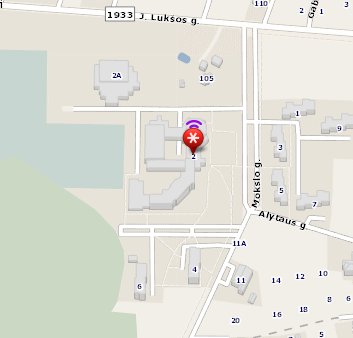 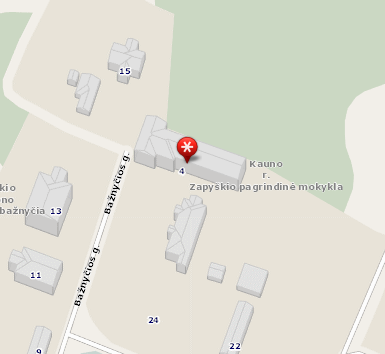 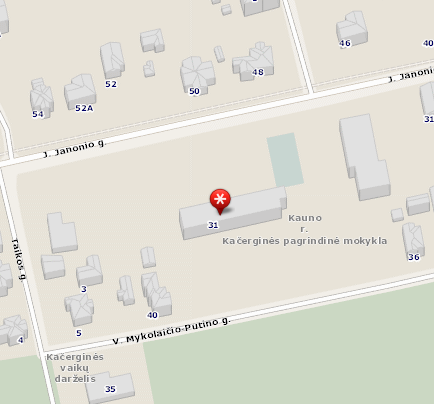 Mataičių baseinasZapyškio pagrindinė mokyklaMokslo paskirties pastatas KačerginėjeEil. Nr.Investicijų projekto duomenysInvesticijų projekto duomenų aprašymas1.Paslauga, kurios kokybei gerinti skirtas investicijų projektasIkimokyklinis, pradinis, pagrindinis ugdymas, neformalaus švietimo organizavimas2Projekto tikslasProjekto tikslas – Kauno rajono savivaldybės seniūnijų švietimo, sporto ir laisvalaikio paslaugų prieinamumo didinimas3.Projekto veiklosMastaičių baseino modernizavimo su ikimokyklinio pradinio ugdymo mokyklos priestato statyba Zapyškio pagrindinės mokyklos priestato statybaMokslo paskirties pastato Kačerginėje rekonstravimas4.Projekto pareiškėjasKauno rajono savivaldybės administracija5.Projekto biudžetas, EUR9 753 114 Eur (su PVM)6.Prašomas finansavimas, EUR0 Eur7.Projekto įgyvendinimo vietaKauno rajono savivaldybė8.Projekto įgyvendinimo trukmė24 mėn.PavadinimasMato vnt.KiekisVieneto kainaIš viso (be PVM)PVMIš viso (su PVM)Įranga, įrenginiai ir kitas ilgalaikis turtasĮranga, įrenginiai ir kitas ilgalaikis turtasĮranga, įrenginiai ir kitas ilgalaikis turtasĮranga, įrenginiai ir kitas ilgalaikis turtas936.115,87196.584,331.132.700,20I objektas: KačerginėI objektas: KačerginėI objektas: KačerginėI objektas: Kačerginė56.248,4011.812,1668.060,56ĮrangaĮrangaĮrangaĮranga28.800,006.048,0034.848,00Informacinių technologijų klasės įrangakompl.124.000,0024.000,005.040,0029.040,00Kompiuterisvnt.30800,0024.000,005.040,0029.040,00Bibliotekos patalpų įrangakompl.14.800,004.800,001.008,005.808,00Kompiuterisvnt.6800,004.800,001.008,005.808,00BaldaiBaldaiBaldaiBaldai27.448,405.764,1633.212,56Standartinės klasės baldaikompl.81.243,669.949,282.089,3512.038,6315 kompl. dviviečių reg. aukščio suolų su kėdėmis, mokytojo stalas su stalčių bloku ir kėde, spintos dokumentamsvnt.81.120,668.965,281.882,7110.847,99Dviejų dalių mokyklinė lentavnt.8123,00984,00206,641.190,64Informacinių technologijų klasės baldaikompl.11.243,661.243,66261,171.504,8315 kompl. dviviečių reg. aukščio suolų su kėdėmis, mokytojo stalas su stalčių bloku ir kėde, spintos dokumentamsvnt.11.120,661.120,66235,341.356,00Dviejų dalių mokyklinė lentavnt.1123,00123,0025,83148,83Bibliotekos patalpų baldaikompl.12.959,112.959,11621,413.580,52Atvirų lentynų kompl.vnt.1444,88444,8893,42538,30Kompiuterio ir skaitymo stalų kompl.vnt.11.022,031.022,03214,631.236,66Bibliotekos administratorės stalasvnt.1260,19260,1954,64314,83Kėdžių kompl.vnt.11.232,001.232,00258,721.490,72Gamtamokslinio kabineto baldaikompl.13.889,943.889,94816,894.706,8315 kompl. dviviečių reg. aukščio suolų su kėdėmis, mokytojo stalas su stalčių bloku ir kėde, spintos dokumentamsvnt.11.120,661.120,66235,341.356,00Dviejų dalių mokyklinė lentavnt.1123,00123,0025,83148,83Spintos cheminėms medžiagoms, traukos spintos, laboratorinės spintos su stiklais ir kitos mokyklinės chemijos laboratorijos įrangos kompl.vnt.12.646,282.646,28555,723.202,00Tikybos klasės baldaikompl.11.243,661.243,66261,171.504,8315 kompl. dviviečių reg. aukščio suolų su kėdėmis, mokytojo stalas su stalčių bloku ir kėde, spintos dokumentamsvnt.11.120,661.120,66235,341.356,00Dviejų dalių mokyklinė lentavnt.1123,00123,0025,83148,83Spec. pedagogo, psichologo, soc. pedagogo kabinetų baldaikompl.3746,972.240,91470,592.711,50Stalasvnt.3123,97371,9178,10450,01Kėdėvnt.988,00792,00166,32958,32Atvira spinta dokumentamsvnt.3359,001.077,00226,171.303,17Sveikatos priežiūros specialisto kabineto baldaikompl.1850,00850,00178,501.028,50Mokytojų kabineto baldaikompl.12.830,932.830,93594,503.425,43Stalasvnt.2123,97247,9452,07300,01Kėdėvnt.288,00176,0036,96212,96Uždara spinta dokumentamsvnt.2445,00890,00186,901.076,90Atvira spinta dokumentamsvnt.2359,00718,00150,78868,78Minkštasuolisvnt.1799,00799,00167,79966,79Direktoriaus, pavaduotojų kabinetų baldaikompl.3746,972.240,91470,592.711,50Stalasvnt.3123,97371,9178,10450,01Kėdėvnt.988,00792,00166,32958,32Atvira spinta dokumentamsvnt.3359,001.077,00226,171.303,17II objektas: MastaičiaiII objektas: MastaičiaiII objektas: MastaičiaiII objektas: Mastaičiai832.090,40174.738,981.006.829,38ĮrangaĮrangaĮrangaĮranga803.251,71168.682,86971.934,57Baseino inžinerinė įrangakompl.1711.779,43711.779,43149.473,68861.253,11Pagrindinio baseino įrangos kompl.vnt.1608.217,11608.217,11127.725,59735.942,70Masažinio baseino technologinės įrangos kompl.vnt.110.643,8010.643,802.235,2012.879,00Masažinės įrangos kompl.vnt.11.685,951.685,95354,052.040,00Rezervasvnt.191.232,5791.232,5719.158,84110.391,41Pirties įrangakompl.217.597,5735.195,147.390,9842.586,12Pirties sienos, lubos, apšvietimas, ventiliacija, apdailavnt.210.606,7021.213,404.454,8125.668,21Kaitinimo įrangos kompl.vnt.26.267,3312.534,662.632,2815.166,94Kvapų dozatoriusvnt.2723,541.447,08303,891.750,97Treniruoklių salės įrangakompl.18.683,218.683,211.823,4710.506,68Dviračio ergometro kompl.vnt.2775,211550,42325,591.876,01Elipsinis treniruoklisvnt.2412,4824,8173,21998,01Steperisvnt.4115,7462,897,19559,99Aerobikos stepasvnt.212402480520,803.000,80Daugiafunkcinis jėgos suolelisvnt.2156,2312,465,60378,00Jėgos suoliukų kompl.vnt.192,5692,5619,44112,00Atsilenkimų suoliukasvnt.128,9328,936,0835,01Stovas pratimams su štangavnt.169,4269,4214,5884,00Stovas svarmenims ir grifamsvnt.173,5573,5515,4589,00Grifų su guoliais ir svarmenimis kompl.vnt.1338,85338,8571,16410,01Svarmenų ir štangos kompl.vnt.123,1423,144,8628,00Pastatomos lygiagretės su skersiniuvnt.1115,7115,724,30140,00Daugiafunkcinis treniruoklisvnt.1361,98361,9876,02438,00Gumuotų svarmenų kompl.vnt.1763,54763,54160,34923,88Svarsčių kompl.vnt.162,8262,8213,1976,01Stovas svarsčiamsvnt.132,2332,236,7739,00Apsauginis kilimėlisvnt.340,5121,525,52147,02Elastinė pasipriešinimo juosta-kilpavnt.81,6513,22,7715,97Pasunkintų kamuolių kompl.vnt.133,8933,897,1241,01Jėgos virvėvnt.141,3241,328,6850,00Kilimėlisvnt.48,2633,046,9439,98Gimnastikos kamuolių kompl.vnt.114,0614,062,9517,01Švediška sienelėvnt.281,82163,6434,36198,00Šokdynėvnt.52,4812,42,6015,00Gimnastikos ratukasvnt.18,268,261,739,99Hantelių stovasvnt.299,17198,3441,65239,99Hantelių kompl.vnt.1450,42450,4294,59545,01Baseino inventoriuskompl.117.597,9317.597,933.695,5721.293,50Balansinė pagalvėlėvnt.423,9795,8820,13116,01Treniruoklis viso kūno stiprinimuivnt.266,12132,2427,77160,01Kamštinių, plastikinių, guminių kamuolių kompl.vnt.1247,90247,9052,06299,96Šokdynėvnt.54,9624,805,2130,01Hantelių ir svarmenų su stovu kompl.vnt.1179,70179,7037,74217,44Gumų, tampyklių kompl.vnt.1413,20413,2086,77499,97Gimnastikos čiužinysvnt.4132,23528,92111,07639,99Chronometrasvnt.2661,161.322,32277,691.600,01Plaukimo lentų, plūdžių kompl.vnt.1264,40264,4055,52319,92Gumų, diržų kompl.vnt.11.157,001.157,00242,971.399,97Garsiakalbisvnt.157,8557,8512,1570,00Plaukimo mentelėsvnt.2012,40248,0052,08300,08Plaukimo lentosvnt.3011,57347,1072,89419,99Plaukimo plūdėsvnt.3010,74322,2067,66389,86Pasipriešinimo gumų ir diržų kompl.vnt.11.194,201.194,20250,781.444,98Plaukmenų ir pelekų kompl.vnt.19.251,759.251,751.942,8711.194,62Plaukimo vamzdelių kompl.vnt.1818,10818,10171,80989,90Plokščia gumavnt.1413,00413,0086,73499,73Palapinė sportininkamsvnt.1578,51578,51121,49700,00Valgyklos įrangakompl.129.996,0029.996,006.299,1636.295,16Svarstyklėsvnt.1110,00110,0023,10133,10Pakabinama lentynavnt.155,0055,0011,5566,55Stelažų kompl.vnt.11.097,001.097,00230,371.327,37Šaldiklisvnt.11.256,001.256,00263,761.519,76Darbo stalų su plautuvėmis ir lentynomis kompl.vnt.11.245,001.245,00261,451.506,45Bulvių valymo mašina su filtruvnt.11.175,001.175,00246,751.421,75Vežimėlių kompl.vnt.1782,00782,00164,22946,22Valymo reikmenų spintavnt.1502,00502,00105,42607,42Pirminio apiplovimo stalas su plautuve ir bėgeliais kasetėmsvnt.1569,00569,00119,49688,49Indų plovimo mašinavnt.11.440,001.440,00302,401.742,40Šaldytuvų kompl.vnt.12.848,002.848,00598,083.446,08Mėsos malimo mašinavnt.1435,00435,0091,35526,35Voniavnt.1468,00468,0098,28566,28Elektrinė viryklėvnt.12.070,002.070,00434,702.504,70Konvekcinė garo krosnisvnt.14.491,004.491,00943,115.434,11Keptuvė su elektriniu pavertimuvnt.12.396,002.396,00503,162.899,16Vandens virintuvasvnt.11.186,001.186,00249,061.435,06Garų surinkimo gaubtasvnt.2650,001.300,00273,001.573,00Daržovių pjaustyklėvnt.11.198,001.198,00251,581.449,58Šaldomas stalas su stalčiais ir durelėmisvnt.11.586,001.586,00333,061.919,06Marmitas su šildoma spintelevnt.11.645,001.645,00345,451.990,45Pastatoma lentynavnt.175,0075,0015,7590,75Šildomas vežimėlisvnt.12.067,002.067,00434,072.501,07BaldaiBaldaiBaldaiBaldai28.838,696.056,1234.894,81Baseino patalpų baldaikompl.22.300,004.600,00966,005.566,00Spintelėvnt.5070,003.500,00735,004.235,00Suoliukasvnt.2055,001.100,00231,001.331,00Valgyklos baldaikompl.12.892,002.892,00607,323.499,32Valgyklos stalasvnt.12105,001.260,00264,601.524,60Taburetėvnt.4834,001.632,00342,721.974,72Ikimokyklinio ugdymo klasės baldaikompl.16.669,186.669,181.400,538.069,71Lovyčių, drabužinių, stalų, kėdžių, ugdymo priemonių kompl.vnt.16.669,186.669,181.400,538.069,71Standartinės klasės baldaikompl.101.243,6612.436,602.611,6915.048,2915 kompl. dviviečių reg. aukščio suolų su kėdėmis, mokytojo stalas su stalčių bloku ir kėde, spintos dokumentamsvnt.101.120,6611.206,602.353,3913.559,99Dviejų dalių mokyklinė lentavnt.10123,001.230,00258,301.488,30Administracinių patalpų baldaikompl.3746,972.240,91470,592.711,50Stalasvnt.3123,97371,9178,10450,01Kėdėvnt.988,00792,00166,32958,32Atvira spinta dokumentamsvnt.3359,001.077,00226,171.303,17III objektas: ZapyškisIII objektas: ZapyškisIII objektas: ZapyškisIII objektas: Zapyškis47.777,0710.033,1857.810,25ĮrangaĮrangaĮrangaĮranga37.963,167.972,2645.935,42Multifunkcinės salės įrangakompl.133.269,8033.269,806.986,6640.256,46Universali švieslentė su reguliavimo pultuvnt.110.695,0010.695,002.245,9512.940,95Atakos trukmės laikrodisvnt.6645,003.870,00812,704.682,70Nuo salės lubų pakeliama krepšinio konstrukcijavnt.23.450,006.900,001.449,008.349,00Krepšinio lanko tinkleliaivnt.64,8028,806,0534,85Nešiojama švieslentėvnt.11.360,001.360,00285,601.645,60Pagalbinių krepšinio lentelių ir kitų elementų kompl.vnt.1189,00189,0039,69228,69Atsarginių žaidėjų suoleliaivnt.4690,002.760,00579,603.339,60Tinklinio žymėjimo juostavnt.234,0068,0014,2882,28Salės riedulio vartaivnt.2596,001.192,00250,321.442,32Aliuminiai salės riedulio bortaivnt.15.931,005.931,001.245,517.176,51Gimnastikos suolelisvnt.2138,00276,0057,96333,96Treniruoklių salės įrangakompl.14.693,364.693,36985,615.678,97Dviračio ergometro kompl.vnt.1775,21775,21162,79938,00Elipsinis treniruoklisvnt.1412,40412,4086,60499,00Steperisvnt.1115,70115,7024,30140,00Aerobikos stepasvnt.212,4024,805,2130,01Daugiafunkcinis jėgos suolelisvnt.2156,20312,4065,60378,00Jėgos suoliukų kompl.vnt.192,5692,5619,44112,00Atsilenkimų suoliukasvnt.128,9328,936,0835,01Stovas pratimams su štangavnt.169,4269,4214,5884,00Stovas svarmenims ir grifamsvnt.173,5573,5515,4589,00Grifų su guoliais ir svarmenimis kompl.vnt.1338,85338,8571,16410,01Svarmenų ir štangos kompl.vnt.123,1423,144,8628,00Pastatomos lygiagretės su skersiniuvnt.1115,70115,7024,30140,00Daugiafunkcinis treniruoklisvnt.1361,98361,9876,02438,00Gumuotų svarmenų kompl.vnt.1763,54763,54160,34923,88Svarsčių kompl.vnt.162,8262,8213,1976,01Stovas svarsčiamsvnt.132,2332,236,7739,00Apsauginis kilimėlisvnt.340,50121,5025,52147,02Elastinė pasipriešinimo juosta-kilpavnt.81,6513,202,7715,97Pasunkintų kamuolių kompl.vnt.133,8933,897,1241,01Jėgos virvėvnt.141,3241,328,6850,00Kilimėlisvnt.48,2633,046,9439,98Gimnastikos kamuolių kompl.vnt.114,0614,062,9517,01Švediška sienelėvnt.281,82163,6434,36198,00Šokdynėvnt.52,4812,402,6015,00Gimnastikos ratukasvnt.18,268,261,739,99Hantelių stovasvnt.299,17198,3441,65239,99Hantelių kompl.vnt.1450,42450,4294,59545,01BaldaiBaldaiBaldaiBaldai9.813,912.060,9211.874,83Persirengimo kambario baldaikompl.21.224,002.448,00514,082.962,08Suoliukas su kabyklavnt.16153,002.448,00514,082.962,08Mokytojų kabineto baldaikompl.12.830,932.830,93594,503.425,43Stalasvnt.2123,97247,9452,07300,01Kėdėvnt.288,00176,0036,96212,96Uždara spinta dokumentamsvnt.2445,00890,00186,901.076,90Atvira spinta dokumentamsvnt.2359,00718,00150,78868,78Minkštasuolisvnt.1799,00799,00167,79966,79Inventoriaus patalpos baldaikompl.1804,00804,00168,84972,84Uždara spintavnt.1445,00445,0093,45538,45Atvira spintavnt.1359,00359,0075,39434,39Technologijų klasės baldaikompl.31.243,663.730,98783,514.514,4915 kompl. dviviečių reg. aukščio suolų su kėdėmis, mokytojo stalas su stalčių bloku ir kėde, spintos dokumentamsvnt.31.120,663.361,98706,024.068,00Dviejų dalių mokyklinė lentavnt.3123,00369,0077,49446,49ProjektasTechnologinės įrangos išlaidos*Baseino plotasKaina, Eur/m2Baseino įranga su montavimu Respublikinėje Kauno ligoninėje23 378.23161 508.27Baseino Kelmėje statyba, priežiūra ir paslaugų teikimas482 193.802651 819.60Sporto paskirties pastato (baseino), Pramonės g. 20, Prienuose, statybos darbų atlikimas su techninio projekto parengimu ir projekto vykdymo priežiūros paslaugomis580 800.002652 191.70Vidutinė kaina1 839.86Mastaičių baseino įrangaProjektuojamas plotasKaina, Eur/m2SumaDidžiojo baseino technologinė įranga*4001 839.86735 942.70Masažinis baseino technologinė įranga*71 839.8612 879.00Masažinė įranga2 040.00Rezervas110 391.41Iš viso:861 253.10